[MS-RDPEGFX]: Remote Desktop Protocol: Graphics Pipeline ExtensionIntellectual Property Rights Notice for Open Specifications DocumentationTechnical Documentation. Microsoft publishes Open Specifications documentation for protocols, file formats, languages, standards as well as overviews of the interaction among each of these technologies. Copyrights. This documentation is covered by Microsoft copyrights. Regardless of any other terms that are contained in the terms of use for the Microsoft website that hosts this documentation, you may make copies of it in order to develop implementations of the technologies described in the Open Specifications and may distribute portions of it in your implementations using these technologies or your documentation as necessary to properly document the implementation. You may also distribute in your implementation, with or without modification, any schema, IDL's, or code samples that are included in the documentation. This permission also applies to any documents that are referenced in the Open Specifications. No Trade Secrets. Microsoft does not claim any trade secret rights in this documentation. Patents. Microsoft has patents that may cover your implementations of the technologies described in the Open Specifications. Neither this notice nor Microsoft's delivery of the documentation grants any licenses under those or any other Microsoft patents. However, a given Open Specification may be covered by Microsoft Open Specification Promise or the Community Promise. If you would prefer a written license, or if the technologies described in the Open Specifications are not covered by the Open Specifications Promise or Community Promise, as applicable, patent licenses are available by contacting iplg@microsoft.com. Trademarks. The names of companies and products contained in this documentation may be covered by trademarks or similar intellectual property rights. This notice does not grant any licenses under those rights. For a list of Microsoft trademarks, visit www.microsoft.com/trademarks. Fictitious Names. The example companies, organizations, products, domain names, e-mail addresses, logos, people, places, and events depicted in this documentation are fictitious. No association with any real company, organization, product, domain name, email address, logo, person, place, or event is intended or should be inferred.Reservation of Rights. All other rights are reserved, and this notice does not grant any rights other than specifically described above, whether by implication, estoppel, or otherwise. Tools. The Open Specifications do not require the use of Microsoft programming tools or programming environments in order for you to develop an implementation. If you have access to Microsoft programming tools and environments you are free to take advantage of them. Certain Open Specifications are intended for use in conjunction with publicly available standard specifications and network programming art, and assumes that the reader either is familiar with the aforementioned material or has immediate access to it.Revision SummaryTable of Contents1	Introduction	81.1	Glossary	81.2	References	81.2.1	Normative References	91.2.2	Informative References	91.3	Overview	91.4	Relationship to Other Protocols	111.5	Prerequisites/Preconditions	111.5.1	Client Implementation Requirements	111.5.2	Server Implementation Requirements	121.6	Applicability Statement	131.7	Versioning and Capability Negotiation	131.8	Vendor-Extensible Fields	131.9	Standards Assignments	132	Messages	142.1	Transport	142.2	Message Syntax	142.2.1	Common Data Types	142.2.1.1	RDPGFX_POINT16	142.2.1.2	RDPGFX_RECT16	142.2.1.3	RDPGFX_COLOR32	152.2.1.4	RDPGFX_PIXELFORMAT	152.2.1.5	RDPGFX_HEADER	152.2.1.6	RDPGFX_CAPSET	172.2.2	Graphics Messages	182.2.2.1	RDPGFX_WIRE_TO_SURFACE_PDU_1	182.2.2.2	RDPGFX_WIRE_TO_SURFACE_PDU_2	192.2.2.3	RDPGFX_DELETE_ENCODING_CONTEXT_PDU	202.2.2.4	RDPGFX_SOLIDFILL_PDU	212.2.2.5	RDPGFX_SURFACE_TO_SURFACE_PDU	212.2.2.6	RDPGFX_SURFACE_TO_CACHE_PDU	222.2.2.7	RDPGFX_CACHE_TO_SURFACE_PDU	232.2.2.8	RDPGFX_EVICT_CACHE_ENTRY_PDU	242.2.2.9	RDPGFX_CREATE_SURFACE_PDU	242.2.2.10	RDPGFX_DELETE_SURFACE_PDU	252.2.2.11	RDPGFX_START_FRAME_PDU	252.2.2.12	RDPGFX_END_FRAME_PDU	262.2.2.13	RDPGFX_FRAME_ACKNOWLEDGE_PDU	262.2.2.14	RDPGFX_RESET_GRAPHICS_PDU	272.2.2.15	RDPGFX_MAP_SURFACE_TO_OUTPUT_PDU	282.2.2.16	RDPGFX_CACHE_IMPORT_OFFER_PDU	292.2.2.16.1	RDPGFX_CACHE_ENTRY_METADATA	292.2.2.17	RDPGFX_CACHE_IMPORT_REPLY_PDU	302.2.2.18	RDPGFX_CAPS_ADVERTISE_PDU	302.2.2.19	RDPGFX_CAPS_CONFIRM_PDU	312.2.2.20	RDPGFX_MAP_SURFACE_TO_WINDOW_PDU	312.2.2.21	RDPGFX_QOE_FRAME_ACKNOWLEDGE_PDU	322.2.3	Capability Sets	332.2.3.1	RDPGFX_CAPSET_VERSION8	332.2.3.2	RDPGFX_CAPSET_VERSION81	332.2.3.3	RDPGFX_CAPSET_VERSION10	342.2.4	Bitmap Compression	352.2.4.1	CLEARCODEC_BITMAP_STREAM	352.2.4.1.1	CLEARCODEC_COMPOSITE_PAYLOAD	362.2.4.1.1.1	CLEARCODEC_RESIDUAL_DATA	372.2.4.1.1.1.1	CLEARCODEC_RGB_RUN_SEGMENT	372.2.4.1.1.2	CLEARCODEC_BANDS_DATA	382.2.4.1.1.2.1	CLEARCODEC_BAND	382.2.4.1.1.2.1.1	CLEARCODEC_VBAR	392.2.4.1.1.2.1.1.1	VBAR_CACHE_HIT	402.2.4.1.1.2.1.1.2	SHORT_VBAR_CACHE_HIT	402.2.4.1.1.2.1.1.3	SHORT_VBAR_CACHE_MISS	412.2.4.1.1.3	CLEARCODEC_SUBCODECS_DATA	412.2.4.1.1.3.1	CLEARCODEC_SUBCODEC	422.2.4.1.1.3.1.1	CLEARCODEC_SUBCODEC_RLEX	432.2.4.1.1.3.1.1.1	RLEX_RGB_TRIPLET	432.2.4.1.1.3.1.1.2	CLEARCODEC_SUBCODEC_RLEX_SEGMENT	442.2.4.2	RFX_PROGRESSIVE_BITMAP_STREAM	452.2.4.2.1	RFX_PROGRESSIVE_DATABLOCK	452.2.4.2.1.1	RFX_PROGRESSIVE_SYNC	462.2.4.2.1.2	RFX_PROGRESSIVE_FRAME_BEGIN	472.2.4.2.1.3	RFX_PROGRESSIVE_FRAME_END	472.2.4.2.1.4	RFX_PROGRESSIVE_CONTEXT	482.2.4.2.1.5	RFX_PROGRESSIVE_REGION	482.2.4.2.1.5.1	RFX_PROGRESSIVE_CODEC_QUANT	502.2.4.2.1.5.2	RFX_COMPONENT_CODEC_QUANT	512.2.4.2.1.5.3	RFX_PROGRESSIVE_TILE_SIMPLE	522.2.4.2.1.5.4	RFX_PROGRESSIVE_TILE_FIRST	532.2.4.2.1.5.5	RFX_PROGRESSIVE_TILE_UPGRADE	552.2.4.3	ALPHACODEC_BITMAP_STREAM	582.2.4.3.1	CLEARCODEC_ALPHA_RLE_SEGMENT	582.2.4.4	RFX_AVC420_BITMAP_STREAM	592.2.4.4.1	RFX_AVC420_METABLOCK	592.2.4.4.2	RDPGFX_AVC420_QUANT_QUALITY	602.2.4.5	RFX_AVC444_BITMAP_STREAM	612.2.5	Data Packaging	622.2.5.1	RDP_SEGMENTED_DATA	622.2.5.2	RDP_DATA_SEGMENT	632.2.5.3	RDP8_BULK_ENCODED_DATA	632.3	Directory Service Schema Elements	643	Protocol Details	653.1	Common Details	653.1.1	Abstract Data Model	653.1.2	Timers	653.1.3	Initialization	653.1.4	Higher-Layer Triggered Events	653.1.5	Message Processing Events and Sequencing Rules	653.1.5.1	Processing a Graphics Message	653.1.6	Timer Events	653.1.7	Other Local Events	653.1.8	Bitmap Compression	653.1.8.1	RemoteFX Progressive Codec Compression	653.1.8.1.1	General Terms and Concepts	653.1.8.1.2	Sub-Band Diffing	663.1.8.1.3	Extra Quantization	663.1.8.1.4	State Tracking	673.1.8.1.5	Simplified Run-Length (SRL)	673.1.8.1.5.1	Zero Run-Length Encoding	673.1.8.1.5.2	Unary Encoding	683.1.8.1.6	Summary of Terms	683.1.9	Bulk Data Compression	693.1.9.1	RDP 8.0	693.1.9.1.1	Overview	693.1.9.1.2	Detailed Description	693.1.9.1.2.1	De-Blocking	703.1.9.1.2.2	Compressed Segment Header	703.1.9.1.2.3	Compressed Segment Bit Stream	703.1.9.1.2.4	Compressed Segment Trailer	703.1.9.1.2.5	Bit Stream Encoding Examples	733.2	Server Details	733.2.1	Abstract Data Model	733.2.1.1	Bitmap Cache Map	743.2.1.2	Unacknowledged Frames	743.2.2	Timers	743.2.3	Initialization	743.2.4	Higher-Layer Triggered Events	743.2.5	Message Processing Events and Sequencing Rules	743.2.5.1	Sending an RDPGFX_WIRE_TO_SURFACE_PDU_1 message	743.2.5.2	Sending an RDPGFX_WIRE_TO_SURFACE_PDU_2 message	743.2.5.3	Sending an RDPGFX_DELETE_ENCODING_CONTEXT_PDU message	743.2.5.4	Sending an RDPGFX_SOLIDFILL_PDU message	753.2.5.5	Sending an RDPGFX_SURFACE_TO_SURFACE_PDU message	753.2.5.6	Sending an RDPGFX_SURFACE_TO_CACHE_PDU message	753.2.5.7	Sending an RDPGFX_CACHE_TO_SURFACE_PDU message	753.2.5.8	Sending an RDPGFX_EVICT_CACHE_ENTRY_PDU message	753.2.5.9	Sending an RDPGFX_CREATE_SURFACE_PDU message	753.2.5.10	Sending an RDPGFX_DELETE_SURFACE_PDU message	763.2.5.11	Sending an RDPGFX_START_FRAME_PDU message	763.2.5.12	Sending an RDPGFX_END_FRAME_PDU message	763.2.5.13	Processing an RDPGFX_FRAME_ACKNOWLEDGE_PDU message	763.2.5.14	Sending an RDPGFX_RESET_GRAPHICS_PDU message	763.2.5.15	Sending an RDPGFX_MAP_SURFACE_TO_OUTPUT_PDU message	763.2.5.16	Processing an RDPGFX_CACHE_IMPORT_OFFER_PDU message	773.2.5.17	Sending an RDPGFX_CACHE_IMPORT_REPLY_PDU message	773.2.5.18	Processing an RDPGFX_CAPS_ADVERTISE_PDU message	773.2.5.19	Sending an RDPGFX_CAPS_CONFIRM_PDU message	773.2.5.20	Sending an RDPGFX_MAP_SURFACE_TO_WINDOW_PDU message	773.2.5.21	Processing an RDPGFX_QOE_FRAME_ACKNOWLEDGE_PDU message	773.2.6	Timer Events	773.2.7	Other Local Events	783.2.8	Bitmap Compression	783.2.8.1	RemoteFX Progressive Codec Compression	783.2.8.1.1	Color Conversion (RGB to YCbCr)	783.2.8.1.2	DWT	783.2.8.1.2.1	Original Method	783.2.8.1.2.2	Reduce-Extrapolate Method	793.2.8.1.3	Quantization and Linearization	803.2.8.1.4	Sub-Band Diffing	803.2.8.1.5	Progressive Entropy Encoding	813.2.8.1.5.1	Performing the First Progressive Pass	823.2.8.1.5.2	Performing Upgrade Progressive Passes	823.2.8.1.5.2.1	Sending Raw Bits	833.2.8.1.5.3	Maintaining the Decoder Reference	833.3	Client Details	833.3.1	Abstract Data Model	833.3.1.1	Codec Contexts	843.3.1.2	Progressive Tile Contexts	843.3.1.3	Sub-Band Diffing Tile Contexts	843.3.1.4	Bitmap Cache	843.3.1.5	Persistent Bitmap Cache	843.3.1.6	Offscreen Surface	843.3.1.7	Graphics Output Buffer	843.3.1.8	Surface to Output Mapping	853.3.1.9	Decompressor Glyph Storage	853.3.1.10	V-Bar Storage	853.3.1.11	V-Bar Storage Cursor	853.3.1.12	Short-V-Bar Storage	853.3.1.13	Short V-Bar Storage Cursor	853.3.1.14	Confirmed Graphics Capabilities	853.3.1.15	Surface to Window Mapping	853.3.2	Timers	853.3.3	Initialization	863.3.4	Higher-Layer Triggered Events	863.3.5	Message Processing Events and Sequencing Rules	863.3.5.1	Processing an RDPGFX_WIRE_TO_SURFACE_PDU_1 message	863.3.5.2	Processing an RDPGFX_WIRE_TO_SURFACE_PDU_2 message	863.3.5.3	Processing an RDPGFX_DELETE_ENCODING_CONTEXT_PDU message	863.3.5.4	Processing an RDPGFX_SOLIDFILL_PDU message	873.3.5.5	Processing an RDPGFX_SURFACE_TO_SURFACE_PDU message	873.3.5.6	Processing an RDPGFX_SURFACE_TO_CACHE_PDU message	873.3.5.7	Processing an RDPGFX_CACHE_TO_SURFACE_PDU message	873.3.5.8	Processing an RDPGFX_EVICT_CACHE_ENTRY_PDU message	873.3.5.9	Processing an RDPGFX_CREATE_SURFACE_PDU message	883.3.5.10	Processing an RDPGFX_DELETE_SURFACE_PDU message	883.3.5.11	Processing an RDPGFX_START_FRAME_PDU message	883.3.5.12	Processing an RDPGFX_END_FRAME_PDU message	883.3.5.13	Sending an RDPGFX_FRAME_ACKNOWLEDGE_PDU message	883.3.5.14	Processing an RDPGFX_RESET_GRAPHICS_PDU message	883.3.5.15	Processing an RDPGFX_MAP_SURFACE_TO_OUTPUT_PDU message	883.3.5.16	Sending an RDPGFX_CACHE_IMPORT_OFFER_PDU message	893.3.5.17	Processing an RDPGFX_CACHE_IMPORT_REPLY_PDU message	893.3.5.18	Sending an RDPGFX_CAPS_ADVERTISE_PDU message	893.3.5.19	Processing an RDPGFX_CAPS_CONFIRM_PDU message	893.3.5.20	Processing an RDPGFX_MAP_SURFACE_TO_WINDOW_PDU message	893.3.5.21	Sending an RDPGFX_QOE_FRAME_ACKNOWLEDGE_PDU message	893.3.6	Timer Events	893.3.7	Other Local Events	903.3.8	Bitmap Compression	903.3.8.1	ClearCodec Compression	903.3.8.1.1	ClearCodec Run-Length Encoding	903.3.8.1.2	Decompressing a Bitmap	903.3.8.2	RemoteFX Progressive Codec Compression	913.3.8.2.1	Progressive Entropy Decode	923.3.8.2.1.1	Performing the First Progressive Pass	923.3.8.2.1.2	Performing the Upgrade Progressive Passes	933.3.8.2.2	Inverse DWT	943.3.8.2.3	Color Conversion	943.3.8.3	MPEG-4 AVC/H.264 Compression	943.3.8.3.1	Color Conversion	943.3.8.3.2	YUV420p Stream Combination	954	Protocol Examples	984.1	Bitmap Compression	984.1.1	ClearCodec Compression	984.1.1.1	Example 1	984.1.1.2	Example 2	984.1.1.3	Example 3	1004.1.1.4	Example 4	1024.1.1.5	Example 5	1034.1.2	Progressive Entropy Encode and Decode	1054.1.2.1	Encode	1054.1.2.1.1	Encode Frame #1 at 25%	1054.1.2.1.2	Encode Frame #1 at 50%	1064.1.2.1.3	Encode Frame #2 at 25%	1074.1.2.1.4	Encode Frame #2 at 50%	1084.1.2.1.5	Encode Frame #2 at 100%	1094.1.2.2	Decode	1094.1.2.2.1	Decode Frame #1 at 25%	1094.1.2.2.2	Decode Frame #1 at 50%	1104.1.2.2.3	Decode Frame #2 at 25%	1104.1.2.2.4	Decode Frame #2 at 50%	1114.1.2.2.5	Decode Frame #2 at 100%	1114.2	Bulk Data Compression	1124.2.1	RDP 8.0	1124.2.1.1	Compression Samples	1124.2.1.1.1	Example 1	1124.2.1.1.2	Example 2	1124.2.1.1.3	Example 3	1134.2.1.1.4	Example 4	1134.2.1.1.5	Example 5	1144.2.1.2	Sample Code	1155	Security	1225.1	Security Considerations for Implementers	1225.2	Index of Security Parameters	1226	Appendix A: Product Behavior	1237	Change Tracking	1248	Index	128IntroductionThe Remote Desktop Protocol: Graphics Pipeline Extension applies to the Remote Desktop Protocol: Basic Connectivity and Graphics Remoting, as specified in [MS-RDPBCGR] sections 1 to 5. The graphics protocol specified in section 2.2 is used to efficiently encode graphics display data generated in a session associated with a remote user on a terminal server so that the data can be sent on the wire, received, decoded, and rendered by a compatible client. The net effect is that a desktop or application running on a remote terminal server will appear to a user as if it is running locally.Sections 1.8, 2, and 3 of this specification are normative and can contain the terms MAY, SHOULD, MUST, MUST NOT, and SHOULD NOT as defined in [RFC2119]. Sections 1.5 and 1.9 are also normative but do not contain those terms. All other sections and examples in this specification are informative.GlossaryThe following terms are specific to this document:ANSI character: An 8-bit Windows-1252 character set unit.ARGB: A color space wherein each color is represented as a quad (A, R, G, B), where A represents the alpha (transparency) component, R represents the red component, G represents the green component, and B represents the blue component. The ARGB value is typically stored as a 32-bit integer, wherein the alpha channel is stored in the highest 8 bits and the blue value is stored in the lowest 8 bits.Coordinated Universal Time (UTC): A high-precision atomic time standard that approximately tracks Universal Time (UT). It is the basis for legal, civil time all over the Earth. Time zones around the world are expressed as positive and negative offsets from UTC. In this role, it is also referred to as Zulu time (Z) and Greenwich Mean Time (GMT). In these specifications, all references to UTC refer to the time at UTC-0 (or GMT).discrete wavelet transform (DWT): A mathematical procedure that can be used to derive a discrete representation of a signal.inverse discrete wavelet transform (IDWT): A mathematical procedure that can be used to reconstruct a signal without loss of information.little-endian: Multiple-byte values that are byte-ordered with the least significant byte stored in the memory location with the lowest address.Quality of Experience (QoE): A subjective measure of a user's experiences with a media service.terminal server: A computer on which terminal services is running.XRGB: A color space wherein each color is represented as a quadruple (X, R, G, B), where X is unused, R represents the red component, G represents the green component, and B represents the blue component. XRGB effectively has the same color range as RGB.MAY, SHOULD, MUST, SHOULD NOT, MUST NOT: These terms (in all caps) are used as defined in [RFC2119]. All statements of optional behavior use either MAY, SHOULD, or SHOULD NOT.ReferencesLinks to a document in the Microsoft Open Specifications library point to the correct section in the most recently published version of the referenced document. However, because individual documents in the library are not updated at the same time, the section numbers in the documents may not match. You can confirm the correct section numbering by checking the Errata.  Normative ReferencesWe conduct frequent surveys of the normative references to assure their continued availability. If you have any issue with finding a normative reference, please contact dochelp@microsoft.com. We will assist you in finding the relevant information. [ITU-BT.709-5] ITU-R, "Parameter values for the HDTV standards for production and international programme exchange", Recommendation BT.709-5, April 2002, http://www.itu.int/dms_pubrec/itu-r/rec/bt/R-REC-BT.709-5-200204-I!!PDF-E.pdf[ITU-H.264-201201] ITU-T, "Advanced video coding for generic audiovisual services", Recommendation H.264, January 2012, http://www.itu.int/rec/T-REC-H.264-201201-S/en[MS-RDPBCGR] Microsoft Corporation, "Remote Desktop Protocol: Basic Connectivity and Graphics Remoting".[MS-RDPEDYC] Microsoft Corporation, "Remote Desktop Protocol: Dynamic Channel Virtual Channel Extension".[MS-RDPEGDI] Microsoft Corporation, "Remote Desktop Protocol: Graphics Device Interface (GDI) Acceleration Extensions".[MS-RDPERP] Microsoft Corporation, "Remote Desktop Protocol: Remote Programs Virtual Channel Extension".[MS-RDPNSC] Microsoft Corporation, "Remote Desktop Protocol: NSCodec Extension".[MS-RDPRFX] Microsoft Corporation, "Remote Desktop Protocol: RemoteFX Codec Extension".[RFC2119] Bradner, S., "Key words for use in RFCs to Indicate Requirement Levels", BCP 14, RFC 2119, March 1997, http://www.rfc-editor.org/rfc/rfc2119.txtInformative References[SAYOOD] Sayood, K., "Lossless Compression Handbook, First Edition", Academic Press, August 2002, ISBN: 0126208611.OverviewThe graphics commands specified in section 2.2 are used to efficiently encode graphics display data generated in the session associated with a remote user and can be separated into five categories.Cache management commands are used to evict entries from a bitmap cache and to notify the server of cache entries stored in an optional client-side persistent bitmap cache.RDPGFX_EVICT_CACHE_ENTRY_PDU (section 2.2.2.8)RDPGFX_CACHE_IMPORT_OFFER_PDU (section 2.2.2.16)RDPGFX_CACHE_IMPORT_REPLY_PDU (section 2.2.2.17)Surface management commands are used to manage the lifetime of offscreen surfaces, to map offscreen surfaces to the graphics output buffer, and to adjust the dimensions of the graphics output buffer.RDPGFX_CREATE_SURFACE_PDU (section 2.2.2.9)RDPGFX_DELETE_SURFACE_PDU (section 2.2.2.10)RDPGFX_RESET_GRAPHICS_PDU (section 2.2.2.14)RDPGFX_MAP_SURFACE_TO_OUTPUT_PDU (section 2.2.2.15)Framing commands are used to group graphics commands into logical frames and to indicate to the server that a frame has been decoded.RDPGFX_START_FRAME_PDU (section 2.2.2.11)RDPGFX_END_FRAME_PDU (section 2.2.2.12)RDPGFX_FRAME_ACKNOWLEDGE_PDU (section 2.2.2.13)Capability exchange commands are used to exchange capability sets (section 2.2.1.4).RDPGFX_CAPS_ADVERTISE_PDU (section 2.2.2.18)RDPGFX_CAPS_CONFIRM_PDU (section 2.2.2.19)Blit commands are used to transfer bitmaps from the server to an offscreen surface on the client, transfer bitmaps between offscreen surfaces, transfer bitmaps between offscreen surfaces and a bitmap cache, and to fill a rectangular region on an offscreen surface with a predefined color.RDPGFX_WIRE_TO_SURFACE_PDU_1 (section 2.2.2.1)RDPGFX_WIRE_TO_SURFACE_PDU_2 (section 2.2.2.2)RDPGFX_DELETE_ENCODING_CONTEXT_PDU (section 2.2.2.3)RDPGFX_SOLIDFILL_PDU (section 2.2.2.4)RDPGFX_SURFACE_TO_SURFACE_PDU (section 2.2.2.5)RDPGFX_SURFACE_TO_CACHE_PDU (section 2.2.2.6)RDPGFX_CACHE_TO_SURFACE_PDU (section 2.2.2.7)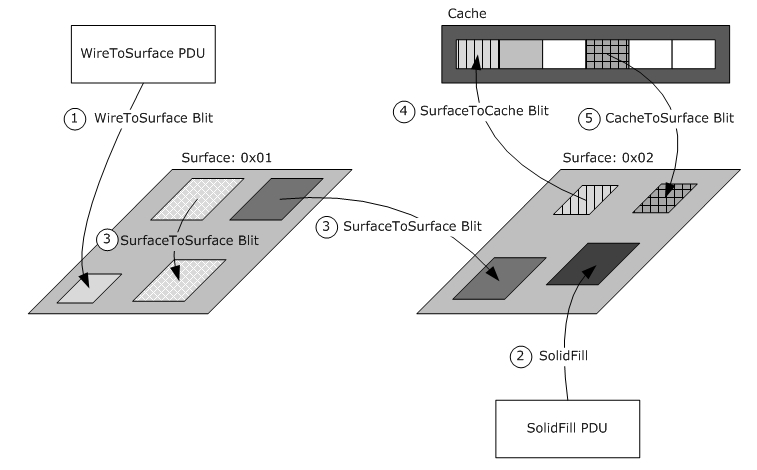 Figure : Overview of the blit commandsFor more details regarding the graphics protocol behavior, sequencing, and processing rules, see section 3.Relationship to Other ProtocolsThe Remote Desktop Protocol: Graphics Pipeline Extension is embedded in a dynamic virtual channel transport, as specified in [MS-RDPEDYC] sections 1 through 3.Prerequisites/PreconditionsThe Remote Desktop Protocol: Graphics Pipeline Extension operates only after the dynamic virtual channel transport is fully established. If the dynamic virtual channel transport is terminated, the Remote Desktop Protocol: Graphics Virtual Channel Extension is also terminated. The protocol is terminated by closing the underlying virtual channel. For details about closing the dynamic virtual channel, refer to [MS-RDPEDYC] section 3.3.5.2.Client Implementation RequirementsClients implementing the Remote Desktop Protocol: Graphics Pipeline Extension must set the RNS_UD_CS_SUPPORT_DYNVC_GFX_PROTOCOL (0x0100) flag in the earlyCapabilityFlags field of the Client Core Data ([MS-RDPBCGR] section 2.2.1.3.2) to indicate support for the protocol. Furthermore, the client must be capable of processing the following messages:RDPGFX_WIRE_TO_SURFACE_PDU_1 (section 2.2.2.1)RDPGFX_WIRE_TO_SURFACE_PDU_2 (section 2.2.2.2)RDPGFX_DELETE_ENCODING_CONTEXT_PDU (section 2.2.2.3)RDPGFX_SOLIDFILL_PDU (section 2.2.2.4)RDPGFX_SURFACE_TO_SURFACE_PDU (section 2.2.2.5)RDPGFX_SURFACE_TO_CACHE_PDU (section 2.2.2.6)RDPGFX_CACHE_TO_SURFACE_PDU (section 2.2.2.7)RDPGFX_EVICT_CACHE_ENTRY_PDU (section 2.2.2.8)RDPGFX_CREATE_SURFACE_PDU (section 2.2.2.9)RDPGFX_DELETE_SURFACE_PDU (section 2.2.2.10)RDPGFX_START_FRAME_PDU (section 2.2.2.11)RDPGFX_END_FRAME_PDU (section 2.2.2.12)RDPGFX_RESET_GRAPHICS_PDU (section 2.2.2.14)RDPGFX_MAP_SURFACE_TO_OUTPUT_PDU (section 2.2.2.15)RDPGFX_CAPS_CONFIRM_PDU (section 2.2.2.19)Furthermore, clients implementing the Remote Desktop Protocol: Graphics Pipeline Extension must be capable of sending the following messages:RDPGFX_FRAME_ACKNOWLEDGE_PDU (section 2.2.2.13)RDPGFX_CAPS_ADVERTISE_PDU (section 2.2.2.18)Clients that implement optional persistent bitmap caching must be capable of sending the RDPGFX_CACHE_IMPORT_OFFER_PDU (section 2.2.2.16) message and processing the RDPGFX_CACHE_IMPORT_REPLY_PDU (section 2.2.2.17) message.Clients that implement Enhanced RemoteApp ([MS-RDPERP] section 1.3.3) must be capable of processing the RDPGFX_MAP_SURFACE_TO_WINDOW_PDU (section 2.2.2.20) message.Server Implementation RequirementsServers implementing the Remote Desktop Protocol: Graphics Pipeline Extension must be capable of sending the following messages:RDPGFX_WIRE_TO_SURFACE_PDU_1 (section 2.2.2.1)RDPGFX_WIRE_TO_SURFACE_PDU_2 (section 2.2.2.2)RDPGFX_DELETE_ENCODING_CONTEXT_PDU (section 2.2.2.3)RDPGFX_SOLIDFILL_PDU (section 2.2.2.4)RDPGFX_SURFACE_TO_SURFACE_PDU (section 2.2.2.5)RDPGFX_SURFACE_TO_CACHE_PDU (section 2.2.2.6)RDPGFX_CACHE_TO_SURFACE_PDU (section 2.2.2.7)RDPGFX_EVICT_CACHE_ENTRY_PDU (section 2.2.2.8)RDPGFX_CREATE_SURFACE_PDU (section 2.2.2.9)RDPGFX_DELETE_SURFACE_PDU (section 2.2.2.10)RDPGFX_START_FRAME_PDU (section 2.2.2.11)RDPGFX_END_FRAME_PDU (section 2.2.2.12)RDPGFX_RESET_GRAPHICS_PDU (section 2.2.2.14)RDPGFX_MAP_SURFACE_TO_OUTPUT_PDU (section 2.2.2.15)RDPGFX_CACHE_IMPORT_REPLY_PDU (section 2.2.2.17)RDPGFX_CAPS_CONFIRM_PDU (section 2.2.2.19)Furthermore, servers implementing the Remote Desktop Protocol: Graphics Pipeline Extension must be capable of processing the following messages:RDPGFX_FRAME_ACKNOWLEDGE_PDU (section 2.2.2.13)RDPGFX_CACHE_IMPORT_OFFER_PDU (section 2.2.2.16)RDPGFX_CAPS_ADVERTISE_PDU (section 2.2.2.18)Servers that implement Enhanced RemoteApp ([MS-RDPERP] section 1.3.3) must be capable of sending the RDPGFX_MAP_SURFACE_TO_WINDOW_PDU (section 2.2.2.20) message.Servers that support the RDPGFX_CAPSET_VERSION10 (section 2.2.3.3) capability set must be capable of processing the RDPGFX_QOE_FRAME_ACKNOWLEDGE_PDU (section 2.2.2.21) message. Applicability StatementThe Remote Desktop Protocol: Graphics Pipeline Extension is applicable in scenarios where the efficient transfer of server-side graphics display data is required from a terminal server to a terminal server client.Versioning and Capability NegotiationCapability exchange using the RDPGFX_CAPS_ADVERTISE_PDU (section 2.2.2.18) and RDPGFX_CAPS_CONFIRM_PDU (section 2.2.2.19) messages takes place before any graphics messages flow on the wire. The client advertises supported capability sets from section 2.2.3 in an RDPGFX_CAPS_ADVERTISE_PDU message. In response, the server selects one of these sets and then sends an RDPGFX_CAPS_CONFIRM_PDU message to the client containing the selected set.Implementers of the Remote Desktop Protocol: Graphics Pipeline Extension must support the ClearCodec codec as described in sections 2.2.4.1 and 3.3.8.1. Usage of the RemoteFX Codec ([MS-RDPRFX] sections 2.2.2 and 3.1.8) and the RemoteFX Progressive Codec (sections 2.2.4.2, 3.1.8.1, 3.2.8.1, and 3.3.8.1) is based on the flags exchanged in the RDPGFX_CAPSET_VERSION8 structure (section 2.2.3.1). Usage of the MPEG-4 AVC/H.264 Codec in YUV420p or YUV444 mode (sections 2.2.4.3, 2.2.4.4, and 3.3.8.3) is based on the flags exchanged in the RDPGFX_CAPSET_VERSION81 and RDPGFX_CAPSET_VERSION10 structures (sections 2.2.3.2 and 2.2.3.3, respectively). All of the capability set structures are encapsulated in the RDPGFX_CAPS_ADVERTISE_PDU (section 2.2.2.18) and RDPGFX_CAPS_CONFIRM_PDU (section 2.2.2.19) messages. Furthermore, any data exchanged in the Bitmap Codecs Capability Set ([MS-RDPBCGR] section 2.2.7.2.10) does not influence the choice of codecs used by the Remote Desktop Protocol: Graphics Pipeline Extension.Vendor-Extensible FieldsNone.Standards AssignmentsNone.MessagesTransportThe Remote Desktop Protocol: Graphics Pipeline Extension is designed to operate over a non-lossy dynamic virtual channel, as specified in [MS-RDPEDYC] sections 1 through 3. The dynamic virtual channel name is the null-terminated ANSI character string "Microsoft::Windows::RDS::Graphics". The usage of channel names in the context of opening a dynamic virtual channel is specified in [MS-RDPEDYC] section 2.2.2.1.All server-to-client graphics messages are encapsulated within an RDP_SEGMENTED_DATA structure (section 2.2.5.1) when sent on the "Microsoft::Windows::RDS::Graphics" dynamic virtual channel. Decoding one RDP_SEGMENTED_DATA structure yields one or more graphics messages. Graphics messages are not spanned across multiple RDP_SEGMENTED_DATA structures, but can be broken into multiple RDP_DATA_SEGMENT frames (section 2.2.5.2).Client-to-server graphics messages are not encapsulated within any external structure when sent on the "Microsoft::Windows::RDS::Graphics" dynamic virtual channel.To ensure that the transport is utilized effectively, continuous network characteristics detection SHOULD be enabled as specified in [MS-RDPBCGR] sections 1.3.9 and 2.2.14.Message SyntaxThe following sections specify the Remote Desktop Protocol: Graphics Pipeline Extension message syntax. All multiple-byte fields within a message MUST be marshaled in little-endian byte order, unless otherwise specified.Common Data TypesRDPGFX_POINT16The RDPGFX_POINT16 structure specifies a point relative to the origin of a target surface.x (2 bytes):  A 16-bit signed integer that specifies the x-coordinate of the point.y (2 bytes):  A 16-bit signed integer that specifies the y-coordinate of the point.RDPGFX_RECT16The RDPGFX_RECT16 structure specifies a rectangle relative to the origin of a target surface using exclusive coordinates (the right and bottom bounds are not included in the rectangle).left (2 bytes):  A 16-bit unsigned integer that specifies the leftmost bound of the rectangle.top (2 bytes):  A 16-bit unsigned integer that specifies the upper bound of the rectangle.right (2 bytes):  A 16-bit unsigned integer that specifies the rightmost bound of the rectangle.bottom (2 bytes):  A 16-bit unsigned integer that specifies the lower bound of the rectangle.RDPGFX_COLOR32The RDPGFX_COLOR32 structure specifies a 32bpp ARGB or XRGB color value.B (1 byte):  An 8-bit unsigned integer that specifies the blue ARGB or XRGB color component.G (1 byte):  An 8-bit unsigned integer that specifies the green ARGB or XRGB color component.R (1 byte):  An 8-bit unsigned integer that specifies the red ARGB or XRGB color component.XA (1 byte):  An 8-bit unsigned integer that in the case of ARGB specifies the alpha color component or in the case of XRGB MUST be ignored.RDPGFX_PIXELFORMATThe RDPGFX_PIXELFORMAT structure specifies the color component layout in a pixel.format (1 byte):  An 8-bit unsigned integer that specifies the pixel format.RDPGFX_HEADERThe RDPGFX_HEADER structure is included in all graphics command PDUs and specifies the graphics command type, the transport flags, and the length of the PDU.cmdId (2 bytes):  A 16-bit unsigned integer that identifies the type of the graphics command PDU.flags (2 bytes):  A 16-bit unsigned integer that contains graphics command flags common to all PDUs. No common graphics command flags are specified; therefore, this field MUST be set to zero.pduLength (4 bytes):  A 32-bit unsigned integer that specifies the length of the graphics command PDU, in bytes. This value MUST include the length of the RDPGFX_HEADER (8 bytes).RDPGFX_CAPSETThe RDPGFX_CAPSET structure specifies the layout of a capability set sent in the RDPGFX_CAPS_ADVERTISE_PDU (section 2.2.2.18) message. All of the capability sets specified in section 2.2.3 conform to this basic structure.version (4 bytes):  A 32-bit unsigned integer that specifies the version of the capability set.The format of the data in the capsData field and the length specified in the capsDataLength field are both determined by the version of the capability set.capsDataLength (4 bytes):  A 32-bit unsigned integer that specifies the size, in bytes, of the capability set data present in the capsData field.capsData (variable):  A variable-length array of bytes that contains data specific to the capability set. The number of bytes in this array is specified by the capsDataLength field.Graphics MessagesRDPGFX_WIRE_TO_SURFACE_PDU_1The RDPGFX_WIRE_TO_SURFACE_PDU_1 message is used to transfer encoded bitmap data from the server to a client-side destination surface.header (8 bytes):  An RDPGFX_HEADER structure (section 2.2.1.5). The cmdId field MUST be set to RDPGFX_CMDID_WIRETOSURFACE_1 (0x0001), while the flags field MUST be set to zero.surfaceId (2 bytes):  A 16-bit unsigned integer that specifies the ID of the destination surface.codecId (2 bytes):  A 16-bit unsigned integer that specifies the codec that was used to encode the bitmap data encapsulated in the bitmapData field.pixelFormat (1 byte):  An RDPGFX_PIXELFORMAT (section 2.2.1.4) structure that specifies the pixel format of the decoded bitmap data encapsulated in the bitmapData field.destRect (8 bytes):  An RDPGFX_RECT16 (section 2.2.1.2) structure that specifies the target point on the destination surface to which to copy the decoded bitmap and the dimensions (width and height) of the bitmap data encapsulated in the bitmapData field. This field specifies a bounding rectangle if the codecId field contains the RDPGFX_CODECID_AVC420 (0x000B) or RDPGFX_CODECID_AVC444 (0x000E) identifier.bitmapDataLength (4 bytes):  A 32-bit unsigned integer that specifies the length, in bytes, of the bitmapData field.bitmapData (variable):  A variable-length array of bytes containing bitmap data encoded using the codec identified by the ID in the codecId field.RDPGFX_WIRE_TO_SURFACE_PDU_2The RDPGFX_WIRE_TO_SURFACE_PDU_2 message is used to transfer encoded bitmap data progressively from the server to a client-side destination surface by leveraging a compression context that persists on the server and the client until the transfer of the bitmap data is complete. header (8 bytes):  An RDPGFX_HEADER (section 2.2.1.5) structure. The cmdId field MUST be set to RDPGFX_CMDID_WIRETOSURFACE_2 (0x0002), while the flags field MUST be set to zero.surfaceId (2 bytes):  A 16-bit unsigned integer that specifies the ID of the destination surface.codecId (2 bytes):  A 16-bit unsigned integer that specifies the codec that was used to encode the bitmap data encapsulated in the bitmapData field.codecContextId (4 byte):  A 32-bit unsigned integer that identifies the compression context associated with the bitmap data encapsulated in the bitmapData field.pixelFormat (1 byte):  An RDPGFX_PIXELFORMAT (section 2.2.1.4) structure that specifies the pixel format of the decoded bitmap data encapsulated in the bitmapData field.bitmapDataLength (4 bytes):  A 32-bit unsigned integer that specifies the length, in bytes, of the bitmapData field.bitmapData (variable):  A variable-length array of bytes containing bitmap data encoded using the codec identified by the ID in the codecId field.RDPGFX_DELETE_ENCODING_CONTEXT_PDUThe RDPGFX_DELETE_ENCODING_CONTEXT_PDU message is sent by the server to instruct the client to delete a compression context that was used by a collection of RDPGFX_WIRE_TO_SURFACE_PDU_2 (section 2.2.2.2) messages to progressively transfer bitmap data.header (8 bytes):  An RDPGFX_HEADER (section 2.2.1.5) structure. The cmdId field MUST be set to RDPGFX_CMDID_DELETEENCODINGCONTEXT (0x0003), while the flags field MUST be set to zero.surfaceId (2 bytes):  A 16-bit unsigned integer that specifies the ID of the surface associated with the compression context ID specified in the codecContextId field.codecContextId (4 byte):  A 32-bit unsigned integer that specifies the ID of the compression context to delete.RDPGFX_SOLIDFILL_PDUThe RDPGFX_SOLIDFILL_PDU message is used to instruct the client to fill a collection of rectangles on a destination surface with a solid color.header (8 bytes):  An RDPGFX_HEADER (section 2.2.1.5) structure. The cmdId field MUST be set to RDPGFX_CMDID_SOLIDFILL (0x0004), while the flags field MUST be set to zero.surfaceId (2 bytes):  A 16-bit unsigned integer that specifies the ID of the destination surface.fillPixel (4 bytes):  An RDPGFX_COLOR32 (section 2.2.1.3) structure that specifies the color that MUST be used to fill the destination rectangles specified in the fillRects field.fillRectCount (2 bytes):  A 16-bit unsigned integer that specifies the number of RDPGFX_RECT16 (section 2.2.1.2) structures in the fillRects field.fillRects (variable):  A variable-length array of RDPGFX_RECT16 structures that specifies rectangles on the destination surface to be filled. The number of structures in this array is specified by the fillRectCount field.RDPGFX_SURFACE_TO_SURFACE_PDUThe RDPGFX_SURFACE_TO_SURFACE_PDU message is used to instruct the client to copy bitmap data from a source surface to a destination surface or to replicate bitmap data within the same surface.header (8 bytes):  An RDPGFX_HEADER (section 2.2.1.5) structure. The cmdId field MUST be set to RDPGFX_CMDID_SURFACETOSURFACE (0x0005), while the flags field MUST be set to zero.surfaceIdSrc (2 bytes):  A 16-bit unsigned integer that specifies the ID of the surface containing the source bitmap.surfaceIdDest (2 bytes):  A 16-bit unsigned integer that specifies the ID of the destination surface.rectSrc (8 bytes):  An RDPGFX_RECT16 (section 2.2.1.2) structure that specifies the rectangle that bounds the source bitmap.destPtsCount (2 bytes):  A 16-bit unsigned integer that specifies the number of RDPGFX_POINT16 (section 2.2.1.1) structures in the destPts field.destPts (variable):  A variable-length array of RDPGFX_POINT16 structures that specifies target points on the destination surface to which to copy the source bitmap. The number of structures in this array is specified by the destPtsCount field.RDPGFX_SURFACE_TO_CACHE_PDUThe RDPGFX_SURFACE_TO_CACHE_PDU message is used to instruct the client to copy bitmap data from a source surface to the bitmap cache.header (8 bytes):  An RDPGFX_HEADER (section 2.2.1.5) structure. The cmdId field MUST be set to RDPGFX_CMDID_SURFACETOCACHE (0x0006), while the flags field MUST be set to zero.surfaceId (2 bytes):  A 16-bit unsigned integer that specifies the ID of the surface containing the source bitmap.cacheKey (8 bytes):  A 64-bit unsigned integer that specifies a key to associate with the bitmap cache entry that will store the bitmap.cacheSlot (2 bytes):  A 16-bit unsigned integer that specifies the index of the bitmap cache entry in which the source bitmap data MUST be stored. The value of this field is constrained as specified in section 3.3.1.4.rectSrc (8 bytes):  An RDPGFX_RECT16 (section 2.2.1.2) structure that specifies the rectangle that bounds the source bitmap.RDPGFX_CACHE_TO_SURFACE_PDUThe RDPGFX_CACHE_TO_SURFACE_PDU message is used to instruct the client to copy bitmap data from the bitmap cache to a destination surface.header (8 bytes):  An RDPGFX_HEADER (section 2.2.1.5) structure. The cmdId field MUST be set to RDPGFX_CMDID_CACHETOSURFACE (0x0007), while the flags field MUST be set to zero.cacheSlot (2 bytes):  A 16-bit unsigned integer that specifies the index of the bitmap cache entry that contains the source bitmap. The value of this field is constrained as specified in section 3.3.1.4.surfaceId (2 bytes):  A 16-bit unsigned integer that specifies the ID of the destination surface.destPtsCount (2 bytes):  A 16-bit unsigned integer that specifies the number of RDPGFX_POINT16 (section 2.2.1.1) structures in the destPts field.destPts (variable):  A variable-length array of RDPGFX_POINT16 structures that specifies target points on the destination surface to which to copy the source bitmap. The number of structures in this array is specified by the destPtsCount field.RDPGFX_EVICT_CACHE_ENTRY_PDUThe RDPGFX_EVICT_CACHE_ENTRY_PDU message is used to instruct the client to delete an entry from the bitmap cache.header (8 bytes):  An RDPGFX_HEADER (section 2.2.1.5) structure. The cmdId field MUST be set to RDPGFX_CMDID_EVICTCACHEENTRY (0x0008), while the flags field MUST be set to zero.cacheSlot (2 bytes):  A 16-bit unsigned integer that specifies the index of the bitmap cache entry to delete from the bitmap cache. The value of this field is constrained as specified in section 3.3.1.4.RDPGFX_CREATE_SURFACE_PDUThe RDPGFX_CREATE_SURFACE_PDU message is used to instruct the client to create a surface of a given width, height, and pixel format.header (8 bytes):  An RDPGFX_HEADER (section 2.2.1.5) structure. The cmdId field MUST be set to RDPGFX_CMDID_CREATESURFACE (0x0009), while the flags field MUST be set to zero.surfaceId (2 bytes):  A 16-bit unsigned integer that specifies the ID that MUST be assigned to the surface once it has been created.width (2 bytes):  A 16-bit unsigned integer that specifies the width of the surface to create.height (2 bytes):  A 16-bit unsigned integer that specifies the height of the surface to create.pixelFormat (1 byte):  An RDPGFX_PIXELFORMAT (section 2.2.1.4) structure that specifies the pixel format of the surface to create.RDPGFX_DELETE_SURFACE_PDUThe RDPGFX_DELETE_SURFACE_PDU message is used to instruct the client to delete a surface.header (8 bytes):  An RDPGFX_HEADER (section 2.2.1.5) structure. The cmdId field MUST be set to RDPGFX_CMDID_DELETESURFACE (0x000A), while the flags field MUST be set to zero.surfaceId (2 bytes):  A 16-bit unsigned integer that specifies the ID of the surface to delete.RDPGFX_START_FRAME_PDUThe RDPGFX_START_FRAME_PDU message is sent by the server to specify the start of a logical frame, enabling related graphics commands to be grouped together.header (8 bytes):  An RDPGFX_HEADER (section 2.2.1.5) structure. The cmdId field MUST be set to RDPGFX_CMDID_STARTFRAME (0x000B), while the flags field MUST be set to zero.timestamp (4 bytes):  A 32-bit unsigned integer that contains a UTC timestamp assigned to the frame. If no timestamp is available, this field MUST be set to zero.The format of the timestamp field is described by the following bitmask diagram.milliseconds (10 bits):  A 10-bit, unsigned integer that contains the millisecond value of the timestamp. This field MUST be greater than or equal to 0, and less than or equal to 999.seconds (6 bits):  A 6-bit, unsigned integer that contains the second value of the timestamp. This field MUST be greater than or equal to 0, and less than or equal to 59.minutes (6 bits):  A 6-bit, unsigned integer that contains the minute value of the timestamp. This field MUST be greater than or equal to 0, and less than or equal to 59.hours (10 bits):  A 10-bit, unsigned integer that contains the hour value of the timestamp. This field MUST be greater than or equal to 0, and less than or equal to 23.frameId (4 bytes):  A 32-bit unsigned integer that specifies a unique ID assigned to the frame.RDPGFX_END_FRAME_PDUThe RDPGFX_END_FRAME_PDU message is sent by the server to specify the end of a logical frame.header (8 bytes):  An RDPGFX_HEADER (section 2.2.1.5) structure. The cmdId field MUST be set to RDPGFX_CMDID_ENDFRAME (0x000C), while the flags field MUST be set to zero.frameId (4 bytes):  A 32-bit unsigned integer that contains the ID assigned to the frame in the RDPGFX_START_FRAME_PDU (section 2.2.2.11) message.RDPGFX_FRAME_ACKNOWLEDGE_PDUThe RDPGFX_FRAME_ACKNOWLEDGE_PDU message is sent by the client to indicate to the server that a logical frame of graphics commands has been successfully decoded. This message MUST be sent in response to an RDPGFX_END_FRAME_PDU (section 2.2.2.12) message, unless the client has opted out of this behavior.header (8 bytes):  An RDPGFX_HEADER (section 2.2.1.5) structure. The cmdId field MUST be set to RDPGFX_CMDID_FRAMEACKNOWLEDGE (0x000D), while the flags field MUST be set to zero.queueDepth (4 bytes):  A 32-bit unsigned integer that either specifies the number of unprocessed bytes buffered at the client, or indicates to the server that the client will no longer be transmitting RDPGFX_FRAME_ACKNOWLEDGE_PDU messages. frameId (4 bytes):  A 32-bit unsigned integer that contains the ID of the frame being acknowledged. The ID of the frame is specified in the RDPGFX_START_FRAME_PDU (section 2.2.2.11) and RDPGFX_END_FRAME_PDU (section 2.2.2.12) messages.totalFramesDecoded (4 bytes):  A 32-bit unsigned integer that specifies the number of frames that have been decoded by the client since the connection was initiated.RDPGFX_RESET_GRAPHICS_PDUThe RDPGFX_RESET_GRAPHICS_PDU message is sent by the server to instruct the client to change the width and height of the graphics output buffer (section 3.3.1.5), and to update the monitor layout. Note that this message MUST be 340 bytes in size.header (8 bytes):  An RDPGFX_HEADER (section 2.2.1.5) structure. The cmdId field MUST be set to RDPGFX_CMDID_RESETGRAPHICS (0x000E), the flags field MUST be set to zero, and the pduLength field MUST be set to 340 bytes.width (4 bytes):  A 32-bit unsigned integer that specifies the new width of the graphics output buffer (the maximum allowed width is 32766 pixels).height (4 bytes):  A 32-bit unsigned integer that specifies the new height of the graphics output buffer (the maximum allowed height is 32766 pixels).monitorCount (4 bytes):  A 32-bit unsigned integer that specifies the number of display monitor definitions in the monitorDefArray field. This value MUST be less than or equal to 16.monitorDefArray (variable):  A variable-length array containing a series of TS_MONITOR_DEF ([MS-RDPBCGR] section 2.2.1.3.6.1) structures that specify the display monitor layout of the session on the remote server. The number of TS_MONITOR_DEF structures is specified by the monitorCount field.pad (variable):  A variable-length byte array that is used for padding. The number of bytes in this array is calculated by subtracting the combined size of the header, width, height, monitorCount, and monitorDefArray fields from the total size of the PDU (which is specified by the pduLength field embedded in the header field). The contents of the pad field MUST be ignored.RDPGFX_MAP_SURFACE_TO_OUTPUT_PDUThe RDPGFX_MAP_SURFACE_TO_OUTPUT_PDU message is sent by the server to instruct the client to map a surface to a rectangular area of the graphics output buffer.header (8 bytes):  An RDPGFX_HEADER (section 2.2.1.5) structure. The cmdId field MUST be set to RDPGFX_CMDID_MAPSURFACETOOUTPUT (0x000F), while the flags field MUST be set to zero.surfaceId (2 bytes):  A 16-bit unsigned integer that specifies the ID of the surface to be associated with the output-to-surface mapping.reserved (2 bytes):  A 16-bit unsigned integer that is reserved for future use. This field MUST be set to zero.outputOriginX (4 bytes):  A 32-bit unsigned integer that specifies the x-coordinate of the point, relative to the origin of the graphics output buffer (section 3.3.1.7), at which to map the top-left corner of the surface.outputOriginY (4 bytes):  A 32-bit unsigned integer that specifies the y-coordinate of the point, relative to the origin of the graphics output buffer, at which to map the upper-left corner of the surface.RDPGFX_CACHE_IMPORT_OFFER_PDUThe RDPGFX_CACHE_IMPORT_OFFER_PDU message is sent by the client to inform the server of bitmap data that is present in an optional client-side persistent bitmap cache.header (8 bytes):  An RDPGFX_HEADER (section 2.2.1.5) structure. The cmdId field MUST be set to RDPGFX_CMDID_CACHEIMPORTOFFER (0x0010), while the flags field MUST be set to zero.cacheEntriesCount (2 bytes):  A 16-bit unsigned integer that specifies the number of RDPGFX_CACHE_ENTRY_METADATA (section 2.2.2.16.1) structures in the cacheEntries field. This value MUST be less than 5462 (0x1556).cacheEntries (variable):  A variable-length array of RDPGFX_CACHE_ENTRY_METADATA structures that identifies a collection of bitmap cache entries present on the client. The number of structures in this array is specified by the cacheEntriesCount field.RDPGFX_CACHE_ENTRY_METADATAThe RDPGFX_CACHE_ENTRY_METADATA structure specifies attributes of a bitmap cache entry stored on the client.cacheKey (8 bytes):  A 64-bit unsigned integer that specifies a unique key associated with the bitmap cache entry.bitmapLength (4 bytes):  A 32-bit unsigned integer that specifies the size of the bitmap cache entry, in bytes.RDPGFX_CACHE_IMPORT_REPLY_PDUThe RDPGFX_CACHE_IMPORT_REPLY_PDU message is sent by the server to indicate that persistent bitmap cache metadata advertised in the RDPGFX_CACHE_IMPORT_OFFER_PDU (section 2.2.2.16) message has been transferred to the bitmap cache.header (8 bytes):  An RDPGFX_HEADER (section 2.2.1.5) structure. The cmdId field MUST be set to RDPGFX_CMDID_CACHEIMPORTREPLY (0x0011), while the flags field MUST be set to zero.importedEntriesCount (2 bytes):  A 16-bit unsigned integer that specifies the number of entries that were imported into the server-side Bitmap Cache Map (section 3.2.1.1) ADM element from the most recent RDPGFX_CACHE_IMPORT_OFFER_PDU (section 2.2.2.16) message. A value of N implies that the first N entries were imported into the bitmap cache from the most recent RDPGFX_CACHE_IMPORT_OFFER_PDU message.cacheSlots (variable):  An array of 16-bit unsigned integers. The number of integers in this array is specified by the importedEntriesCount field. Each integer in the array identifies the cache slot that an imported entry has been assigned. For example, an importedEntriesCount field value of 0x0003 and a cacheSlots field that contains the elements [0x0006, 0x0009, 0x0002] together imply that the first imported entry was associated with cache slot 6, the second imported entry was associated with cache slot 9, and the third imported entry was associated with cache slot 2. Each of the cache slot values contained in this field is constrained as specified in section 3.3.1.4.RDPGFX_CAPS_ADVERTISE_PDUThe RDPGFX_CAPS_ADVERTISE_PDU message is sent by the client to advertise supported capabilities.header (8 bytes):  An RDPGFX_HEADER (section 2.2.1.5) structure. The cmdId field MUST be set to RDPGFX_CMDID_CAPSADVERTISE (0x0012), while the flags field MUST be set to zero.capsSetCount (2 bytes):  A 16-bit unsigned integer that specifies the number of RDPGFX_CAPSET (section 2.2.1.6) structures in the capsSets field.capsSets (variable):  A variable-length array of RDPGFX_CAPSET structures. The number of elements in this array is specified by the capsSetCount field.RDPGFX_CAPS_CONFIRM_PDUThe RDPGFX_CAPS_CONFIRM_PDU message is sent by the server to confirm capabilities for the connection.header (8 bytes): An RDPGFX_HEADER (section 2.2.1.5) structure. The cmdId field MUST be set to RDPGFX_CMDID_CAPSCONFIRM (0x0013), while the flags field MUST be set to zero.capsSet (variable): A variable-length RDPGFX_CAPSET (section 2.2.1.6) structure that contains the capability set selected by the server from the RDPGFX_CAPS_ADVERTISE_PDU (section 2.2.2.18) message sent by the client.RDPGFX_MAP_SURFACE_TO_WINDOW_PDUThe RDPGFX_MAP_SURFACE_TO_WINDOW_PDU message is sent by the server to instruct the client to map a surface to a RAIL window ([MS-RDPERP] section 1.1) on the client.header (8 bytes): An RDPGFX_HEADER (section 2.2.1.5) structure. The cmdId field MUST be set to RDPGFX_CMDID_MAPSURFACETOWINDOW (0x0015), while the flags field MUST be set to zero.surfaceId (2 bytes): A 16-bit unsigned integer that specifies the ID of the surface to be associated with the surface-to-window mapping.windowId (8 bytes): A 64-bit unsigned integer that specifies the ID of the RAIL window to be associated with the surface-to-window mapping. RAIL windows are created via the New or Existing Window Order ([MS-RDPERP] section 2.2.1.3.1.2.1). The WindowId field of the Common Header ([MS-RDPERP] section 2.2.1.3.1.1), embedded within the order, contains the window ID.mappedWidth (4 bytes): A 32-bit unsigned integer that specifies the width of the rectangular region on the surface to which the window is mapped.mappedHeight (4 bytes): A 32-bit unsigned integer that specifies the height of the rectangular region on the surface to which the window is mapped.RDPGFX_QOE_FRAME_ACKNOWLEDGE_PDUThe optional RDPGFX_QOE_FRAME_ACKNOWLEDGE_PDU message is sent by the client to enable the calculation of Quality of Experience (QoE) metrics. This message is sent solely for informational and debugging purposes and MUST NOT be transmitted to the server if the RDPGFX_CAPSET_VERSION10 (section 2.2.3.3) was not received by the client.header (8 bytes):  An RDPGFX_HEADER (section 2.2.1.5) structure. The cmdId field MUST be set to RDPGFX_CMDID_QOEFRAMEACKNOWLEDGE (0x0016), while the flags field MUST be set to zero.frameId (4 bytes):  A 32-bit unsigned integer that contains the ID of the frame being annotated. The ID of the frame is specified in the RDPGFX_START_FRAME_PDU (section 2.2.2.11) and RDPGFX_END_FRAME_PDU (section 2.2.2.12) messages.timestamp (4 bytes):  A 32-bit unsigned integer that specifies the timestamp (in milliseconds) when the client started decoding the RDPGFX_START_FRAME_PDU message. The value of the first timestamp sent by the client implicitly defines the origin for all subsequent timestamps. The server is responsible for handling roll-over of the timestamp.timeDiffSE (2 bytes):  A 16-bit unsigned integer that specifies the time, in milliseconds, that elapsed between the decoding of the RDPGFX_START_FRAME_PDU and RDPGFX_END_FRAME_PDU messages. If the elapsed time is greater than 65 seconds, then this field SHOULD be set to 0x0000.timeDiffEDR (2 bytes):  A 16-bit unsigned integer that specifies the time, in milliseconds, that elapsed between the decoding of the RDPGFX_END_FRAME_PDU message and the completion of the rendering operation for the commands contained in the logical graphics frame. If the elapsed time is greater than 65 seconds, then this field SHOULD be set to 0x0000.Capability SetsRDPGFX_CAPSET_VERSION8The RDPGFX_CAPSET_VERSION8 structure specifies an RDP version 8.0 Graphics Capability Set and conforms to the capability set layout specified in section 2.2.1.6.version (4 bytes):  A 32-bit unsigned integer that specifies the version of the capability set. This field MUST be set to RDPGFX_CAPVERSION_8 (0x00080004).capsDataLength (4 bytes):  A 32-bit unsigned integer that specifies the size, in bytes, of the capability set data. This field MUST be set to 0x00000004.flags (4 bytes):  A 32-bit unsigned integer that specifies capability flags.The RDPGFX_CAPS_FLAG_THINCLIENT and RDPGFX_CAPS_FLAG_SMALL_CACHE capability flags SHOULD NOT be specified together. If neither the RDPGFX_CAPS_FLAG_THINCLIENT nor the RDPGFX_CAPS_FLAG_SMALL_CACHE capability flag is specified, then the bitmap cache size is assumed to be 100 MB in size, if it is used. RDPGFX_CAPSET_VERSION81The RDPGFX_CAPSET_VERSION81 structure specifies an RDP version 8.1 Graphics Capability Set and conforms to the capability set layout specified in section 2.2.1.6.version (4 bytes):  A 32-bit unsigned integer that specifies the version of the capability set. This field MUST be set to RDPGFX_CAPVERSION_81 (0x00080105).capsDataLength (4 bytes):  A 32-bit unsigned integer that specifies the size, in bytes, of the capability set data. This field MUST be set to 0x00000004.flags (4 bytes):  A 32-bit unsigned integer that specifies capability flags.If this field is nonzero, it SHOULD contain one of the following combinations of the capability flags and SHOULD NOT contain any other combination:THINCLIENTSMALL_CACHESMALL_CACHE | AVC420_ENABLEDSMALL_CACHE | AVC420_ENABLED | THINCLIENTIf neither the RDPGFX_CAPS_FLAG_THINCLIENT nor the RDPGFX_CAPS_FLAG_SMALL_CACHE capability flag is specified, the bitmap cache size is assumed to be 100 MB in size, if it is used.RDPGFX_CAPSET_VERSION10The RDPGFX_CAPSET_VERSION10 structure specifies an RDP version 10.0 Graphics Capability Set and conforms to the capability set layout specified in section 2.2.1.6.version (4 bytes):  A 32-bit unsigned integer that specifies the version of the capability set. This field MUST be set to RDPGFX_CAPVERSION_10 (0x000A0002).capsDataLength (4 bytes):  A 32-bit unsigned integer that specifies the size, in bytes, of the capability set data. This field MUST be set to 0x00000004.flags (4 bytes):  A 32-bit unsigned integer that specifies capability flags.Bitmap CompressionCLEARCODEC_BITMAP_STREAMThe CLEARCODEC_BITMAP_STREAM structure encapsulates metadata and a stream of bitmap data encoded using ClearCodec compression techniques. Bitmaps with widths larger than 65,535 pixels and heights larger than 65,535 pixels MUST NOT be encoded using ClearCodec. ClearCodec-compressed bitmap data is transported in the bitmapData field of the RDPGFX_WIRE_TO_SURFACE_PDU_1 (section 2.2.2.1) message.flags (1 byte):  An 8-bit unsigned integer that specifies glyph and control flags.seqNumber (1 byte):  An 8-bit unsigned integer that specifies the sequencing of the stream. For the first ClearCodec message in the remote session, this value MUST be 0x00. In subsequent messages, the value of the seqNumber field MUST be equal to the value of the seqNumber field in the previous ClearCodec message plus one. The sequence number counter wraps around the value 0xFF, with 0x00 following message 0xFF.glyphIndex (2 bytes, optional):  An optional 16-bit unsigned integer that specifies the position in the Decompressor Glyph Storage ADM element for the current glyph. This field MUST NOT be present if the CLEARCODEC_FLAG_GLYPH_INDEX (0x01) flag is not present in the flags field. If this field is present, its value MUST be in the range 0 (0x0000) to 3,999 (0x0F9F), inclusive.compositePayload (variable):  An optional variable-length CLEARCODEC_COMPOSITE_PAYLOAD (section 2.2.4.1.1) structure. This field MUST NOT be present if the CLEARCODEC_FLAG_GLYPH_INDEX (0x01) flag and the CLEARCODEC_FLAG_GLYPH_HIT (0x02) flag are both present in the flags field.CLEARCODEC_COMPOSITE_PAYLOADThe CLEARCODEC_COMPOSITE_PAYLOAD structure contains bitmap data encoded using ClearCodec compression techniques.residualByteCount (4 bytes):  A 32-bit unsigned integer that specifies the number of bytes in the residualData field.bandsByteCount (4 bytes):  A 32-bit unsigned integer that specifies the number of bytes in the bandsData field.subcodecByteCount (4 bytes):  A 32-bit unsigned integer that specifies the number of bytes in the subcodecData field.residualData (variable):  An optional variable-length CLEARCODEC_RESIDUAL_DATA (section 2.2.4.1.1.1) structure that contains the compressed data for the first layer of the image. If the residualByteCount field is zero, this field MUST NOT be present.bandsData (variable):  An optional variable-length CLEARCODEC_BANDS_DATA (section 2.2.4.1.1.2) structure that contains the compressed data for the second layer of the image. If the bandsByteCount field is zero, this field MUST NOT be present.subcodecData (variable):  An optional variable-length CLEARCODEC_SUBCODECS_DATA (section 2.2.4.1.1.3) structure that contains the compressed data for the third layer of the image. If the subcodecByteCount field is zero, this field MUST NOT be present.CLEARCODEC_RESIDUAL_DATAThe CLEARCODEC_RESIDUAL_DATA structure contains the first layer of pixels in an encoded image. The number of pixels encoded by this structure MUST be less than or equal to the number of pixels in the original image. The pixels are ordered from left to right and then top to bottom, and are stored as a succession of CLEARCODEC_RGB_RUN_SEGMENT (section 2.2.4.1.1.1.1) structures.runSegments (variable):  A variable-length array of CLEARCODEC_RGB_RUN_SEGMENT structures.CLEARCODEC_RGB_RUN_SEGMENTThe CLEARCODEC_RGB_RUN_SEGMENT structure encodes a single RGB run segment.blueValue (1 byte):  An 8-bit unsigned integer that specifies the blue value of the current pixel.greenValue (1 byte):  An 8-bit unsigned integer that specifies the green value of the current pixel.redValue (1 byte):  An 8-bit unsigned integer that specifies the red value of the current pixel.runLengthFactor1 (1 byte):  An 8-bit unsigned integer. If this value is less than 255 (0xFF), the runLengthFactor2 and runLengthFactor3 fields MUST NOT be present, and the current pixel MUST be repeated for the next runLengthFactor1 positions. If the runLengthFactor1 field equals 255 (0xFF), the runLengthFactor2 field MUST be present, and the run length is calculated from the runLengthFactor2 field. The value of runLengthFactor1 MUST be greater than zero.runLengthFactor2 (2 bytes, optional):  An optional 16-bit unsigned integer. If this value is less than 65,535 (0xFFFF), the runLengthFactor3 field MUST NOT be present, and the current pixel MUST be repeated for the next runLengthFactor2 positions. If the runLengthFactor2 field equals 65,535 (0xFFFF), the runLengthFactor3 field MUST be present (and nonzero), and the run length is calculated from the runLengthFactor3 field. If present, the value of runLengthFactor2 MUST be greater than zero.runLengthFactor3 (4 bytes, optional):  An optional 32-bit unsigned integer. If this field is present, it contains the run length, and the current pixel MUST be repeated for the next runLengthFactor3 positions. This field SHOULD NOT be used if the run length is smaller than 65,535 (0xFFFF). If present, the value of runLengthFactor3 MUST be greater than zero.CLEARCODEC_BANDS_DATAThe CLEARCODEC_BANDS_DATA structure contains the second layer of pixels in an encoded image. This layer MUST be decoded on top of the first layer, in some cases overwriting pixels in the first layer. The data consists of a succession of CLEARCODEC_BAND (section 2.2.4.1.1.2.1) structures.bands (variable):  A variable-length array of CLEARCODEC_BAND structures.CLEARCODEC_BANDThe CLEARCODEC_BAND structure specifies a horizontal band that is composed of columns of pixels. Each of these columns is referred to as a "V-Bar". The maximum height of a band is 52 pixels.xStart (2 bytes):  A 16-bit unsigned integer that specifies the horizontal position (relative to the left edge of the bitmap) where the band starts.xEnd (2 bytes):  A 16-bit unsigned integer that specifies the horizontal position (relative to the left edge of the bitmap) where the band ends. This is an inclusive coordinate.yStart (2 bytes):  A 16-bit unsigned integer that specifies the vertical position (relative to the top edge of the bitmap) where the band starts.yEnd (2 bytes):  A 16-bit unsigned integer that specifies the vertical position (relative to the top edge of the bitmap) where the band ends. This is an inclusive coordinate.blueBkg (1 byte):  An 8-bit unsigned integer that specifies the blue value of the background for this band.greenBkg (1 byte):  An 8-bit unsigned integer that specifies the green value of the background for this band.redBkg (1 byte):  An 8-bit unsigned integer that specifies the red value of the background for this band.vBars (variable):  A variable-length array of CLEARCODEC_VBAR (section 2.2.4.1.1.2.1.1) structures. The total count of CLEARCODEC_VBAR structures MUST be equal to (xEnd - xStart + 1), one per x-coordinate in the band. The V-Bars are encoded from left to right, with the first V-Bar corresponding to the xStart field and the last corresponding to the xEnd field. CLEARCODEC_VBARThe CLEARCODEC_VBAR structure is used to encode a single column of pixels (referred to as a "V-Bar") and is encapsulated inside a CLEARCODEC_BAND (section 2.2.4.1.1.2.1) structure. The xStart, xEnd, yStart and yEnd fields of the CLEARCODEC_BAND structure specify the area within which the V-Bar is contained.vBarHeader (variable):  A VBAR_CACHE_HIT (section 2.2.4.1.1.2.1.1.1) structure, SHORT_VBAR_CACHE_HIT (section 2.2.4.1.1.2.1.1.2) structure, or SHORT_VBAR_CACHE_MISS (section 2.2.4.1.1.2.1.1.3) structure.shortVBarPixels (variable):  An optional variable-length array of bytes that MUST be present only if the vBarHeader field contains a SHORT_VBAR_CACHE_MISS structure. If this field is present, the number of bytes in the field MUST be equal to 3 * (shortVBarYOff - shortVBarYOn): one RGB triplet per pixel where shortVBarYOff and shortVBarYOn are specified in the SHORT_VBAR_CACHE_MISS structure. This field contains raw pixels in top-to-bottom order. The pixels are encoded in little-endian byte order (blue in the first byte, green in the second byte, and red in the third byte).Each pixel in the V-Bar MUST be placed at position (xPos, yPos) in the image (relative to the top-left corner), where xPos and yPos are calculated as follows:xPos = xStart + position of the V-Bar in the vBars field of the CLEARCODEC_BAND structureyPos = yStart + position of the pixel in the V-Bar Storage ADM elementVBAR_CACHE_HITThe VBAR_CACHE_HIT structure is used to specify a V-Bar cache hit. The use of this structure implies that the necessary V-Bar data is already present in the V-Bar Storage (section 3.3.1.10) ADM element at the index specified by the vBarIndex field. In this case, the shortVBarPixels field of the encapsulating CLEARCODEC_VBAR (section 2.2.4.1.1.2.1.1) structure MUST NOT be present, and the size of the data in the V-Bar Storage ADM element MUST be equal to 3 * (yEnd - yStart + 1) bytes, where yEnd and yStart are specified in the encapsulating CLEARCODEC_BAND (section 2.2.4.1.1.2.1) structure.vBarIndex (15 bits):  A 15-bit unsigned integer that specifies the position in the V-Bar Storage ADM element for the current V-Bar.x (1 bit):  A 1-bit field that MUST be set to 0x1.SHORT_VBAR_CACHE_HITThe SHORT_VBAR_CACHE_HIT structure is used to specify a Short V-Bar cache hit.The use of this structure implies that the necessary Short V-Bar data is already present in the Short V-Bar Storage (section 3.3.1.12) ADM element at the index specified by the shortVBarIndex field. In this case, the shortVBarPixels field of the encapsulating CLEARCODEC_VBAR (section 2.2.4.1.1.2.1.1) structure MUST NOT be present, and the size of the data in the Short V-Bar Storage ADM element MUST NOT exceed 3 * (yEnd - yStart + 1 - shortVBarYOn) bytes, where yEnd and yStart are specified in the encapsulating CLEARCODEC_BAND (section 2.2.4.1.1.2.1) structure.As part of processing this header, each pixel position in the V-Bar Storage ADM element at the V-Bar Storage Cursor (section 3.3.1.11) ADM element MUST be updated using the data in the Short V-Bar Storage ADM element. The number of pixels placed into the V-Bar Storage ADM element MUST equal yEnd – yStart + 1. For each position y within the V-Bar, the pixels MUST be updated as follows:If y < shortVBarYOn, then use the blueBkg, greenBKg, and redBkg values specified in the encapsulating CLEARCODEC_BAND structureIf y >= shortVBarYOn and y < shortVBarYOn + Short V-Bar pixel count, then use the color found in the Short V-Bar Storage ADM element at pixel position y – shortVBarYOnIf y >= shortVBarYOn + Short V-Bar pixel count, then use the blueBkg, greenBKg, and redBkg values specified in the encapsulating CLEARCODEC_BAND structureThe V-Bar Storage Cursor (section 3.3.1.11) ADM element MUST be incremented by 1 and MUST wrap to zero when incremented from 32767.shortVBarIndex (14 bits):  A 14-bit unsigned integer that specifies the position in the Short V-Bar Storage ADM element for the current Short V-Bar.x (2 bits):  A 2-bit unsigned integer that MUST be set to 0x1.shortVBarYOn (8 bits):  An 8-bit unsigned integer that specifies where the Short V-Bar begins, expressed as an offset from the top of the V-Bar.SHORT_VBAR_CACHE_MISSThe SHORT_VBAR_CACHE_MISS structure is used to specify a Short V-Bar cache miss.As part of processing this header, each pixel position in the Short V-Bar Storage (section 3.3.1.12) ADM element at the Short V-Bar Storage Cursor (section 3.3.1.13) ADM element MUST be updated using the data in the shortVBarPixels field of the encapsulating CLEARCODEC_VBAR (section 2.2.4.1.1.2.1.1) structure. The number of pixels placed into the Short V-Bar Storage ADM element MUST equal shortVBarYOff - shortVBarYOn (shortVBarYOff MUST be larger than or equal to shortVBarYOn).The Short V-Bar Storage Cursor ADM element MUST be incremented by 1.In addition to updating the Short V-Bar Storage ADM element, each pixel position in the V-Bar Storage (section 3.3.1.10) ADM element and the V-Bar Storage Cursor (section 3.3.1.11) ADM element MUST be updated using the data in the Short V-Bar Storage ADM element. The number of pixels placed into the V-Bar Storage ADM element MUST equal yEnd – yStart + 1. For each position y within the V-Bar, the pixels MUST be updated as follows:If y < shortVBarYOn, then use the blueBkg, greenBKg, and redBkg values specified in the encapsulating CLEARCODEC_BAND structureIf y >= shortVBarYOn and y < shortVBarYOn + Short V-Bar pixel count, then use the color found in the Short V-Bar Storage ADM element at pixel position y – shortVBarYOnIf y >= shortVBarYOn + Short V-Bar pixel count, then use the blueBkg, greenBKg, and redBkg values specified in the encapsulating CLEARCODEC_BAND structureThe V-Bar Storage Cursor (section 3.3.1.11) ADM element MUST be incremented by 1 and MUST wrap to zero when incremented from 32767.shortVBarOn (8 bits):  An 8-bit unsigned integer that specifies where the Short V-Bar begins, expressed as an offset from the top of the V-Bar.shortVBarOff (6 bits):  A 6-bit unsigned integer that specifies where the Short V-Bar ends, expressed as an offset from the top of the V-Bar.x (2 bits):  A 2-bit unsigned integer that MUST be set to 0x0.CLEARCODEC_SUBCODECS_DATAThe CLEARCODEC_SUBCODECS_DATA structure contains the third layer of pixels in an encoded image. This layer MUST be decoded on top of the second layer, in some cases overwriting pixels in the first and second layers. The data consists of a succession of CLEARCODEC_SUBCODEC (section 2.2.4.1.1.3.1) structures.subcodecs (variable):  A variable-length array of CLEARCODEC_SUBCODEC structures.CLEARCODEC_SUBCODECThe CLEARCODEC_SUBCODEC structure encapsulates an uncompressed bitmap or a bitmap encoded with the NSCodec Codec ([MS-RDPNSC] sections 1 through 3) or the RLEX scheme as specified in section 2.2.4.1.1.3.1.1.xStart (2 bytes):  A 16-bit unsigned integer that specifies the horizontal position (relative to the left edge of the bitmap) where the subcodec-encoded bitmap MUST be placed once it has been decoded.yStart (2 bytes):  A 16-bit unsigned integer that specifies the vertical position (relative to the top edge of the bitmap) where the subcodec-encoded bitmap MUST be placed once it has been decoded.width (2 bytes):  A 16-bit unsigned integer that specifies the width of the subcodec-encoded bitmap.height (2 bytes):  A 16-bit unsigned integer that specifies the height of the subcodec-encoded bitmap.bitmapDataByteCount (4 bytes):  A 32-bit unsigned integer that specifies the number of bytes in the bitmapData field. This field MUST be used to determine whether the bitmap in the bitmapData field is in compressed or uncompressed format. The value in the bitmapDataByteCount field MUST NOT exceed (3 * width * height).subCodecId (1 byte):  An 8-bit unsigned integer that identifies the encoding scheme used to encode the data in the bitmapData field.bitmapData (variable):  A variable-length array of bytes that contains bitmap data.If the subCodecId field equals 0x00, the bitmapData field contains the raw pixels of the bitmap in little-endian byte order (blue in the first byte, green in the second byte, and red in the third byte). The pixels are ordered from left to right and then top to bottom. If the subCodecId field equals 0x01, the bitmapData field contains a bitmap encoded with the NSCodec Codec ([MS-RDPNSC] section 1, 2 and 3).If the subCodecId field equals 0x02, the bitmapData field contains a CLEARCODEC_SUBCODEC_RLEX (section 2.2.4.1.1.3.1.1) structure.CLEARCODEC_SUBCODEC_RLEXThe CLEARCODEC_SUBCODEC_RLEX structure contains a palette and segments that contain encoded indexes that reference colors in the palette.paletteCount (1 byte):  An 8-bit unsigned integer that specifies the number of RLEX_RGB_TRIPLET (section 2.2.4.1.1.3.1.1.1) structures in the paletteEntries field. This value MUST be less than or equal to 0x7F. The number of bits in the stopIndex field of each CLEARCODEC_SUBCODEC_RLEX_SEGMENT (section 2.2.4.1.1.3.1.1.2) structure embedded in the segments field is given by floor(log2(paletteCount – 1)) + 1.paletteEntries (variable):  A variable-length array of RLEX_RGB_TRIPLET structures. The number of elements in this array is specified by the paletteCount field.segments (variable):  A variable-length array of CLEARCODEC_SUBCODEC_RLEX_SEGMENT structures.RLEX_RGB_TRIPLETThe RLEX_RGB_TRIPLET structure is used to express the red, green, and blue components necessary to reproduce a color in the additive RGB space.blue (1 byte):  An 8-bit unsigned integer that specifies the blue RGB color component.green (1 byte):  An 8-bit unsigned integer that specifies the green RGB color component.red (1 byte):  An 8-bit unsigned integer that specifies the red RGB color component.CLEARCODEC_SUBCODEC_RLEX_SEGMENTThe CLEARCODEC_SUBCODEC_RLEX_SEGMENT structure contains a collection of encoded palette indexes. This encoding exploits the fact that a collection of palette indexes can consist of the following:Repeated valuesSequences of values that monotonically increase by 1A palette index that repeats N times is called a "run of length N" (for example, 0x03, 0x03 is a run of length 2), while a sequence of palette indexes that monotonically increase by 1 is called a "suite" (0x04, 0x05, 0x06 is a suite with a stopping value of 0x06 and a depth of 3). In the specification for the CLEARCODEC_SUBCODEC_RLEX_SEGMENT structure, the run length factor fields (runLengthFactor1, runLengthFactor2, and runLengthFactor3) represent the number of times a starting color (defined by the stopIndex and suiteDepth fields) repeats before a suite (also defined by the stopIndex and suiteDepth fields) begins.stopIndex (variable):  A variable number of bits (maximum 7 bits) that defines an unsigned integer. The number of bits is determined by the paletteCount field of the encapsulating CLEARCODEC_SUBCODEC_RLEX (section 2.2.4.1.1.3.1.1) structure and the sum of the number of bits in this field and the suiteDepth field MUST equal 8 (the bits in the stopIndex field are present in the least significant bits of the containing byte). The stopIndex field specifies the position of an RLEX_RGB_TRIPLET (section 2.2.4.1.1.3.1.1.1) structure in the paletteEntries field of the encapsulating CLEARCODEC_SUBCODEC_RLEX structure. This RLEX_RGB_TRIPLET structure is referred to as stopColor.suiteDepth (variable):  A variable number of bits (maximum 8 bits) that defines an unsigned integer. The sum of the number of bits in this field and the stopIndex field MUST equal 8, and the bits in the suiteDepth field are present in the most significant bits of the containing byte. The suiteDepth field specifies the number of consecutive indexes encoded in the current suite. Each index represents one pixel preceding the stopIndex and starting from stopIndex – suiteDepth (referred to as startIndex). The startIndex value specifies the position of an RLEX_RGB_TRIPLET structure (referred to as startColor) in the paletteEntries field of the encapsulating CLEARCODEC_SUBCODEC_RLEX structure.runLengthFactor1 (1 byte):  An 8-bit unsigned integer. If the value of the runLengthFactor1 field is less than 255 (0xFF), the runLengthFactor2 and runLengthFactor3 fields MUST NOT be present and the startColor value MUST be applied to the next runLengthFactor1 pixels. If the value of the runLengthFactor1 field equals 255 (0xFF), the runLengthFactor2 field MUST be present, and the run length is calculated from the runLengthFactor2 field.runLengthFactor2 (2 bytes, optional):  An optional 16-bit unsigned integer. If the value of the runLengthFactor2 field is less than 65,535 (0xFFFF), the runLengthFactor3 field MUST NOT be present, and the startColor value MUST be applied to the next runLengthFactor2 pixels. If the value of the runLengthFactor2 field equals 65,535 (0xFFFF), the runLengthFactor3 field MUST be present, and the run length is calculated from the runLengthFactor3 field.runLengthFactor3 (4 bytes, optional):  An optional 32-bit unsigned integer. If this field is present, it contains the run length. The startColor value MUST be applied to the next runLengthFactor3 pixels. This field SHOULD NOT be used if the run length is smaller than 65,535 (0xFFFF).RFX_PROGRESSIVE_BITMAP_STREAMThe RFX_PROGRESSIVE_BITMAP_STREAM structure encapsulates regions of a graphics frame compressed using discrete wavelet transforms (DWTs), sub-band diffing, and progressive compression techniques. The data compressed using these techniques is transported in the bitmapData field of the RDPGFX_WIRE_TO_SURFACE_PDU_2 (section 2.2.2.2) message.progressiveDataBlocks (variable):  A variable-length array of RFX_PROGRESSIVE_DATABLOCK (section 2.2.4.2.1) structures.RFX_PROGRESSIVE_DATABLOCKThe RFX_PROGRESSIVE_DATABLOCK structure is used to wrap data sent from the server to the client. All RemoteFX Progressive data blocks conform to this basic structure and are specified in sections 2.2.4.2.1.1 through 2.2.4.2.1.5.5.blockType (2 bytes):  A 16-bit unsigned integer that specifies the block type. This field MUST be set to one of the following values. If this field is not set to one of the specified values, the decoder SHOULD ignore the contents of the blockLen and blockData fields.blockLen (4 bytes):  A 32-bit unsigned integer that specifies the combined size, in bytes, of the blockType, blockLen and blockData fields.blockData (variable):  A variable-length field that contains data that conforms to the structure of the type specified by the blockType field.RFX_PROGRESSIVE_SYNCThe RFX_PROGRESSIVE_SYNC structure is used to transport codec version information. It is optional and SHOULD appear only once as the first block in the progressiveDataBlocks field of the encapsulating RFX_PROGRESSIVE_BITMAP_STREAM (section 2.2.4.2) structure. If this block appears out of sequence, the decoder SHOULD ignore it.blockType (2 bytes):  A 16-bit unsigned integer that specifies the block type. This field MUST be set to WBT_SYNC (0xCCC0).blockLen (4 bytes):  A 32-bit unsigned integer that specifies the size, in bytes, of the RFX_PROGRESSIVE_SYNC block. This field MUST be set to 12 (0x0000000C).magic (4 bytes):  A 32-bit unsigned integer that SHOULD be set to 0xCACCACCA. The decoder SHOULD ignore this value.version (2 bytes):  A 16-bit unsigned integer that specifies the version of the codec. The upper 8 bits indicate the major version number, while the lower 8 bits indicate the minor version number. The current version of the wire format is 1.0 (encoded as 0x0100). The decoder SHOULD ignore this value.RFX_PROGRESSIVE_FRAME_BEGINThe RFX_PROGRESSIVE_FRAME_BEGIN structure marks the beginning of the frame in the codec payload. This block MUST appear only once, before any RFX_PROGRESSIVE_REGION (section 2.2.4.2.1.5) blocks but after the RFX_PROGRESSIVE_CONTEXT (section 2.2.4.2.1.4) block.blockType (2 bytes):  A 16-bit unsigned integer that specifies the block type. This field MUST be set to WBT_FRAME_BEGIN (0xCCC1).blockLen (4 bytes):  A 32-bit unsigned integer that specifies the size, in bytes, of the RFX_PROGRESSIVE_FRAME_BEGIN block, excluding the size of the regions field. This field MUST be set to 12 (0x0000000C).frameIndex (4 bytes):  A 32-bit unsigned integer that specifies the frame index. This value SHOULD be ignored by the decoder.regionCount (2 bytes):  A 16-bit unsigned integer that specifies the number of RFX_PROGRESSIVE_REGION blocks that follow this RFX_PROGRESSIVE_FRAME_BEGIN block.regions (variable):  An array of RFX_PROGRESSIVE_REGION (section 2.2.4.2.1.5) blocks. The number of elements in this array is specified by the regionCount field. If the number of elements specified by the regionCount field is larger than the actual number of elements in the regions field, the decoder SHOULD ignore this inconsistency.RFX_PROGRESSIVE_FRAME_ENDThe RFX_PROGRESSIVE_FRAME_END structure marks the end of the frame in the codec payload. This block SHOULD appear only once, after the final RFX_PROGRESSIVE_REGION (section 2.2.4.2.1.5) block. If this block appears more than once, the decoder SHOULD ignore the other occurrences.blockType (2 bytes):  A 16-bit unsigned integer that specifies the block type. This field MUST be set to WBT_FRAME_END (0xCCC2).blockLen (4 bytes):  A 32-bit unsigned integer that specifies the size, in bytes, of the RFX_PROGRESSIVE_FRAME_END block. This field MUST be set to 0x00000006.RFX_PROGRESSIVE_CONTEXTThe RFX_PROGRESSIVE_CONTEXT structure provides information about the compressed data. It is optional and SHOULD appear before the RFX_PROGRESSIVE_FRAME_BEGIN (section 2.2.4.2.1.2) block. If the block appears after the RFX_PROGRESSIVE_FRAME_BEGIN block, the decoder SHOULD process it.blockType (2 bytes):  A 16-bit unsigned integer that specifies the block type. This field MUST be set to WBT_CONTEXT (0xCCC3).blockLen (4 bytes):  A 32-bit unsigned integer that specifies the size, in bytes, of the RFX_PROGRESSIVE_CONTEXT block. This field MUST be set to 10 (0x0000000A).ctxId (1 byte):  An 8-bit unsigned integer that specifies the context ID. This field SHOULD be set to 0x00. The decoder SHOULD ignore this value.tileSize (2 bytes):  A 16-bit unsigned integer that indicates the width and height of a square tile. This field MUST be set to 0x0040.flags (1 byte):  An 8-bit unsigned integer that contains context flags.RFX_PROGRESSIVE_REGIONThe RFX_PROGRESSIVE_REGION structure contains the compressed data for a set of tiles from the frame. All RFX_PROGRESSIVE_REGION blocks SHOULD be present between the RFX_PROGRESSIVE_FRAME_BEGIN (section 2.2.4.2.1.2) and RFX_PROGRESSIVE_FRAME_END (section 2.2.4.2.1.3) blocks. If a block is not present between the RFX_PROGRESSIVE_FRAME_BEGIN and RFX_PROGRESSIVE_FRAME_END blocks, the decoder SHOULD ignore it. Note that RFX_PROGRESSIVE_REGION entries that are part of the same frame can share the tiles defined in the tiles field of each entry. In this scenario, tiles are not repeated in successive RFX_PROGRESSIVE_REGION entries. Across all of the RFX_PROGRESSIVE_REGION entries of a frame, the rectangles (defined in the rects field of each entry) MUST be distinct, and the region defined by these rectangles MUST be completely covered by all of the tiles defined in the RFX_PROGRESSIVE_REGION entries of the frames.blockType (2 bytes):  A 16-bit unsigned integer that specifies the block type. This field MUST be set to WBT_REGION (0xCCC4).blockLen (4 bytes):  A 32-bit unsigned integer that specifies the size, in bytes, of the variable-length RFX_PROGRESSIVE_REGION block.tileSize (1 byte):  An 8-bit unsigned integer that indicates the width and height of a square tile. This field MUST be set to 0x40.numRects (2 bytes):  A 16-bit unsigned integer that specifies the number of TS_RFX_RECT ([MS-RDPRFX] section 2.2.2.1.6) structures in the rects field. The value of this field MUST be greater than zero.numQuant (1 byte):  An 8-bit unsigned integer that specifies the number of RFX_COMPONENT_CODEC_QUANT (section 2.2.4.2.1.5.2) structures in the quantVals field. The value of this field MUST be in the range 0 to 7 (inclusive).numProgQuant (1 byte):  An 8-bit unsigned integer that specifies the number of RFX_PROGRESSIVE_CODEC_QUANT (section 2.2.4.2.1.5.1) structures in the quantProgVals field.flags (1 byte):  An 8-bit unsigned integer that contains region flags.numTiles (2 bytes):  A 16-bit unsigned integer that specifies the number of elements in the tiles field.tileDataSize (4 bytes):  A 32-bit unsigned integer that specifies the size, in bytes, of the tiles field.rects (variable):  A variable-length array of TS_RFX_RECT structures that specifies the encoded region (the number of rectangles in this field is specified by the numRects field). This region MUST be completely covered by the tiles enumerated in the tiles field of this RFX_PROGRESSIVE_REGION entry and by tiles that were specified in RFX_PROGRESSIVE_REGION entries that previously appeared within the current frame. Note that because regions are not necessarily tile-aligned, it is valid for tiles to carry compressed information for pixels outside of the region.quantVals (variable): A variable-length array of RFX_COMPONENT_CODEC_QUANT structures (the number of quantization tables in this field is specified by the numQuant field).quantProgVals (variable):  A variable-length array of RFX_PROGRESSIVE_CODEC_QUANT structures (the number of quantization tables in this field is specified by the numProgQuant field).tiles (variable):  A variable-length array of RFX_PROGRESSIVE_DATABLOCK (section 2.2.4.2.1) structures. The value of the blockType field of each block present in the array MUST be WBT_TILE_SIMPLE (0xCCC5), WBT_TILE_PROGRESSIVE_FIRST (0xCCC6), or WBT_TILE_PROGRESSIVE_UPGRADE (0xCCC7).RFX_PROGRESSIVE_CODEC_QUANTThe RFX_PROGRESSIVE_CODEC_QUANT structure specifies a progressive quantization table for compressing a tile.quality (1 byte):  An 8-bit unsigned integer that specifies the quality associated with the progressive stage as a value between 0 (0x00) and 100 (0x64), where 100 (0x64) indicates that the tile will reach its final target quality. This value SHOULD be ignored by the decoder.yQuantValues (5 bytes):  An RFX_COMPONENT_CODEC_QUANT (section 2.2.4.2.1.5.2) structure that contains the progressive quantization table for the Luma (Y) component.cbQuantValues (5 bytes):  An RFX_COMPONENT_CODEC_QUANT structure that contains the progressive quantization table for the Chroma Blue (Cb) component.crQuantValues (5 bytes):  An RFX_COMPONENT_CODEC_QUANT structure that contains the progressive quantization table for the Chroma Red (Cr) component.RFX_COMPONENT_CODEC_QUANTThe RFX_COMPONENT_CODEC_QUANT structure stores information regarding the scalar quantization values for the ten sub-bands in the three-level discrete wavelet transform (DWT) decomposition.When embedded within the quantVals field of the RFX_PROGRESSIVE_REGION (section 2.2.4.2.1.5) structure, the RFX_COMPONENT_CODEC_QUANT structure contains the scalar quantization values. Each field in this structure MUST have a value in the range of 0 to 15 (inclusive).When embedded within the yQuantValues, cbQuantValues, and crQuantValues fields of the RFX_PROGRESSIVE_CODEC_QUANT (section 2.2.4.2.1.5.1) structure, the RFX_COMPONENT_CODEC_QUANT structure contains values to be added to the quantization values specified in the quantVals field of the RFX_PROGRESSIVE_REGION structure. Each field in this structure MUST have a value in the range of 0 to 8 (inclusive).Note that the RFX_COMPONENT_CODEC_QUANT structure differs from the TS_RFX_CODEC_QUANT ([MS-RDPRFX] section 2.2.2.1.5) structure with respect to the order of the bands.LL3 (4 bits):  A 4-bit, unsigned integer. The LL quantization factor for the level-3 DWT sub-band.HL3 (4 bits):  A 4-bit, unsigned integer. The HL quantization factors for the level-3 DWT sub-band.LH3 (4 bits):  A 4-bit, unsigned integer. The LH quantization factor for the level-3 DWT sub-band.HH3 (4 bits):  A 4-bit, unsigned integer. The HH quantization factor for the level-3 DWT sub-band.HL2 (4 bits):  A 4-bit, unsigned integer. The HL quantization factor for the level-2 DWT sub-band.LH2 (4 bits):  A 4-bit, unsigned integer. The LH quantization factor for the level-2 DWT sub-band.HH2 (4 bits):  A 4-bit, unsigned integer. The HH quantization factor for the level-2 DWT sub-band.HL1 (4 bits):  A 4-bit, unsigned integer. The HL quantization factor for the level-1 DWT sub-band.LH1 (4 bits):  A 4-bit, unsigned integer. The LH quantization factor for the level-1 DWT sub-band.HH1 (4 bits):  A 4-bit, unsigned integer. The HH quantization factor for the level-1 DWT sub-band.RFX_PROGRESSIVE_TILE_SIMPLEThe RFX_PROGRESSIVE_TILE_SIMPLE structure specifies a tile that has been compressed without progressive techniques.blockType (2 bytes):  A 16-bit unsigned integer that specifies the block type. This field MUST be set to WBT_TILE_SIMPLE (0xCCC5).blockLen (4 bytes):  A 32-bit unsigned integer that specifies the size, in bytes, of the variable-length RFX_PROGRESSIVE_TILE_SIMPLE block.quantIdxY (1 byte):  An 8-bit unsigned integer that specifies an index into the RFX_COMPONENT_CODEC_QUANT (section 2.2.4.2.1.5.2) array (the quantVals field) of the containing RFX_PROGRESSIVE_REGION (section 2.2.4.2.1.5) block. The specified quantization table MUST be used for de-quantization of the sub-bands for the Luma (Y) component.quantIdxCb (1 byte):  An 8-bit unsigned integer that specifies an index into the RFX_COMPONENT_CODEC_QUANT array (the quantVals field) of the containing RFX_PROGRESSIVE_REGION block. The specified quantization table MUST be used for de-quantization of the sub-bands for the Chroma Blue (Cb) component.quantIdxCr (1 byte):  An 8-bit unsigned integer that specifies an index into the RFX_COMPONENT_CODEC_QUANT array (the quantVals field) of the containing RFX_PROGRESSIVE_REGION block. The specified quantization table MUST be used for de-quantization of the sub-bands for the Chroma Red (Cr) component.xIdx (2 bytes):  A 16-bit unsigned integer that specifies the x-index of the encoded tile in the screen tile grid. The pixel x-coordinate is obtained by multiplying the x-index by the size of the tile.yIdx (2 bytes):  A 16-bit unsigned integer that specifies the y-index of the encoded tile in the screen tile grid. The pixel y-coordinate is obtained by multiplying the y-index by the size of the tile.flags (1 byte):  An 8-bit unsigned integer that contains tile flags.yLen (2 bytes):  A 16-bit unsigned integer that specifies the size, in bytes, of the yData field.cbLen (2 bytes):  A 16-bit unsigned integer that specifies the size, in bytes, of the cbData field.crLen (2 bytes):  A 16-bit unsigned integer that specifies the size, in bytes, of the crData field.tailLen (2 bytes):  A 16-bit unsigned integer that specifies the size, in bytes, of the tailData field. This field SHOULD<1> be set to zero.yData (variable): A variable-length array of bytes that contains the compressed data for the Luma (Y) component of the tile using, a discrete wavelet transform (DWT), sub-band diffing if enabled, and quantization and entropy encoded using the RLGR1 method. The size of this field, in bytes, is specified by the yLen field.cbData (variable): A variable-length array of bytes that contains the compressed data for the Chroma Blue (Cb) component of the tile using the same methods as the yData field. The size of this field, in bytes, is specified by the cbLen field.crData (variable): A variable-length array of bytes that contains the compressed data for the Chroma Red (Cr) component of the tile using the same methods as the yData field. The size of this field, in bytes, is specified by the crLen field.tailData (variable):  A variable-length array of bytes that contains data that SHOULD<2> be ignored. The size of this field, in bytes, is specified by the tailLen field.RFX_PROGRESSIVE_TILE_FIRSTThe RFX_PROGRESSIVE_TILE_FIRST structure specifies the first-pass compression of a tile with progressive techniques. Subsequent passes, which improve the quality of the tile, are specified using the RFX_PROGRESSIVE_TILE_UPGRADE (section 2.2.4.2.1.5.5) block.blockType (2 bytes):  A 16-bit unsigned integer that specifies the block type. This field MUST be set to WBT_TILE_PROGRESSIVE_FIRST (0xCCC6).blockLen (4 bytes):  A 32-bit unsigned integer that specifies the size, in bytes, of the variable-length RFX_PROGRESSIVE_TILE_FIRST block.quantIdxY (1 byte):  An 8-bit unsigned integer that specifies an index into the RFX_COMPONENT_CODEC_QUANT (section 2.2.4.2.1.5.2) array (the quantVals field) of the containing RFX_PROGRESSIVE_REGION (section 2.2.4.2.1.5) block. The specified quantization table MUST be used for de-quantization of the sub-bands for the Luma (Y) component.quantIdxCb (1 byte):  An 8-bit unsigned integer that specifies an index into the RFX_COMPONENT_CODEC_QUANT array (the quantVals field) of the containing RFX_PROGRESSIVE_REGION block. The specified quantization table MUST be used for de-quantization of the sub-bands for the Chroma Blue (Cb) component.quantIdxCr (1 byte):  An 8-bit unsigned integer that specifies an index into the RFX_COMPONENT_CODEC_QUANT array (the quantVals field) of the containing RFX_PROGRESSIVE_REGION block. The specified quantization table MUST be used for de-quantization of the sub-bands for the Chroma Red (Cr) component.xIdx (2 bytes):  A 16-bit unsigned integer that specifies the x-index of the encoded tile in the screen tile grid. The pixel x-coordinate is obtained by multiplying the x-index by the size of the tile.yIdx (2 bytes):  A 16-bit unsigned integer that specifies the y-index of the encoded tile in the screen tile grid. The pixel y-coordinate is obtained by multiplying the y-index by the size of the tile.flags (1 byte):  An 8-bit unsigned integer that contains a single tile flag.The seven high bits of the flags field MAY be set to zero by the encoder and MUST be ignored by the decoder.progressiveQuality (1 byte):  An 8-bit unsigned integer that specifies an index into the RFX_PROGRESSIVE_CODEC_QUANT (section 2.2.4.2.1.5.1) array (the progQuantVals field) of the containing RFX_PROGRESSIVE_REGION block. A value of 255 (0xFF) indicates a full progressive quality table (the quality is 100%, and all the coefficients are zero).yLen (2 bytes):  A 16-bit unsigned integer that specifies the size, in bytes, of the yData field.cbLen (2 bytes):  A 16-bit unsigned integer that specifies the size, in bytes, of the cbData field.crLen (2 bytes):  A 16-bit unsigned integer that specifies the size, in bytes, of the crData field.tailLen (2 bytes):  A 16-bit unsigned integer that specifies the size, in bytes, of the tailData field. This field SHOULD<3> be set to zero.yData (variable): A variable-length array of bytes that contains the compressed data for the Luma (Y) component of the tile using a discrete wavelet transform (DWT), sub-band diffing if enabled, quantization and entropy encoded using the RLGR1 method. The size of this field, in bytes, is specified by the yLen field.cbData (variable):  A variable-length array of bytes that contains the compressed data for the Chroma Blue (Cb) component of the tile using the same methods as the yData field. The size of this field, in bytes, is specified by the cbLen field.crData (variable): A variable-length array of bytes that contains the compressed data for the Chroma Red (Cr) component of the tile using the same methods as the yData field. The size of this field, in bytes, is specified by the crLen field.tailData (variable):  A variable-length array of bytes that contains data that SHOULD<4> be ignored. The size of this field, in bytes, is specified by the tailLen field.RFX_PROGRESSIVE_TILE_UPGRADEThe RFX_PROGRESSIVE_TILE_UPGRADE structure contains data required for an upgrade pass of a tile using progressive techniques. The block contains information that MUST be added to the information currently stored by the decoder in order to increase the quality of the tile.blockType (2 bytes):  A 16-bit unsigned integer that specifies the block type. This field MUST be set to WBT_TILE_PROGRESSIVE_UPGRADE (0xCCC7).blockLen (4 bytes):  A 32-bit unsigned integer that specifies the size, in bytes, of the variable-length RFX_PROGRESSIVE_TILE_UPGRADE block.quantIdxY (1 byte):  An 8-bit unsigned integer that specifies an index into the RFX_COMPONENT_CODEC_QUANT (section 2.2.4.2.1.5.2) array (the quantVals field) of the containing RFX_PROGRESSIVE_REGION (section 2.2.4.2.1.5) block. The specified quantization table MUST be used for de-quantization of the sub-bands for the Luma (Y) component.quantIdxCb (1 byte):  An 8-bit unsigned integer that specifies an index into the RFX_COMPONENT_CODEC_QUANT array (the quantVals field) of the containing RFX_PROGRESSIVE_REGION block. The specified quantization table MUST be used for de-quantization of the sub-bands for the Chroma Blue (Cb) component.quantIdxCr (1 byte):  An 8-bit unsigned integer that specifies an index into the RFX_COMPONENT_CODEC_QUANT array (the quantVals field) of the containing RFX_PROGRESSIVE_REGION block. The specified quantization table MUST be used for de-quantization of the sub-bands for the Chroma Red (Cr) component.xIdx (2 bytes):  A 16-bit unsigned integer that specifies the x-index of the encoded tile in the screen tile grid. The pixel x-coordinate is obtained by multiplying the x-index by the size of the tile.yIdx (2 bytes):  A 16-bit unsigned integer that specifies the y-index of the encoded tile in the screen tile grid. The pixel y-coordinate is obtained by multiplying the y-index by the size of the tile.progressiveQuality (1 byte):  An 8-bit unsigned integer that specifies an index into the RFX_PROGRESSIVE_CODEC_QUANT (section 2.2.4.2.1.5.1) array (the progQuantVals field) of the containing RFX_PROGRESSIVE_REGION block. A value of 255 (0xFF) indicates a full progressive quality table (the quality is 100%, and all the coefficients are zero).ySrlLen (2 bytes):  A 16-bit unsigned integer that specifies the size, in bytes, of the ySrlData field.yRawLen (2 bytes):  A 16-bit unsigned integer that specifies the size, in bytes, of the yRawData field.cbSrlLen (2 bytes):  A 16-bit unsigned integer that specifies the size, in bytes, of the cbSrlData field.cbRawLen (2 bytes):  A 16-bit unsigned integer that specifies the size, in bytes, of the cbRawData field.crSrlLen (2 bytes):  A 16-bit unsigned integer that specifies the size, in bytes, of the crSrlData field.crRawLen (2 bytes):  A 16-bit unsigned integer that specifies the size, in bytes, of the crRawData field.ySrlData (variable): A variable-length array of bytes that contains bits for the Luma (Y) component compressed using the Simplified-RL method.yRawData (variable): A variable-length array of bytes that contains raw bits for the Luma (Y) component.cbSrlData (variable): A variable-length array of bytes that contains bits for the Chroma Blue (Cb) component compressed using the Simplified-RL method.cbRawData (variable): A variable-length array of bytes that contains raw bits for the Chroma Blue (Cb) component.crSrlData (variable): A variable-length array of bytes that contains bits for the Chroma Red (Cr) component compressed using the Simplified-RL method.crRawData (variable): A variable-length array of bytes that contains raw bits for the Chroma Red (Cr) component.ALPHACODEC_BITMAP_STREAMThe ALPHACODEC_BITMAP_STREAM structure specifies the opacity of each pixel in the encoded bitmap. The number of pixels encoded in the segments field MUST equal the area of the original image when decoded.alphaSig (2 bytes): A 16-bit unsigned integer. This field MUST contain the value 16,716 (0x414C).compressed (2 bytes): A 16-bit unsigned integer. If this field equals 0x0000, the segments field contains the alpha channel values, encoded in raw format, one after the other, in top-left to bottom-right order. If this field is nonzero, the segments field contains one or more CLEARCODEC_ALPHA_RLE_SEGMENT (section 2.2.4.3.1) structures.segments (variable): An optional variable-length array of bytes or CLEARCODEC_ALPHA_RLE_SEGMENT structures, depending on the value of the compressed field.CLEARCODEC_ALPHA_RLE_SEGMENTThe CLEARCODEC_ALPHA_RLE_SEGMENT structure encodes a single alpha channel run segment.runValue (1 byte): An 8-bit unsigned integer that specifies the alpha value of the current pixel.runLengthFactor1 (1 byte): An 8-bit unsigned integer. If the value of the runLengthFactor1 field is less than 255 (0xFF), the runLengthFactor2 and runLengthFactor3 fields MUST NOT be present, and the current alpha value MUST be applied to the next runLengthFactor1 pixels. If the value of the runLengthFactor1 field equals 255 (0xFF), the runLengthFactor2 field MUST be present, and the run length is calculated from the runLengthFactor2 field.runLengthFactor2 (2 bytes, optional): An optional 16-bit unsigned integer. If the value of the runLengthFactor2 field is less than 65,535 (0xFFFF), the runLengthFactor3 field MUST NOT be present, and the current alpha value MUST be applied to the next runLengthFactor2 pixels. If the value of the runLengthFactor2 field equals 65,535 (0xFFFF), the runLengthFactor3 field MUST be present, and the run length is calculated from the runLengthFactor3 field.runLengthFactor3 (4 bytes, optional): An optional 32-bit unsigned integer. If this field is present, it contains the run length. The current alpha value MUST be applied to the next runLengthFactor3 pixels. This field SHOULD NOT be used if the run length is smaller than 65,535 (0xFFFF).RFX_AVC420_BITMAP_STREAMThe RFX_AVC420_BITMAP_STREAM structure encapsulates regions of a graphics frame compressed using the MPEG-4 AVC/H.264 codec in YUV420p mode (as specified in [ITU-H.264-201201]) and conforming to the byte stream format specified in [ITU-H.264-201201] Annex B. The data compressed using these techniques is transported in the bitmapData field of the RD PGFX_WIRE_TO_SURFACE_PDU_1 (section 2.2.2.1) message or encapsulated in the RFX_AVC444_BITMAP_STREAM structure (section 2.2.4.5).avc420MetaData (variable): A variable-length RFX_AVC420_METABLOCK (section 2.2.4.4.1) structure.avc420EncodedBitstream (variable): An array of bytes that represents a single frame encoded using the MPEG-4 AVC/H.264 codec in YUV420p mode (as specified in [ITU-H.264-201201]) and conforming to the byte stream format specified in [ITU-H.264-201201] Annex B. Color conversion is described in section 3.3.8.3.1.RFX_AVC420_METABLOCKThe RFX_AVC420_METABLOCK structure describes metadata associated with MPEG-4 AVC/H.264 encoded data sent from the server to the client. The data contained within the RFX_AVC420_METABLOCK structure is purely informational and SHOULD NOT be used by the client when decoding the MPEG-4 AVC/H.264 stream. When decoding the stream, the data that is available in the RFX_AVC420_METABLOCK is present within the MPEG-4 AVC/H.264 stream.numRegionRects (4 bytes): A 32-bit unsigned integer that specifies the total number of elements in the regionRects field. The quantQualityVals field MUST contain the same number of elements as the regionRects field.regionRects (variable): A variable-length array of RDPGFX_RECT16 (section 2.2.1.2) structures that specifies the region mask to apply to the MPEG-4 AVC/H.264 encoded data. The total number of elements in this field is specified by the numRegionRects field.quantQualityVals (variable): A variable-length array of RDPGFX_AVC420_QUANT_QUALITY (section 2.2.4.4.2) structures that describes the quantization parameter and quality level associated with each rectangle in the regionRects field. The total number of elements in this field is specified by the numRegionRects field.RDPGFX_AVC420_QUANT_QUALITYThe RDPGFX_AVC420_QUANT_QUALITY structure describes the quantization parameter and quality level associated with a rectangular region.qpVal (1 byte): An 8-bit unsigned integer that specifies the progressive indicator and quantization parameter associated with a rectangular region. The format of the qpVal field is described by the following bitmask diagram.qp (6 bits): A 6-bit, unsigned integer that that specifies the quantization parameter associated with a rectangular region. This value MUST be in the range required by [ITU-H.264-201201] sections 7.4.2.1.1 and 7.4.3 for high profiles ([ITU-H.264-201201] section A.2.4).r (1 bit): A 1-bit field that is reserved for future use. This field SHOULD be set to zero.p (1 bit): A 1-bit field that indicates whether a rectangular region is progressively encoded. A value of 0x1 indicates that the region is progressively encoded.qualityVal (1 byte): An 8-bit unsigned integer that specifies the quality level associated with a rectangular region. This value MUST be in the range 0 to 100 inclusive.RFX_AVC444_BITMAP_STREAMThe RFX_AVC444_BITMAP_STREAM structure encapsulates regions of a graphics frame compressed using MPEG-4 AVC/H.264 compression techniques [ITU-H.264-201201] in YUV444 mode. The data compressed using these techniques is transported in the bitmapData field of the RDPGFX_WIRE_TO_SURFACE_PDU_1 (section 2.2.2.1) message.To send all the chroma data for a YUV444 frame, two RFX_AVC420_BITMAP_STREAM structures (section 2.2.4.4) are utilized. The format of the RFX_AVC444_BITMAP_STREAM structure is a four-byte integer that specifies which subframes are encoded and the size of the first YUV420p subframe encoded bitstream, followed by the first subframe, and then optionally the second subframe. These bitstreams MUST be decoded by the same MPEG-4 AVC/H.264 decoder as one stream. The method to combine the two streams is detailed in section 3.3.8.3.2. Note that the YUV420 and Chroma420 views (as shown in the figure captioned "A representation of a YUV444 macroblock as two YUV240p macroblocks" in section 3.3.8.3.2) both have identical MPEG-4 AVC/H.264 bitstream formats.avc420EncodedBitstreamInfo (4 bytes): A 32-bit unsigned integer that specifies the size of the data present in the avc420EncodedBitstream1 field and which subframes are encoded.The format of the avc420EncodedBitstreamInfo field is described by the following bitmask diagram.cbAvc420EncodedBitstream1 (30 bits): A 30-bit unsigned integer that specifies the size, in bytes, of the luma frame present in the avc420EncodedBitstream1 field. If no luma frame is present, then this field MUST be set to zero.LC (2 bits): A 2-bit unsigned integer that specifies how data is encoded in the avc420EncodedBitstream1 and avc420EncodedBitstream2 fields.avc420EncodedBitstream1 (variable):  An RFX_AVC420_BITMAP_STREAM structure that contains the first YUV420p subframe of a single frame that was encoded using the MPEG-4 AVC/H.264 codec in YUV444 mode. avc420EncodedBitstream2 (variable):  An RFX_AVC420_BITMAP_STREAM structure that contains the second YUV420p subframe (if it exists) of a single frame that was encoded using the MPEG-4 AVC/H.264 codec in YUV444 mode.Data PackagingRDP_SEGMENTED_DATAThe RDP_SEGMENTED_DATA structure is used to wrap one or more RDP_DATA_SEGMENT (section 2.2.5.2) structures. Each segment contains data that has been encoded using RDP 8.0 Bulk Compression techniques (section 3.1.9.1).descriptor (1 byte):  An 8-bit unsigned integer that specifies whether the RDP_SEGMENTED_DATA structure wraps a single segment or multiple segments.segmentCount (2 bytes, optional): An optional 16-bit unsigned integer that specifies the number of elements in the segmentArray field.uncompressedSize (4 bytes, optional):  An optional 32-bit unsigned integer that specifies the size, in bytes, of the data present in the segmentArray field once it has been reassembled and decompressed.bulkData (variable): An optional variable-length RDP8_BULK_ENCODED_DATA structure (section 2.2.5.3).segmentArray (variable): An optional variable-length array of RDP_DATA_SEGMENT structures. The number of elements in this array is specified by the segmentCount field.RDP_DATA_SEGMENTThe RDP_DATA_SEGMENT structure contains data that has been encoded using RDP 8.0 Bulk Compression techniques (section 3.1.9.1).size (4 bytes):  A 32-bit unsigned integer that specifies the size, in bytes, of the bulkData field.bulkData (variable): A variable-length RDP8_BULK_ENCODED_DATA structure (section 2.2.5.3).RDP8_BULK_ENCODED_DATAThe RDP8_BULK_ENCODED_DATA structure contains a header byte and data that has been encoded using RDP 8.0 Bulk Compression techniques (section 3.1.9.1).header (1 byte):  An 8-bit, unsigned integer that specifies the compression type and flags.Possible compression types are as follows.data (variable):  A variable-length array of bytes that contains data encoded using RDP 8.0 Bulk Compression techniques. If the PACKET_COMPRESSED (0x20) flag is specified in the header field, then the data is compressed.Directory Service Schema ElementsNone.Protocol DetailsCommon DetailsAbstract Data ModelNone.TimersNone.InitializationNone.Higher-Layer Triggered EventsNone.Message Processing Events and Sequencing RulesProcessing a Graphics MessageAll graphics messages are prefaced by the RDPGFX_HEADER (section 2.2.1.5) structure.During processing of a graphics message, the cmdId field in the header MUST first be examined to determine if the message is within the subset of expected messages. If the message is not expected, it SHOULD be ignored.If the message is in the correct sequence, the pduLength field MUST be examined to make sure that it is consistent with the amount of data read from the "Microsoft::Windows::RDS::Graphics" dynamic virtual channel (section 2.1). If this is not the case, the connection SHOULD be dropped.Timer EventsNone.Other Local EventsNone.Bitmap CompressionRemoteFX Progressive Codec CompressionThe RemoteFX Progressive Codec extends the RemoteFX Codec ([MS-RDPRFX] sections 2.2.2 and 3.1.8) by adding sub-band diffing and the ability to progressively encode an image. Sub-band diffing is a compression technique that entails transmitting the differences between the DWT coefficients of consecutive frames, while progressive encoding involves the transmission of low-quality images that are gradually refined and improved in quality.General Terms and ConceptsAssume that F1, F2, F3, ... are the frames being encoded. Further, for simplicity, assume that every frame contains only one tile and the same component from the YCbCr color-space.DwtQ represents a tile after DWT transformation and quantization, and DwtQn corresponds to Fn.DwtQ is composed of 10 bands: LL3, LH3, HL3, HH3, LH2, HL2, HH2, LH1, HL1, and HH1 ([MS-RDPRFX] section 2.2.2.1.5). The LL3 band is designated as DwtQ-LL, and the remaining 9 bands as DwtQ-NonLL.Sub-Band DiffingSub-band diffing is used to determine whether a difference tile or an original tile is sent to the RLGR Entropy Encoder ([MS-RDPRFX] section 3.1.8.1.7).The sending of an original tile entails dispatching the nine non-LL3 bands and the deltas of the LL3 band to the RLGR Entropy Encoder. An LL3 delta is defined as the difference between a given LL3 element and the previous element within the same tile. The first LL3 element is transmitted without modification. The differences in the LL3 band are denoted as DwtQ-LL-Deltas.Sending an original tile to the RLGR Entropy Encoder is represented as:DwtQ-NonLL, DwtQ-LL-Deltas -> RLGR Entropy EncoderA difference tile is defined as the difference between the DwtQ elements of two consecutive frames Fm and Fn (where m > n):Diffm = DwtQm - DwtQnDiff is composed of Diff-LL and Diff-NonLL. All the bands of a diff tile are sent to the RLGR Entropy Encoder:Diff-NonLL, Diff-LL -> RLGR Entropy EncoderExtra QuantizationWhen performing progressive encoding, an extra quantization step is performed on the data resulting from the Sub-Band Diffing Stage. Quantization is expressed in terms of the number of bits that are shifted. The number of bits is a function of:The regular quality (low, medium-low, medium-high, high)The color component (Y, Cb or Cr)The band (HH1 to LL3)The progressive chunk (0% to 100%)Assume the following:BitPos(quality, component, band, 0%) = 15BitPos(quality, component, band, 100%) = 00 <= BitPos(quality, component, band, chunk) < 15; where (chunk > 0%)If SB is the result of the sub-band diffing decision engine, the progressive quantized value is calculated as follows:if (SB >= 0) then ProgQ(chunk) = SB >> BitPos(chunk)if (SB < 0) then ProgQ(chunk) = -((-SB) >> BitPos(chunk))This can also be expressed as:ProgQ(chunk) = SB/PQF(chunk); division MUST round the result toward zeroWhere PQF(chunk) is the Progressive Quantization Factor:PQF(chunk) = 1 << BitPos(chunk)However, the progressive quantized value of the LL3 band is calculated differently. The quantization of the elements is performed toward negative infinity, resulting in the following formula:ProgQ-LL(chunk) = SB >> BitPos(chunk)State TrackingTo correctly perform sub-band diffing and progressive encoding, the decoder's state MUST be tracked, specifically the following:The current DWT/quantized bits (in non-progressive mode, this matches the encoder's DwtQ).The current progressive chunk.The current DWT/quantized bits of the decoder are referred to as the "reference bits" (Ref). Whenever the encoder sends a difference, it MUST be based on Ref, not on the DwtQ of the previous frame, because the decoder might not have received all of the associated progressive chunks. Maintaining Ref is specified in section 3.2.8.1.5.2.1.Simplified Run-Length (SRL)The Simplified Run-Length (SRL) Encoder uses the same zero run-length engine as the RLGR entropy encoder ([MS-RDPRFX] section 3.1.8.1.7). However, it differs when encoding nonzero elements, because these elements are unary-encoded (there is no Golomb-Rice coding). An extra zero byte is always emitted after the last SRL byte.Zero Run-Length EncodingRuns of zeros are encoded using the same techniques as RLGR. The KP state value defines the likelihood of encountering long runs of zeros.The initial value of KP is 8.K is defined as KP / 8 (rounded down) and indicates the number of bits that MUST be used to encode the number of zeros (nz).If nz >= (1 << K) then:One "0" bit is writtennz = nz - (1 << K)KP = KP + 4; if KP > 80 then KP = 80 K = KP / 8Repeat until nz < (1 << K)Otherwise,One "1" bit is writtenThe count of zeros is written using K bitsKP = KP - 6; if KP < 0 then KP = 0K = KP / 8Note that, contrary to RLGR, it is possible to encode a run of zeros with K = 0. If the length of the run is zero, a single "1" bit is written.Unary EncodingUnary encoding is based on the number of bits of magnitude that the current upgrade pass (section 3.2.8.1.5.2) is encoding. The value to encode MUST be nonzero, positive or negative, and the magnitude (absolute value) MUST NOT exceed (1 << nBits) - 1, where nBits is the number of bits of magnitude that the upgrade pass is encoding.First, the sign is written as a single bit.Next, a sequence of "magnitude - 1" zeros is written.Finally, a "1" bit terminates the sequence, except if the magnitude equals (1 << nBits) - 1.Once this value has been encoded, the encoder returns to encoding a zero run-length. If the next value is nonzero, a zero run of length zero is encoded, and the next value is unary encoded.Consider the case where nBits = 3. In this scenario, the magnitude MUST be between 1 and 7 (inclusive). After writing the sign, the following encodings are used for the seven possible magnitudes:1 is encoded as "1"2 is encoded as "01"3 is encoded as "001"4 is encoded as "0001"5 is encoded as "00001"6 is encoded as "000001"7 is encoded as "000000"In the case where nBits = 1, only the sign would be written, because the magnitude cannot exceed 1.Summary of TermsDwtQ: A tile after DWT transformation and quantization.DwtQ-LL: The LL3 band of DwtQ.DwtQ-NonLL: The non-LL3 bands of DwtQ.DwtQ-LL-Deltas: The difference between two consecutive LL3 elements from DwtQ.Ref: The reference tile, which reflects the current DWT/quantized bits of the decoder.Diff, Diff-LL, Diff-NonLL: The difference between Ref and DwtQ of the current tile. SB: The result of the sub-band diffing decision engine.BitPos: A function that returns a bit position used for progressive encoding.PQF: The Progressive Quantization Factor, defined as (1 << BitPos).ProgQ: Data from SB that has been "extra quantized" using PQF.Bulk Data CompressionRDP 8.0RDP 8.0 lossless compression is a specialization of the Lempel-Ziv ("LZ77") technique ([SAYOOD] section 6.2.3.2.2) paired with static Huffman encoding ([SAYOOD] sections 4.1 to 4.7). It is most-easily explained by detailing the operation of a decompressor. A compliant data compressor MUST encode input data, and a compliant data decompressor MUST decode compressed data, according to the format defined in section 3.1.9.1.2 and its subsections.Any given input data could have many valid but different compressed representations. Whether the "compressed" representation is actually smaller than the original is dependent on the characteristics of the input data and on the compressor implementation. A compliant decompressor MUST accept any conforming compressed encoding and produce output that exactly matches the original input to the compressor. This document specifies at least one way to decode RDP 8.0 compressed data, although numerous implementation approaches are possible.OverviewThe essential elements of a decompressor include de-blocking, Huffman decoding, and maintaining a history of recent output.To accommodate input blocks of an arbitrary size, multiple segments can be used. The de-blocking header from compressed input indicates whether that input is to be decoded in a single pass or in multiple passes, with the output from each segment concatenated to recover the original input data.Each frame of compressed input data, with de-blocking headers excluded, is passed through a Huffman decoder using a static model to translate multibit sequences into tokens. The decoder MUST identify each variable-length token, which represents either a "literal" or a "match". The value of a literal token is presented as the next byte of output. The value of a match token conveys the match "distance", indicating how far back to reach into the output history to locate the required bytes. A match token is followed by an encoded length, indicating the number of bytes to output.As decompressed data is presented, it MUST be stored into a "history" buffer, which tracks the most-recent bytes of output, which could be referenced by a subsequent match token.Detailed DescriptionThis section describes a method to accept a compressed stream of data of a given length and to output the decompressed bytes and a byte count.Any compressor can encounter input data that cannot be reduced further. There are two different paths that allow input data to be passed "raw" or with minimal encoding overhead. All output bytes MUST be recorded in the history buffer, even bytes from unencoded segments or runs, because a match operation could subsequently appear and reference these bytes.RDP 8.0 compressor limits:Maximum number of uncompressed bytes in a single segment: 65,535.Maximum match distance / minimum history size: 2,500,000 bytes.Maximum number of segments: 65,535.Maximum expansion of a segment (when compressed size exceeds uncompressed): 1,000 bytes.Minimum match length: 3 bytes.The compression type code to identify RDP 8.0 compressed data is PACKET_COMPR_TYPE_RDP8 (0x04).De-BlockingEach compressed stream MUST begin with an RDP_SEGMENTED_DATA (section 2.2.5.1) structure. A descriptor field value of SINGLE (0xE0) indicates that the original input was processed as one segment. The segmentCount and uncompressedSize fields are omitted, and the entire remainder of the input is passed as one segment to the decoder.If the value of the descriptor field is MULTIPART (0xE1), the input was possibly too large to be represented in a single segment, typically because the uncompressed byte count exceeds 65,535 or a smaller count due to compressor implementation limits. The 16-bit segmentCount field indicates the number of segments whose decompressed output will be concatenated to reconstruct the entire output. The 32-bit uncompressedSize field MUST equal the total number of decompressed bytes (the sum of the decompressed size of all segments). The value in the uncompressedSize field can be used by the decompressor to allocate a reassembly buffer.Each segment of compressed data appears in an RDP_DATA_SEGMENT (section 2.2.5.2) structure. When the value of the descriptor field is MULTIPART (0xE1), the size field of the RDP_DATA_SEGMENT structure indicates the number of encoded bytes to be decoded. When the descriptor field value is SINGLE (0xE0), the size field is omitted, and the number of encoded bytes can be derived from the total size of the provided RDP_SEGMENTED_DATA structure (the total input size minus the size of the 1-byte descriptor field).Compressed Segment HeaderThe PACKET_COMPRESSED bit (0x20) in the header field of each RDP8_BULK_ENCODED_DATA (section 2.2.5.3) structure indicates that the stream of bytes that follows in the data field is a bit stream to be Huffman-decoded. If this bit is not set, the bytes are not Huffman-encoded and are copied directly to the output. The four low-order bits of the header field contain the compression type identifier, which is always four (0x04) for the format described in this document. The remaining bits in the header field are reserved.Compressed Segment Bit StreamHuffman decoding views the input bytes as a stream of bits. The input bits are examined until a token is recognized. The first bit to decode is the most-significant bit of the first byte, followed by the next most-significant bit, and so on. In Huffman decoding, the number of bits in each token is not known until the leading bits in that token are examined. A decoder typically reads one to several bits at a time, until the next token is recognized.Compressed Segment TrailerThe bit stream can end with some number of unused bits (0-7) in the last byte, which MUST NOT be decoded. (Attempting to decode can overrun input and produce too many bytes of output). The value of the last byte in the compressed segment indicates the number of unused bits in the final byte (some value between 0 and 7, inclusive). The five high-order bits in the last byte of the compressed segment are reserved.For example, if the encoding of a stream produces 217 bits, the stream is 29 bytes in length. The first 27 bytes plus the most-significant bit of the 28th byte comprise the bit stream. The 29th byte has the value 7, indicating that 7 bits (of the 28th byte) are to be ignored. The total length of a segment's bit stream is:NumberOfBitsToDecode = ((NumberOfBytesToDecode - 1) * 8) - ValueOfLastByte.There is no "end of block" token or other marker. The decoder MUST stop when this number of bits has been decoded.Huffman symbols or "tokens" are defined for:A literal (a single byte to be output).A match, including the distance back into the history from which to copy.An unencoded sequence, introducing some number of bytes to copy directly from input.Most literals are encoded with a "0" prefix, followed by 8 bits containing the byte to output, most-significant bit first. Some selected literals MUST be represented using a shorter token varying between 5 and 8 bits, all beginning with a "11" prefix. The nine-bit encodings that would otherwise represent these literals are reserved and MUST NOT be used to encode these literal values.A match token is followed by some number of bits indicating the number of bytes output since the needed bytes or the "distance" backward. Each token has been assigned a different base distance and number of additional value bits to be added to compute the full distance. Additional value bits are presented most-significant bit first. A match length prefix follows the token and indicates how many additional bits will be needed to get the full length (the number of bytes to be copied). Most of the match length prefixes have been defined so that a decoder can simply count the number of "1" bits until a "0" bit appears to determine how many value bits follow.The distance is not a buffer offset, but instead indicates the number of bytes that have been output since the first of the bytes to be copied. A linear buffer is often used to record recent history, with a "cursor" indicating the buffer offset where the next byte will be placed, wrapped around to the beginning of the buffer when the end is reached (also known as a "ring buffer"). With this approach, the distance can be subtracted from the cursor offset, while compensating for any buffer wrap-around, if applicable, which might have occurred since the needed bytes were decoded.A match distance of zero is a special case, which indicates that an unencoded run of bytes follows. The count of bytes is encoded as a 15-bit value, most significant bit first. After decoding this count, any bits remaining in the current input byte are ignored, and the unencoded run will begin on a whole-byte boundary. The ignored bits, plus 8 bits for each unencoded byte, are also considered part of the total number of bits in the input stream. If any bits remain after an unencoded run of bytes, decoding continues with the most-significant bit of the first byte following the run.The following table contains all the defined tokens. Any token or bit sequence that is not defined in this table is reserved.Match tokens are followed by a length token:A single compressed segment MUST NOT translate to more than 65,535 uncompressed bytes.Bit Stream Encoding ExamplesThe following example bit streams contain spaces added for clarity:0 0100 1001 is the encoding for a single byte 0x49.10010 0001100 is a match with a distance of 44 (base value of 32 + 7 bits with a value of 12). This would be followed by a length prefix such as 110 (which indicates a base value of 8), followed by 3 bits with a value of 101, resulting in a length of 13.0 0100 1001 10001 00001 110 001 decodes to ten bytes of 0x49 (one byte 0x49, followed by a match with distance = 1 and length = 8 + 1 = 9, which replicates the first 0x49 nine more times).Server DetailsAbstract Data ModelThis section describes a conceptual model of possible data organization that an implementation maintains to participate in this protocol. The described organization is provided to facilitate the explanation of how the protocol behaves. This document does not mandate that implementations adhere to this model as long as their external behavior is consistent with that described in this document.Note  It is possible to implement the following conceptual data by using a variety of techniques as long as the implementation produces external behavior that is consistent with that described in this document.Bitmap Cache MapThe Bitmap Cache Map abstract data model (ADM) element stores a list of keys and slot indices. Each key uniquely identifies a bitmap stored in the client-side bitmap cache in an assigned slot (identified by a slot index). The specific slot in which a bitmap is stored is determined by the server.Unacknowledged FramesThe Unacknowledged Frames ADM element contains a list of logical frames (each represented by a frame ID) that have been sent to the client but that have not yet been acknowledged by the RDPGFX_FRAME_ACKNOWLEDGE_PDU (section 2.2.2.13) message. Logical frames are delineated by the RDPGFX_START_FRAME_PDU (section 2.2.2.11) and RDPGFX_END_FRAME_PDU (section 2.2.2.12) messages.TimersNone.InitializationNone.Higher-Layer Triggered EventsNone.Message Processing Events and Sequencing RulesSending an RDPGFX_WIRE_TO_SURFACE_PDU_1 messageThe structure and fields of the RDPGFX_WIRE_TO_SURFACE_PDU_1 message are specified in section 2.2.2.1. The command fields MUST be populated in accordance with this description. Furthermore, the RDPGFX_WIRE_TO_SURFACE_PDU_1 message MUST be part of a logical frame delineated by the RDPGFX_START_FRAME_PDU (section 2.2.2.11) and RDPGFX_END_FRAME_PDU (section 2.2.2.12) messages, and the target surface identified in the surfaceId field MUST exist on the client.Sending an RDPGFX_WIRE_TO_SURFACE_PDU_2 messageThe structure and fields of the RDPGFX_WIRE_TO_SURFACE_PDU_2 message are specified in section 2.2.2.2. The command fields MUST be populated in accordance with this description. Furthermore, the RDPGFX_WIRE_TO_SURFACE_PDU_2 message MUST be part of a logical frame (delineated by the RDPGFX_START_FRAME_PDU (section 2.2.2.11) and RDPGFX_END_FRAME_PDU (section 2.2.2.12) messages), and the target surface identified in the surfaceId field MUST exist on the client. The codecContextId field MUST also contain a valid ID that is associated with a bitmap that is being progressively transferred to the client.Sending an RDPGFX_DELETE_ENCODING_CONTEXT_PDU messageThe structure and fields of the RDPGFX_DELETE_ENCODING_CONTEXT_PDU message are specified in section 2.2.2.3. The command fields MUST be populated in accordance with this description. Both the codec context specified in the codecContextId and the surface identified in the surfaceId field MUST exist on the client. Sending an RDPGFX_SOLIDFILL_PDU messageThe structure and fields of the RDPGFX_SOLIDFILL_PDU message are specified in section 2.2.2.4. The command fields MUST be populated in accordance with this description. Furthermore, the RDPGFX_SOLIDFILL_PDU message MUST be part of a logical frame delineated by the RDPGFX_START_FRAME_PDU (section 2.2.2.11) and RDPGFX_END_FRAME_PDU (section 2.2.2.12) messages, and the target surface identified in the surfaceId field MUST exist on the client. The format of the data in the fillPixel field MUST match the pixel format of the target surface.Sending an RDPGFX_SURFACE_TO_SURFACE_PDU messageThe structure and fields of the RDPGFX_SURFACE_TO_SURFACE_PDU message are specified in section 2.2.2.5. The command fields MUST be populated in accordance with this description. Furthermore, the RDPGFX_SURFACE_TO_SURFACE_PDU message MUST be part of a logical frame delineated by the RDPGFX_START_FRAME_PDU (section 2.2.2.11) and RDPGFX_END_FRAME_PDU (section 2.2.2.12) messages, and the source and target surfaces identified in the surfaceIdSrc and surfaceIdDest fields, respectively, MUST exist on the client.Sending an RDPGFX_SURFACE_TO_CACHE_PDU messageThe structure and fields of the RDPGFX_SURFACE_TO_CACHE_PDU message are specified in section 2.2.2.6. The command fields MUST be populated in accordance with this description. Furthermore, the RDPGFX_SURFACE_TO_CACHE_PDU message MUST be part of a logical frame delineated by the RDPGFX_START_FRAME_PDU (section 2.2.2.11) and RDPGFX_END_FRAME_PDU (section 2.2.2.12) messages, and the source surface identified in the surfaceId field MUST exist on the client. Once the RDPGFX_SURFACE_TO_CACHE_PDU message has been sent to the client, the Bitmap Cache Map (section 3.2.1.1) ADM element MUST be updated with the key (cacheKey field) and slot index (cacheSlot field) that were transmitted to the client.Sending an RDPGFX_CACHE_TO_SURFACE_PDU messageThe structure and fields of the RDPGFX_CACHE_TO_SURFACE_PDU message are specified in section 2.2.2.7. The command fields MUST be populated in accordance with this description. Furthermore, the RDPGFX_CACHE_TO_SURFACE_PDU message MUST be part of a logical frame delineated by the RDPGFX_START_FRAME_PDU (section 2.2.2.11) and RDPGFX_END_FRAME_PDU (section 2.2.2.12) messages. Additionally, the target surface identified in the surfaceId field MUST exist on the client, and the bitmap cache slot identified by the cacheSlot field MUST contain a valid bitmap entry on the client.Sending an RDPGFX_EVICT_CACHE_ENTRY_PDU messageThe structure and fields of the RDPGFX_EVICT_CACHE_ENTRY_PDU message are specified in section 2.2.2.8. The command fields MUST be populated in accordance with this description. Furthermore, the bitmap cache slot identified by the cacheSlot field MUST contain a valid bitmap entry on the client. Once the RDPGFX_EVICT_CACHE_ENTRY_PDU message has been sent to the client, the key and slot index associated with the bitmap MUST be removed from the Bitmap Cache Map (section 3.2.1.1) ADM element.Sending an RDPGFX_CREATE_SURFACE_PDU messageThe structure and fields of the RDPGFX_CREATE_SURFACE_PDU message are specified in section 2.2.2.9. The command fields MUST be populated in accordance with this description. Furthermore, the value specified in the surfaceId field MUST NOT collide with an ID assigned to an existing surface on the client.Sending an RDPGFX_DELETE_SURFACE_PDU messageThe structure and fields of the RDPGFX_DELETE_SURFACE_PDU message are specified in section 2.2.2.10. The command fields MUST be populated in accordance with this description. Furthermore, the surfaceId field MUST identify a surface that exists on the client.Sending an RDPGFX_START_FRAME_PDU messageThe structure and fields of the RDPGFX_START_FRAME_PDU message are specified in section 2.2.2.11. The command fields MUST be populated in accordance with this description. Logical frames SHOULD NOT be nested within each other. Sending an RDPGFX_END_FRAME_PDU messageThe structure and fields of the RDPGFX_END_FRAME_PDU message are specified in section 2.2.2.12. The command fields MUST be populated in accordance with this description. The frameId field SHOULD be identical to the frame ID that was transmitted in the most recently transmitted RDPGFX_START_FRAME_PDU (section 2.2.2.11) message. Once the RDPGFX_END_FRAME_PDU message has been sent to the client, the frame ID MUST be added to the Unacknowledged Frames (section 3.2.1.2) ADM element.Processing an RDPGFX_FRAME_ACKNOWLEDGE_PDU messageThe structure and fields of the RDPGFX_FRAME_ACKNOWLEDGE_PDU message are specified in section 2.2.2.13. The header field MUST be processed as specified in section 3.2.5.1. Once the RDPGFX_FRAME_ACKNOWLEDGE_PDU message has been successfully processed, the frame ID specified in the frameId field MUST be removed from the Unacknowledged Frames (section 3.2.1.2) ADM element.If the queueDepth field is less than 0xFFFFFFFF, the server MUST expect that RDPGFX_FRAME_ACKNOWLEDGE_PDU messages will continue to be sent by the client. Furthermore, if the queueDepth field is in the range 0x00000001 to 0xFFFFFFFE the server SHOULD use this value to determine how far the client is lagging in terms of graphics decoding and then attempt to throttle the graphics frame rate accordingly.If the queueDepth field is set to SUSPEND_FRAME_ACKNOWLEDGEMENT (0xFFFFFFFF), the server MUST clear the Unacknowledged Frames (section 3.2.1.2) ADM element and MUST NOT expect any further RDPGFX_FRAME_ACKNOWLEDGE_PDU messages from the client. In this mode, the server MUST NOT wait or block on unacknowledged frames (as the RDPGFX_FRAME_ACKNOWLEDGE_PDU message is not sent by the client) and MUST assume that the client is able to decode graphics data at a rate faster than it is receiving frames.Sending an RDPGFX_RESET_GRAPHICS_PDU messageThe structure and fields of the RDPGFX_RESET_GRAPHICS_PDU message are specified in section 2.2.2.14. The command fields MUST be populated in accordance with this description.Sending an RDPGFX_MAP_SURFACE_TO_OUTPUT_PDU messageThe structure and fields of the RDPGFX_MAP_SURFACE_TO_OUTPUT_PDU message are specified in section 2.2.2.15. The command fields MUST be populated in accordance with this description. Furthermore, the surface identified in the surfaceId field MUST exist on the client.Processing an RDPGFX_CACHE_IMPORT_OFFER_PDU messageThe structure and fields of the RDPGFX_CACHE_IMPORT_OFFER_PDU message are specified in section 2.2.2.16. The header field MUST be processed as specified in section 3.1.5.1. If the message is valid, then the cache keys specified in the cacheEntries field and the cache slot assigned by the server to each entry SHOULD be added to the Bitmap Cache Map (section 3.2.1.1) ADM element. Once the RDPGFX_CACHE_IMPORT_OFFER_PDU message has been processed, the server MUST respond by sending the RDPGFX_CACHE_IMPORT_REPLY_PDU (section 2.2.2.17) message to the client (section 3.2.5.17).Sending an RDPGFX_CACHE_IMPORT_REPLY_PDU messageThe structure and fields of the RDPGFX_CACHE_IMPORT_REPLY_PDU message are specified in section 2.2.2.17. The command fields MUST be populated in accordance with this description. The importedEntriesCount field MUST be initialized with the number of entries that were imported into the Bitmap Cache Map (section 3.2.1.1) ADM element while processing the most recent RDPGFX_CACHE_IMPORT_OFFER_PDU (section 2.2.2.16) message, as specified in section 3.2.5.16. Furthermore, the cache slot assigned to each entry imported by the server MUST be enumerated in the cacheSlots field.Processing an RDPGFX_CAPS_ADVERTISE_PDU messageThe structure and fields of the RDPGFX_CAPS_ADVERTISE_PDU message are specified in section 2.2.2.18. The header field MUST be processed as specified in section 3.1.5.1. Once the RDPGFX_CAPS_ADVERTISE_PDU message has been successfully processed, the server MUST respond by sending the RDPGFX_CAPS_CONFIRM_PDU (section 2.2.2.19) message to the client, as specified in section 3.2.5.19.Sending an RDPGFX_CAPS_CONFIRM_PDU messageThe structure and fields of the RDPGFX_CAPS_CONFIRM_PDU message are specified in section 2.2.2.19. The command fields MUST be populated in accordance with this description. The server MUST populate the capsSet field with a single instance of a correctly initialized RDPGFX_CAPSET_VERSION8 (section 2.2.3.1) or RDPGFX_CAPSET_VERSION81 (section 2.2.3.2) structure.Sending an RDPGFX_MAP_SURFACE_TO_WINDOW_PDU messageThe structure and fields of the RDPGFX_MAP_SURFACE_TO_WINDOW_PDU message are specified in section 2.2.2.20. The command fields MUST be populated in accordance with this description. Furthermore, the surface identified in the surfaceId field MUST exist on the client.Processing an RDPGFX_QOE_FRAME_ACKNOWLEDGE_PDU messageThe structure and fields of the RDPGFX_QOE_FRAME_ACKNOWLEDGE_PDU message are specified in section 2.2.2.21. The header field MUST be processed as specified in section 3.2.5.1. The timestamp, timeDiffSE, and timeDiffEDR fields describe metrics associated with the frame identified by the frameId field and SHOULD only be used for informational and debugging purposes. Timer EventsNone.Other Local EventsNone.Bitmap CompressionRemoteFX Progressive Codec CompressionThe functional stages involved in the encoding path are illustrated in the following figure. Each of these stages is described in the following subsections.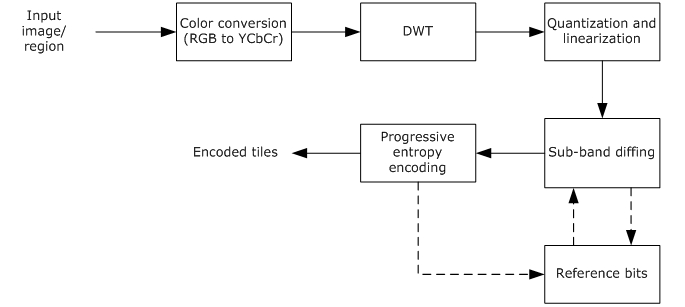 Figure : RemoteFX Progressive Codec encoding stagesWhen this encoding path is compared to [MS-RDPRFX] section 3.1.8.1, differencing has been removed, sub-band diffing has been added, and progressive encoding has been incorporated into the entropy encoder.Color Conversion (RGB to YCbCr)Color conversion is identical to the technique specified in [MS-RDPRFX] section 3.1.8.1.3.DWTThe discrete wavelet transform (DWT) is performed as specified in [MS-RDPRFX] section 3.1.8.1.4 with one exception. To improve the quality around tile edges, a variation has been added to the transform, which modifies the behavior on pixel boundaries and changes the size of the bands.Original MethodDWT results are calculated using an input coefficient and the surrounding coefficients. Tile boundaries are handled by mirroring the input coefficients. The coefficients to the right of the leftmost input coefficient are mirrored on the left side. For example, if there are eight input coefficients:[0, 1, 2, 3, 4, 5, 6, 7]After mirroring, the coefficients are logically extended as follows:[..., 7, 6, 5, 4, 3, 2, 1, 0, 1, 2, 3, 4, 5, 6, 7, 6, 5, 4, 3, 2, 1, 0, ...]This technique is also used on the right edges and for vertical transforms.The first pass for a given direction (horizontal or vertical) takes an input of 64 coefficients and produces 32 low-frequency results and 32 high-frequency results.Reduce-Extrapolate MethodThe Original Method (section 3.2.8.1.2.1) for dealing with boundaries when encoding tiles introduces tile artifacts. The result is that users can perceive where the tile boundaries are in a decoded image. The Reduce-Extrapolate method removes this artifact.The first pass for a given direction (horizontal or vertical) takes an input of 64 coefficients and produces 33 low-frequency results and 31 high-frequency results.A 65th input coefficient is introduced by extrapolating from the last two input coefficients. Note that the subscripts used in the equations that follow are 1-based (in contrast to the equations in [MS-RDPRFX] section 3.1.8.1.4, which are 0–based). It is possible for the extrapolated 65th coefficient to lie outside of the normal pixel range. Furthermore, extrapolation is only required for the first level.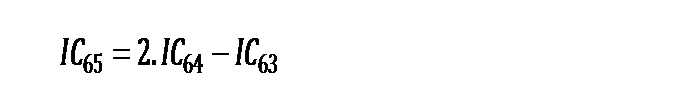 The first-pass DWT is performed on the 65 coefficients, mirroring around the first and the sixty-fifth boundary elements. As a result, 33 low-frequency and 32 high-frequency results are obtained. The final frequency result is zero and is dropped.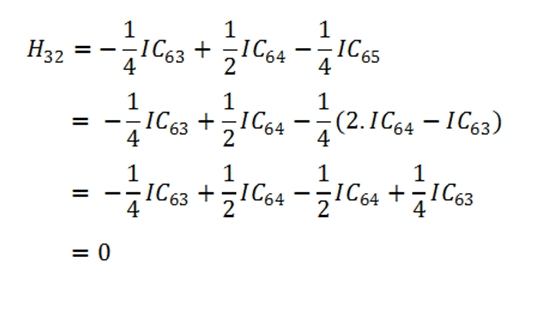 The second-pass DWT takes the 33 low-frequency results from the first pass and performs a DWT with normal mirroring, producing in turn 17 low-frequency elements and 16 high-frequency elements.Finally, the third-pass DWT takes the 17 low-frequency results and produces (using the same techniques as the previous pass) 9 low-frequency elements and 8 high-frequency elements.The resulting bands and the sizes are illustrated in the following figure.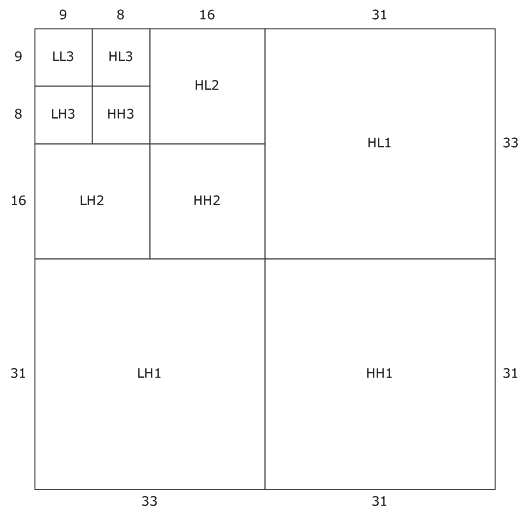 Figure : Bands resulting from the Reduce-Extrapolate DWT MethodQuantization and LinearizationQuantization is performed as specified in [MS-RDPRFX] section 3.1.8.1.5, while linearization is performed as specified in [MS-RDPRFX] section 3.1.8.1.6. Ordering of the bands is identical to the ordering specified in [MS-RDPRFX] section 3.1.8.1.6.Sub-Band DiffingSub-band diffing enables increased compression without any further quality loss by sending the differences of the quantized values between frames.To compress each tile in a surface, the encoder stores the quantized DWT coefficients that the decoder most likely possesses. These coefficients differ slightly from the quantized coefficients of the previous frame due to the progressive entropy encoder and are known as the reference bits. See section 3.1.8.1.4 and the figure captioned "RemoteFX Progressive Codec encoding stages" in section 3.2.8.1.The first phase of the Sub-Band Diffing Stage decides between sending the quantized DWT coefficients that have been calculated (section 3.2.8.1.3) or sending the differences with respect to the reference bits. This decision is made for each tile being encoded. If the quantized DWT coefficients of the tile are to be sent, then the tile is called an "original tile"; otherwise, it is referred to as a "difference tile".A tile that is being encoded for the first time is always sent as an original tile.The calculation to determine the difference is performed on all three color components. Each of the 1024 coefficients from the tile contained in the reference bits are subtracted from each of the 1024 coefficients from the most recently calculated tile. This data is used to construct the difference tile.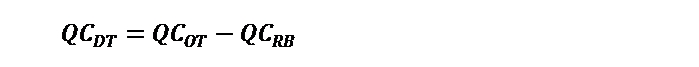 In the preceding formula, "QC" stands for "Quantized Coefficient", "DT" for "Difference Tile", "OT" for "Original Tile", and "RB" for "Reference Bits".Zeros are counted in both the difference tile and the original tile in the Luma (Y) component and in all of the bands except for the LL3 band. The tile with the most number of zeros is selected to be sent to the RLGR Entropy Encoder. In the case of a tie, the original tile is preferred. If an original tile is selected over a difference tile, the reference bits MUST be cleared and filled with zeros.Progressive Entropy EncodingThe progressive encoder either can send a complete tile or can transmit multiple versions of the same tile over a period of time, with each subsequent version becoming more refined and improving in quality. The input to the Progressive Entropy Encoding Stage is generated by the Sub-Band Diffing engine (section 3.2.8.1.4) and is either an original tile or a difference tile.If a tile is to be transmitted in its entirety, then the tile data is dispatched to the RLGR1 Entropy Encoder ([MS-RDPRFX] section 3.1.8.1.7.1), and the output forms the payload to be sent to the decoder.If a tile is to be transmitted progressively, the Progressive Entropy Encoding Stage is exercised numerous times with the same input tile to generate multiple payloads that are consumed by the decoder to re-create the tile in its entirety. Sending a tile progressively is accomplished by executing a First Progressive Pass (section 3.2.8.1.5.1) followed by subsequent Upgrade Progressive Passes (section 3.2.8.1.5.2).SB represents the data output from the Sub-Band Diffing Stage. This data is sent through multiple progressive stages.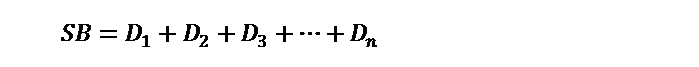 Where D1, D2, D3, ..., Dn is the data that is transmitted via n progressive passes.When a progressive pass is performed, DAS ("Data Already Sent") represents the cumulated data that has been transmitted through the previous passes, DTS ("Data To Send") represents the data to be transmitted in the current pass, and DRS ("Data Remaining to be Sent") represents the data that remains to be sent after the current pass. When performing pass i: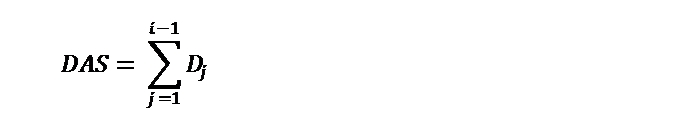 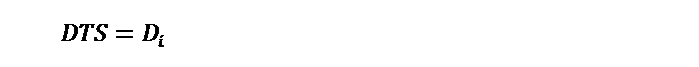 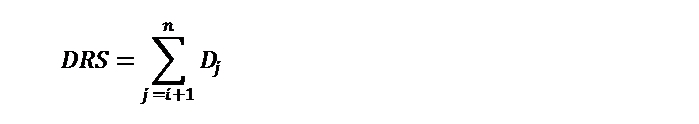 Each time a progressive pass is performed, DRS is reduced by the current DTS, and DAS is increased by the current DTS for the next pass.Performing the First Progressive PassThe first progressive pass for a tile occurs when the encoder receives new pixels to encode and send to the decoder.The encoder first performs the DWT (section 3.2.8.1.2), Quantization and Linearization (section 3.2.8.1.3) stages to obtain DwtQ. At this point, the Sub-Band Diffing (section 3.2.8.1.4) stage determines whether to send DwtQ or the difference (Diff). Diff is computed based on the "reference bits" (Ref) specified in section 3.1.8.1.4.Diff = DwtQ - RefSB = DwtQ or DiffThe progressive encoder performs extra quantization as specified in section 3.1.8.1.3:ProgQ = SB / PQFEach LL3 element is quantized toward negative infinity, and the result is subtracted from the next quantized LL3 element. Note that even if the data is a difference tile, each quantized LL3 element, which is the result of a difference, is subtracted from the next element. All of the bands are then sent to the RLGR encoder:ProgQ-NonLL, ProgQ-LL-Deltas -> RLGR Entropy EncoderNote that all ten bands are entropy-encoded as one block without reset. The RLGR engine is started with the state K = 1 and KR = 1.If the chunk is 100%, then PQF = 1, and the bits being encoded are DwtQ-NonLL, DwtQ-LL-Deltas for an original tile, or Diff-NonLL, Diff-LL for a difference tile.Multiplying ProgQ by PQF yields DTS, the de-quantized progressive data. On the first pass, DAS is zero, and DRS = SB - DTS.The data generated by the first pass is written to an RFX_PROGRESSIVE_TILE_FIRST (section 2.2.4.2.1.5.4) structure.Performing Upgrade Progressive PassesTo upgrade a tile, the encoder uses the previously calculated DRS, quantizes the data, and then (a) sends it to the Simplified Run-Length (SRL) Encoder (section 3.1.8.1.5) or (b) transmits the raw bits of each element using the scheme in section 3.2.8.1.5.2.1.The SRL Encoder is an entropy encoder that is more suited to the upgrade pass than RLGR and is based on the fact that the maximum magnitude of any element to be sent is known.The progressive chunk that the decoder is being driven toward is referred to as the "target chunk" ("TargetC" for brevity), while the most recent progressive chunk that the decoder has processed is referred to as the "previous chunk" ("PrevC" for brevity).UpgradeQ(PrevC, TargetC) = DRS / PQF(TargetC)DTS = UpgradeQ(PrevC, TargetC) * PQF(TargetC)For a given element in DTS, the decision to send raw bits or SRL-encoded data depends on what the client has already decoded. If the corresponding element in DAS is zero, then UpgradeQ(PrevC, TargetC) is SRL encoded. Otherwise, if the corresponding element in DAS is nonzero, the absolute value of the corresponding UpgradeQ(PrevC, TargetC) element is sent raw. For an LL3 element in an original tile, the UpgradeQ element, which is always positive, is always sent raw.If the corresponding element in DAS is strictly positive (nonzero), the UpgradeQ element lies between zero and PQF(PrevC) / PQF(TargetC) - 1. Simplifying further:PQF(PrevC) / PQF(TargetC) - 1= (1 << BitPos(PrevC)) / (1 << BitPos(TargetC)) - 1= (1 << (BitPos(PrevC) - BitPos(TargetC))) - 1For a given tile, the data that has been generated by the SRL encoder is packaged in the ySrlData (Luma), cbSrlData (Chroma Blue) and crSrlData (Chroma Red) fields of the RFX_PROGRESSIVE_TILE_UPGRADE (section 2.2.4.2.1.5.5) structure. All of the data that was written as raw bits is packaged in the yRawData (Luma), cbRawData (Chroma Blue), and crRawData (Chroma Red) fields of the RFX_PROGRESSIVE_TILE_UPGRADE structure.Sending Raw BitsRaw bits are sent as a simple bit stream. The following sequence of bits "abc", "defg", "hijkl", when written, would produce the bytes "abcdefgh" and "ijkl0000".Maintaining the Decoder ReferenceAfter each progressive pass, the data that has been sent is added to the reference bits:Ref = Ref + DTSThe reference bits are specified in section 3.1.8.1.4.Client DetailsAbstract Data ModelThis section describes a conceptual model of possible data organization that an implementation maintains to participate in this protocol. The described organization is provided to facilitate the explanation of how the protocol behaves. This document does not mandate that implementations adhere to this model as long as their external behavior is consistent with that described in this document.Note  It is possible to implement the following conceptual data by using a variety of techniques as long as the implementation produces external behavior that is consistent with that described in this document.Codec ContextsThe Codec Contexts ADM element contains a list of codec contexts. Each codec context is associated with an offscreen surface and a bitmap that is being progressively rendered to the surface. The context is used to store state information that is used to iteratively construct the bitmap. Once the bitmap has been fully rendered, the associated context is no longer required. Furthermore, if the server determines that a specific context will no longer be used, then the RDPGFX_DELETE_ENCODING_CONTEXT_PDU (section 2.2.2.3) message is sent to the client.Progressive Tile ContextsThe Progressive Tile Contexts ADM element contains a list of progressive tile contexts. Each progressive tile context is associated with a tile in an off-screen surface and one or more codec contexts stored in the Codec Contexts (section 3.3.1.1) ADM element. The progressive tile context contains the sign state of each coefficient (described as Sign in section 3.3.8.2.1.1) and the bit position for each band (described as BitPos in section 3.3.8.2.1.2).A progressive tile context can be discarded once all of the codec contexts with which it is associated have been deleted.Sub-Band Diffing Tile ContextsThe Sub-Band Diffing Tile Contexts ADM element contains a list of sub-band diffing tile contexts. Each sub-band diffing tile context is associated with a tile in an off-screen surface. This context contains the DWT coefficient data for the tile (described as DecDwtQ in section 3.3.8.2.1.1).Each sub-band diffing tile context MUST be preserved for the duration of the RDP connection or until the off-screen surface with which it is associated has been deleted.Bitmap CacheThe Bitmap Cache ADM element is used to store bitmaps of arbitrary dimensions. Each bitmap is associated with a key and is stored in a variable-length slot (identified by a slot index). The size of the bitmap cache is capped at 100 MB or 16 MB, depending on whether the RDPGFX_CAPS_FLAG_THINCLIENT (0x00000001) flag or RDPGFX_CAPS_FLAG_SMALL_CACHE (0x00000002) flag is specified in the flags field of an RDPGFX_CAPSET_VERSION8 (section 2.2.3.1) or an RDPGFX_CAPSET_VERSION81 (section 2.2.3.2) structure, which is encapsulated in the server-to-client RDPGFX_CAPS_CONFIRM_PDU (section 2.2.2.19) message. The maximum possible number of variable-length slots is 25,600 in the case of a 100 MB cache and 4,096 in the case of a 16 MB cache. The size of the bitmap data stored across all of the in-use variable-length slots at any point in time MUST NOT exceed the total size of the cache.Persistent Bitmap CacheThe Persistent Bitmap Cache ADM element is optional offline storage that is used to selectively persist bitmaps and any associated metadata that has been cached in the Bitmap Cache (section 3.3.1.4) ADM element.Offscreen SurfaceThe Offscreen Surface ADM element contains a collection of bitmaps, each bitmap representing an offscreen surface.Graphics Output BufferThe Graphics Output Buffer ADM element is the end-user visible output bitmap.Surface to Output MappingThe Surface to Output Mapping ADM element contains a list of where offscreen surfaces in the Offscreen Surface (section 3.3.1.6) ADM element are mapped to the Graphics Output Buffer (section 3.3.1.7) ADM element.Decompressor Glyph StorageThe Decompressor Glyph Storage ADM element is used to cache bitmaps decompressed using ClearCodec decompression techniques (section 3.3.8.1). It contains 4,000 storage slots, each of which can hold a bitmap image no larger than 1,024 square pixels.V-Bar StorageThe V-Bar Storage ADM element is used to cache decompressed pixel columns from CLEARCODEC_BAND (section 2.2.4.1.1.2.1) structures. These pixel columns (which are the same height as the containing band) are referred to as "V-Bars". Encoded V-Bars are encapsulated in the CLEARCODEC_BANDS_DATA (section 2.2.4.1.1.2) structure. The maximum number of V-Bars that can be stored in the cache is 32,768.V-Bar Storage CursorThe V-Bar Storage Cursor ADM element is used to specify the position in the V-Bar Storage (section 3.3.1.10) where the next V-Bar MUST be inserted. This element MUST be initialized to zero.Short-V-Bar StorageThe Short-V-Bar Storage ADM element is used to cache decompressed pixel columns from CLEARCODEC_BAND (section 2.2.4.1.1.2.1) structures. These pixel columns (which are the same or shorter than the height of the containing band) are referred to as "Short-V-Bars". Encoded Short-V-Bars are encapsulated in the CLEARCODEC_BANDS_DATA (section 2.2.4.1.1.2) structure. The maximum number of Short-V-Bars that can be stored in the cache is 16,384.Short V-Bar Storage CursorThe Short V-Bar Storage Cursor ADM element is used to specify the position in the Short V-Bar Storage (section 3.3.1.12) ADM element where the next Short V-Bar MUST be inserted. This element MUST be initialized to zero.Confirmed Graphics CapabilitiesThe Confirmed Graphics Capabilities ADM element is used to store the set of graphics capabilities specified by the server in the RDPGFX_CAPS_CONFIRM_PDU (section 3.3.5.19) message.Surface to Window MappingThe Surface to Window Mapping ADM element contains a list of surfaces and the RAIL window ([MS-RDPERP] section 1.1) and rectangular region to which each of these surfaces is mapped.TimersNone.InitializationNone.Higher-Layer Triggered EventsNone.Message Processing Events and Sequencing RulesProcessing an RDPGFX_WIRE_TO_SURFACE_PDU_1 messageThe structure and fields of the RDPGFX_WIRE_TO_SURFACE_PDU_1 message are specified in section 2.2.2.1. The header field MUST be processed as specified in section 3.1.5.1. The surfaceId field MUST identify a valid offscreen surface in the Offscreen Surface (section 3.3.1.6) ADM element, and the size of the bitmap data specified in the bitmapDataLength field MUST be consistent with the amount of data read from the "Microsoft::Windows::RDS::Graphics" dynamic virtual channel (section 2.1). Once the data in the bitmapData field has been decoded as specified by the encoding type enumerated in the codecId field, the bitmap MUST be copied to the target surface.If the encoding type enumerated in the codecId field is not RDPGFX_CODECID_ALPHA (0x000C):If the target surface is listed in the Surface to Window Mapping (section 3.3.1.15) ADM element, then the alpha channel of the bitmap (if present) MUST be ignored when copying to the target surface, while the red, green, and blue channels MUST all be copied to the target surface without modification.If the target surface is not listed in the Surface to Window Mapping ADM element, then only the red, green, and blue channels SHOULD be copied to the target surface.If the encoding type enumerated in the codecId field is RDPGFX_CODECID_ALPHA:Only the alpha channel of the target surface MUST be updated with the contents of the source bitmap (the red, green, and blue channels of the target surface MUST NOT be changed).Processing an RDPGFX_WIRE_TO_SURFACE_PDU_2 messageThe structure and fields of the RDPGFX_WIRE_TO_SURFACE_PDU_2 message are specified in section 2.2.2.2. The header field MUST be processed as specified in section 3.1.5.1. The surfaceId field MUST identify a valid offscreen surface in the Offscreen Surface (section 3.3.1.6) ADM element, and the size of the bitmap data specified in the bitmapDataLength field MUST be consistent with the amount of data read from the "Microsoft::Windows::RDS::Graphics" dynamic virtual channel (section 2.1). If there is no codec context identified by the codecContextId field in the Codec Contexts (section 3.3.1.1) ADM element, the client MUST create a new context, place it into the Codec Contexts ADM element, and begin the process of progressively rendering a bitmap from the data in the bitmapData field, as specified by the encoding type enumerated value in the codecId field, using the context to store intermediate state. The bitmap SHOULD be copied to the target surface using a SRCCOPY ROP3 operation ([MS-RDPEGDI] section 2.2.2.2.1.1.1.7) once enough data has been decoded to render a discernible image and SHOULD then continue to be updated as subsequent RDPGFX_WIRE_TO_SURFACE_PDU_2 messages are processed.Processing an RDPGFX_DELETE_ENCODING_CONTEXT_PDU messageThe structure and fields of the RDPGFX_DELETE_ENCODING_CONTEXT_PDU message are specified in section 2.2.2.3. The header field MUST be processed as specified in section 3.1.5.1. Once the RDPGFX_DELETE_ENCODING_CONTEXT_PDU message has been successfully decoded, the codec context identified by the codecContextId field (which is associated with the surface identified by the surfaceId field) MUST be removed from the Codec Contexts (section 3.3.1.1) ADM element.Processing an RDPGFX_SOLIDFILL_PDU messageThe structure and fields of the RDPGFX_SOLIDFILL_PDU message are specified in section 2.2.2.4. The header field MUST be processed as specified in section 3.1.5.1. The surfaceId field MUST identify a valid offscreen surface in the Offscreen Surface (section 3.3.1.6) ADM element. Once the RDPGFX_SOLIDFILL_PDU message has been successfully decoded, the rectangles specified in the fillRects field MUST be filled with the 32-bpp color specified by the fillPixel field using an R2_COPYPEN ROP2 operation ([MS-RDPEGDI] section 2.2.2.2.1.1.1.6).Processing an RDPGFX_SURFACE_TO_SURFACE_PDU messageThe structure and fields of the RDPGFX_SURFACE_TO_SURFACE_PDU message are specified in section 2.2.2.5. The header field MUST be processed as specified in section 3.1.5.1. The surfaceIdSrc and surfaceIdDest fields MUST both identify valid offscreen surfaces in the Offscreen Surface (section 3.3.1.6) ADM element. Once the RDPGFX_SURFACE_TO_SURFACE_PDU message has been successfully decoded, the pixels in the source rectangle on the source surface (specified in the rectSrc field) MUST be copied to the target surface at each of the points specified in the destPts field using a SRCCOPY ROP3 operation ([MS-RDPEGDI] section 2.2.2.2.1.1.1.7).Processing an RDPGFX_SURFACE_TO_CACHE_PDU messageThe structure and fields of the RDPGFX_SURFACE_TO_CACHE_PDU message are specified in section 2.2.2.6. The header field MUST be processed as specified in section 3.1.5.1. The surfaceId field MUST identify a valid offscreen surface in the Offscreen Surface (section 3.3.1.6) ADM element. Once the RDPGFX_SURFACE_TO_CACHE_PDU message has been successfully decoded, the pixels in the source rectangle on the source surface (specified in the rectSrc field) MUST be copied to the slot in the Bitmap Cache (section 3.3.1.4) ADM element identified by the cacheSlot field using a SRCCOPY ROP3 operation ([MS-RDPEGDI] section 2.2.2.2.1.1.1.7) and tagged with the key specified in the cacheKey field.Processing an RDPGFX_CACHE_TO_SURFACE_PDU messageThe structure and fields of the RDPGFX_CACHE_TO_SURFACE_PDU message are specified in section 2.2.2.7. The header field MUST be processed as specified in section 3.1.5.1. The surfaceId field MUST identify a valid offscreen surface in the Offscreen Surface (section 3.3.1.6) ADM element, and the cacheSlot field MUST contain a valid entry in the Bitmap Cache (section 3.3.1.4) ADM element. Once the RDPGFX_CACHE_TO_SURFACE_PDU message has been successfully decoded, the bitmap retrieved from the cache MUST be copied to the target surface at each of the points specified in the destPts field using a SRCCOPY ROP3 operation ([MS-RDPEGDI] section 2.2.2.2.1.1.1.7).Processing an RDPGFX_EVICT_CACHE_ENTRY_PDU messageThe structure and fields of the RDPGFX_EVICT_CACHE_ENTRY_PDU message are specified in section 2.2.2.8. The header field MUST be processed as specified in section 3.1.5.1. Once the RDPGFX_EVICT_CACHE_ENTRY_PDU message has been successfully decoded, the entry in the Bitmap Cache (section 3.3.1.4) ADM element present in the slot identified by the cacheSlot field MUST be removed from the cache.Processing an RDPGFX_CREATE_SURFACE_PDU messageThe structure and fields of the RDPGFX_CREATE_SURFACE_PDU message are specified in section 2.2.2.9. The header field MUST be processed as specified in section 3.1.5.1. Once the RDPGFX_CREATE_SURFACE_PDU message has been successfully decoded, a bitmap MUST be created with the appropriate width, height, and pixel format and MUST be placed into the Offscreen Surface (section 3.3.1.6) ADM element. The entry MUST be tagged with the ID specified in the surfaceId field.Processing an RDPGFX_DELETE_SURFACE_PDU messageThe structure and fields of the RDPGFX_DELETE_SURFACE_PDU message are specified in section 2.2.2.10. The header field MUST be processed as specified in section 3.1.5.1. Once the RDPGFX_DELETE_SURFACE_PDU message has been successfully decoded, the surface identified by the surfaceId field MUST be deleted from the Offscreen Surface (section 3.3.1.6) ADM element.Processing an RDPGFX_START_FRAME_PDU messageThe structure and fields of the RDPGFX_START_FRAME_PDU message are specified in section 2.2.2.11. The header field MUST be processed as specified in section 3.1.5.1.Processing an RDPGFX_END_FRAME_PDU messageThe structure and fields of the RDPGFX_END_FRAME_PDU message are specified in section 2.2.2.12. The header field MUST be processed as specified in section 3.1.5.1. Once the RDPGFX_END_FRAME_PDU message has been successfully decoded, the client MUST copy the contents of every updated off-screen surface that is present in the Surface to Output Mapping (section 3.3.1.8) ADM element to the Graphics Output Buffer (section 3.3.1.7) ADM element. Once the copy is complete, the client MUST send the RDPGFX_FRAME_ACKNOWLEDGE_PDU (section 2.2.2.13) message to the server, as specified in section 3.3.5.13.Sending an RDPGFX_FRAME_ACKNOWLEDGE_PDU messageThe structure and fields of the RDPGFX_FRAME_ACKNOWLEDGE_PDU message are specified in section 2.2.2.13. The command fields MUST be populated in accordance with this description. The client MUST populate the frameId field with the ID of the most recently processed logical frame, as specified in section 3.2.5.12.Processing an RDPGFX_RESET_GRAPHICS_PDU messageThe structure and fields of the RDPGFX_RESET_GRAPHICS_PDU message are specified in section 2.2.2.14. The header field MUST be processed as specified in section 3.1.5.1. Once the RDPGFX_RESET_GRAPHICS_PDU message has been successfully decoded, the client MUST resize the Graphics Output Buffer (section 3.3.1.7) ADM element.Processing an RDPGFX_MAP_SURFACE_TO_OUTPUT_PDU messageThe structure and fields of the RDPGFX_MAP_SURFACE_TO_OUTPUT_PDU message are specified in section 2.2.2.15. The header field MUST be processed as specified in section 3.1.5.1. Once the RDPGFX_MAP_SURFACE_TO_OUTPUT_PDU message has been successfully decoded, the surface-to-output mapping in the Surface to Output Mapping (section 3.3.1.8) ADM element MUST be updated by mapping the surface identified by the surfaceId field to the point on the Graphics Output Buffer (section 3.3.1.7) ADM element specified by the outputOriginX and outputOriginY fields.Sending an RDPGFX_CACHE_IMPORT_OFFER_PDU messageThe structure and fields of the RDPGFX_CACHE_IMPORT_OFFER_PDU message are specified in section 2.2.2.16. The command fields MUST be populated in accordance with this description. The client MUST populate the cacheEntries field by enumerating the bitmaps stored in the Persistent Bitmap Cache (section 3.3.1.5) ADM element.Processing an RDPGFX_CACHE_IMPORT_REPLY_PDU messageThe structure and fields of the RDPGFX_CACHE_IMPORT_REPLY_PDU message are specified in section 2.2.2.17. The header field MUST be processed as specified in section 3.1.5.1. Once the RDPGFX_CACHE_IMPORT_REPLY_PDU message has been successfully decoded, the client MUST copy the number of entries specified in the entriesToImport field from the Persistent Bitmap Cache (section 3.3.1.5) ADM element to the assigned slots in the Bitmap Cache (section 3.3.1.4) ADM element. Sending an RDPGFX_CAPS_ADVERTISE_PDU messageThe structure and fields of the RDPGFX_CAPS_ADVERTISE_PDU message are specified in section 2.2.2.18. The command fields MUST be populated in accordance with this description. The client MUST correctly populate the capsSet field with one or more of the capability sets specified in section 2.2.3. Each capability set type MUST NOT appear more than once.Processing an RDPGFX_CAPS_CONFIRM_PDU messageThe structure and fields of the RDPGFX_CAPS_CONFIRM_PDU message are specified in section 2.2.2.19. The header field MUST be processed as specified in section 3.1.5.1. The graphics capabilities specified by the server SHOULD be stored in the Confirmed Graphics Capabilities (section 3.3.1.14) ADM element and MUST be adhered to by the client.Processing an RDPGFX_MAP_SURFACE_TO_WINDOW_PDU messageThe structure and fields of the RDPGFX_MAP_SURFACE_TO_WINDOW_PDU message are specified in section 2.2.2.20. The header field MUST be processed as specified in section 3.1.5.1. Once the RDPGFX_MAP_SURFACE_TO_WINDOW_PDU message has been successfully decoded, the surface-to-window mapping in the Surface to Window Mapping (section 3.3.1.15) ADM element MUST be updated by associating the rectangular region (specified by the mappedWidth and mappedHeight fields) on the surface identified by the surfaceId field to the RAIL window ([MS-RDPERP] section 1.1) specified by the windowId field.Sending an RDPGFX_QOE_FRAME_ACKNOWLEDGE_PDU messageThe structure and fields of the RDPGFX_QOE_FRAME_ACKNOWLEDGE_PDU message are specified in section 2.2.2.21. The command fields MUST be populated in accordance with this description. The client MUST populate the frameId field with the ID of the most recently processed logical frame, as specified in section 3.2.5.12.If the client has opted in to sending the RDPGFX_FRAME_ACKNOWLEDGE_PDU (section 2.2.2.13) message, then, with respect to sequencing, the RDPGFX_QOE_FRAME_ACKNOWLEDGE_PDU message SHOULD only be sent after the RDPGFX_FRAME_ACKNOWLEDGE_PDU message has been transmitted.Timer EventsNone.Other Local EventsNone.Bitmap CompressionClearCodec CompressionThe ClearCodec Codec is used to encode bitmaps sent in the RDPGFX_WIRE_TO_SURFACE_PDU_1 (section 2.2.2.1) message. The encoded bitmap data MUST be transported in the bitmapData field of the RDPGFX_WIRE_TO_SURFACE_PDU_1 message, and the codecId field MUST be set to RDPGFX_CODECID_CLEARCODEC (0x0008).The ClearCodec bitmap stream is described in section 2.2.4.1 and is composed of a maximum of three layers. Each layer is optional and is encoded using different techniques.The residual layer (section 2.2.4.1.1.1)The bands layer (section 2.2.4.1.1.2)The subcodec layer (section 2.2.4.1.1.3)ClearCodec Run-Length EncodingClearCodec run-length encoding uses a standard RLE compression scheme that parses a pixel stream and encodes run lengths.For example, an initial stream containing the following 12 ANSI characters:AAAABBCCCCCDwould be transformed after encoding into the following stream:A4B2C5D1Note that in the real case, each ANSI character is a pixel represented by 3 bytes (R, G, B components). This type of encoding is suitable for the content in the residual layer (section 2.2.4.1.1.1).Decompressing a BitmapThe following flowchart shows how to decompress a bitmap that is compressed using ClearCodec compression techniques.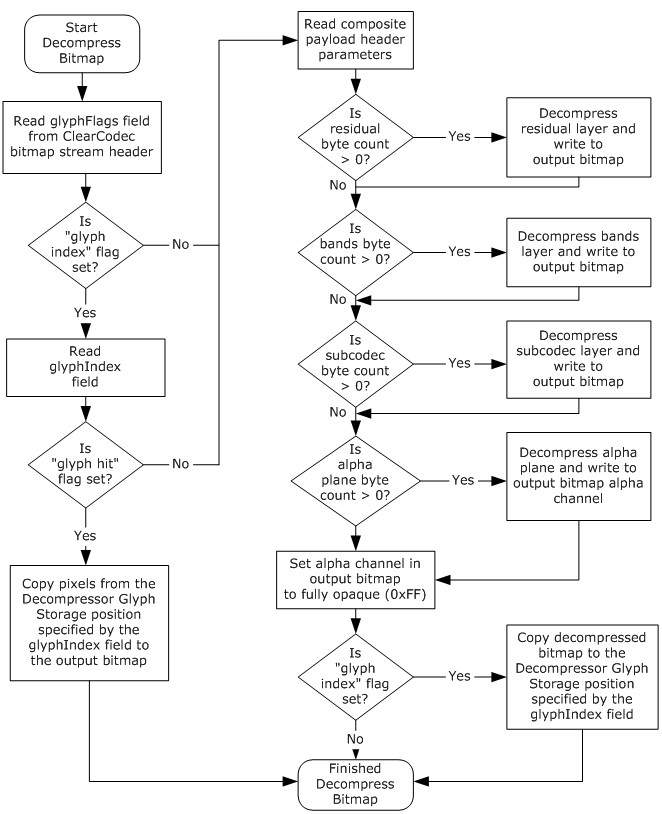 Figure : Decompressing a bitmap using ClearCodec Bitmap CompressionRemoteFX Progressive Codec CompressionThe functional stages involved in the decoding path are illustrated in the following figure. Compared to the encoding stages, the decoding stage operations are the operations of the encoding stage in reverse order.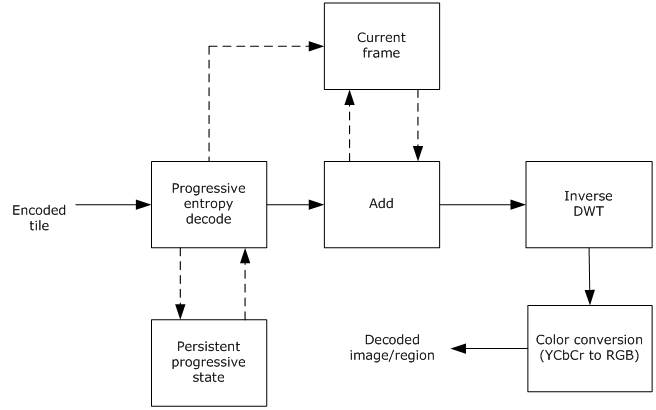 Figure : RemoteFX Progressive Codec decoding stagesWhen compared to [MS-RDPRFX] section 3.1.8.2, the codec now maintains state. "Current frame" contains the DWT coefficients of the tiles, and "Persistent progressive state" is used to maintain information pertinent to tiles that have been received in progressive chunks.Progressive Entropy DecodeThe first stage of decoding aims to reconstruct the DWT data of a tile.The decoder MUST maintain a copy of the unquantized DWT data ("Current frame" in the figure captioned "RemoteFX Progressive Codec decoding stages" in section 3.3.8.2) as well as a tri-state value for each element in a tile that has not yet been fully upgraded ("Persistent progressive state" in the same figure). The tri-state value records whether the data that has been received for an element sums up to a positive value, a negative value, or zero.A coefficient either is encoded with the SRL encoder, or its absolute value is written as raw bits (section 3.2.8.1.5). The decoder MUST determine which of these two methods was used and what sign to apply to the decoded element. The sign can be determined by using the tri-state value associated with each element.If the input data is for the first progressive chunk of a tile (or it contains all of the data for a tile), then the Persistent progressive state MUST be cleared. Furthermore, if the tile is an original tile (not a difference tile), then the tile MUST be zeroed out in the current frame. The result of the entropy decode operation MUST be added to the current frame.Performing the First Progressive PassFor the first pass, the data received is sent to the RLGR entropy decoder to produce the progressively quantized coefficients DecProgQ.For each element being decoded, except elements in the LL band, the sign is recorded (positive, negative, or zero). This tri-state (referred to as Sign) is used for successive upgrade passes.Sign = -1 if DecProgQ-NonLL < 0Sign = 0 if DecProgQ-NonLL = 0Sign = 1 if DecProgQ-NonLL > 0The LL3 deltas MUST be summed up to produce the LL3 elements, even if the tile is not an original tile (section 3.1.8.1.2).DecProgQ-LL[0] = DecProgQ-LL-Deltas[0]DecProgQ-LL[idx+1] = DecProgQ-LL[idx] + DecProgQ-LL-Deltas[idx+1]Elements in all the bands are dequantized.DecDwtQ-NonLL, DecDwtQ-LL = DecProgQ * PQFDecDwtQ is the data that MUST be de-quantized and inverse DWT transformed to produce the image pixels.If the tile is a difference tile (section 3.1.8.1.2), then the progressively quantized coefficients are simply added to the DecDwtQ elements:DecDwtQ = DecDwtQ + DecProgQ * PQFPerforming the Upgrade Progressive PassesExcept in the case of an LL3 element, the Sign state is used to determine how to decode the next element (referred to as input). If Sign > 0, input is read from the raw buffer (the tile header and previous history are used to determine how many bits MUST be read), progressively de-quantized, and added to the current frame:DecDwtQ-NonLL = DecDwtQ-NonLL + (input * PQF)If Sign < 0, input is read from the raw buffer, progressively de-quantized, and subtracted from the current frame:DecDwtQ-NonLL = DecDwtQ-NonLL - (input * PQF)If Sign = 0, input (a signed value) is read from the SRL encoded buffer (by decoding one element), progressively de-quantized, and added to the current frame:DecDwtQ-NonLL = DecDwtQ-NonLL + (input * PQF)The Sign state for a non-LL element MUST be updated according to the value of input:Sign = -1 if input < 0Sign = 0 if input = 0Sign = 1 if input > 0When an LL3 element is decoded, input is always read from the raw buffer and added to DecDwtQ:DecDwtQ-LL = DecDwtQ-LL + (input * PQF)To determine the number of bits to read from the raw buffer, the decoder MUST have recorded the value of BitPos from the previous pass and MUST read the difference from the current BitPos as a number of bits.Note that a band in a given pass might not have any bits to read. In this case, the decoder MUST skip the band, and the DecDwtQ elements are left unchanged.Inverse DWTThe inverse discrete wavelet transform (IDWT) is based on the equations specified in [MS-RDPRFX] section 3.1.8.2.4. However, as described in section 3.2.8.1.2, the associated forward transform uses the Reduce-Extrapolate Method (section 3.2.8.1.2.2) to remove boundary artifacts. The structure of the resultant tile (with its ten bands) is illustrated in the figure captioned "Bands resulting from the Reduce-Extrapolate DWT Method" in section 3.2.8.1.2.2.Each tile component undergoes three levels of inverse 2D discrete wavelet transformation.The two first passes each take as input N low-frequency elements (where N is odd) and (N - 1) high-frequency elements. Using normal mirroring, an odd number of elements are calculated, and they become the input for the next pass.The final pass takes as input 33 low-frequency elements and 31 high-frequency elements. Adding a zero as the 32nd high-frequency element allows the final pass to be performed in the same manner as the first two passes and produces 65 coefficients. The 65th element is an extrapolation of the previous two elements and is not used; therefore, it is dropped.Color ConversionColor conversion is identical to the technique specified in [MS-RDPRFX] section 3.1.8.2.5.MPEG-4 AVC/H.264 CompressionColor ConversionThe forward transformation from ARGB to AYUV is based on full-range BT.709 ([ITU-BT.709-5] section 4) and is described by the following two formulas:A = A  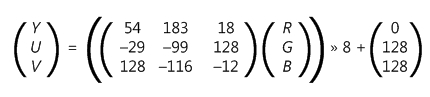 The resultant Y, U, and V components MUST be clamped to the range 0...255 inclusive.The reverse transformation from AYUV to ARGB is described by the following two formulas:A = A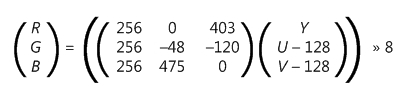 The resultant R, G, and B components MUST be clamped to the range 0...255 inclusive.YUV420p Stream CombinationThe RFX_AVC444_BITMAP_STREAM structure (section 2.2.4.5) encapsulates two RFX_AVC420_BITMAP_STREAM structures (section 2.2.4.4). These two YUV420p streams MUST be combined to produce a YUV444 frame.A YUV444 frame can be represented as shown in the following figure, where Y444, U444, and V444 are the Y, U, and V planes of a source YUV444 frame. It is assumed that the resolution of these planes is specified by the width W and height H.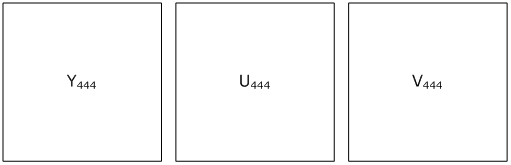 Figure : A representation of a YUV444 frame as three planesThe YUV444 frame represented in the previous figure can be packed into two YUV420 frames (a main and auxiliary view) as shown in the following figure, which represents the frame at a 16x16 macroblock level.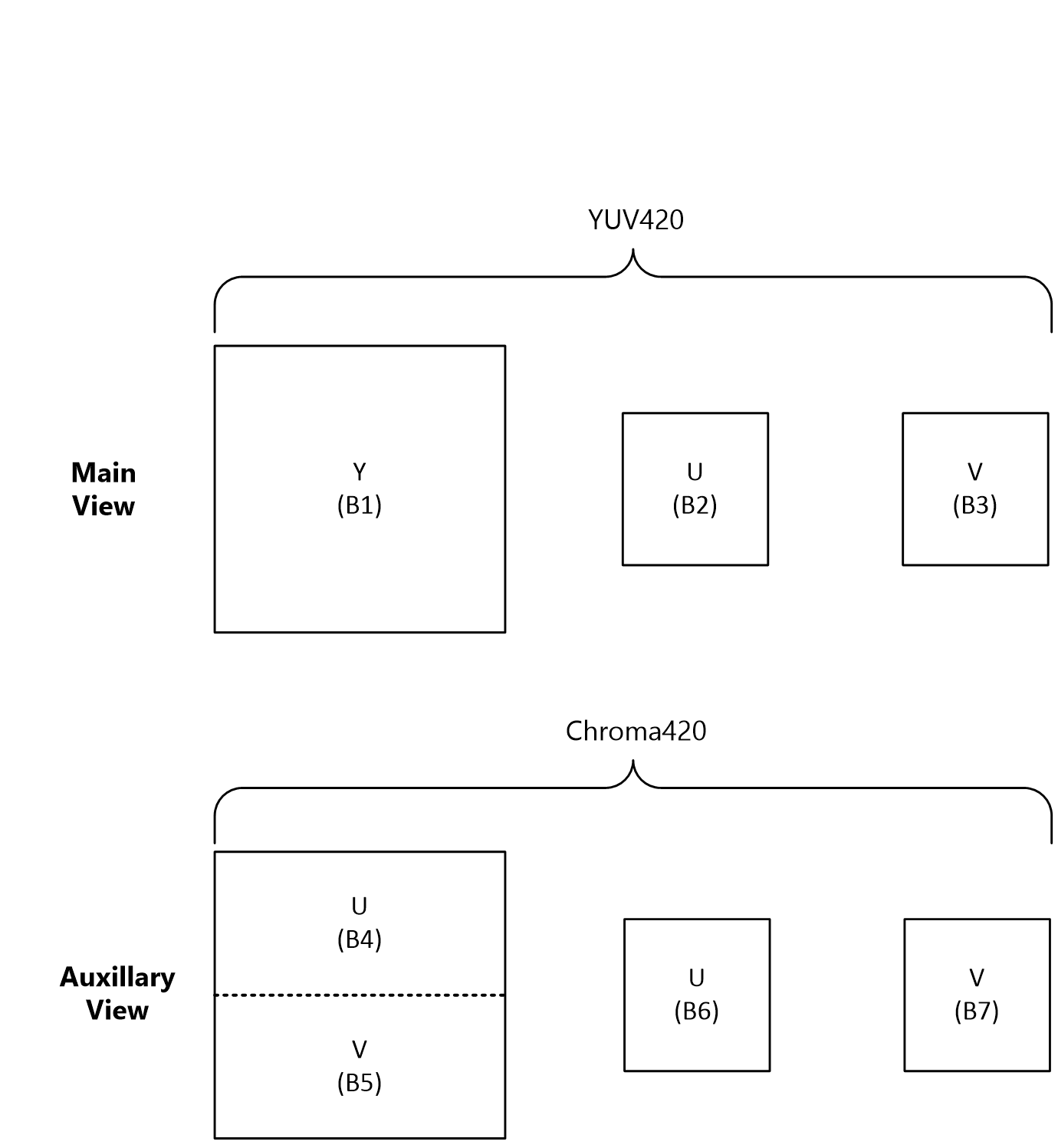 Figure : A representation of a YUV444 macroblock as two YUV240p macroblocksThe areas marked as B1 to B7 make up the Y, U, and V planes of the two YUV420p macroblocks representing the main (luma) and auxiliary (chroma) views. These areas are related to Y444, U444, and V444 as follows: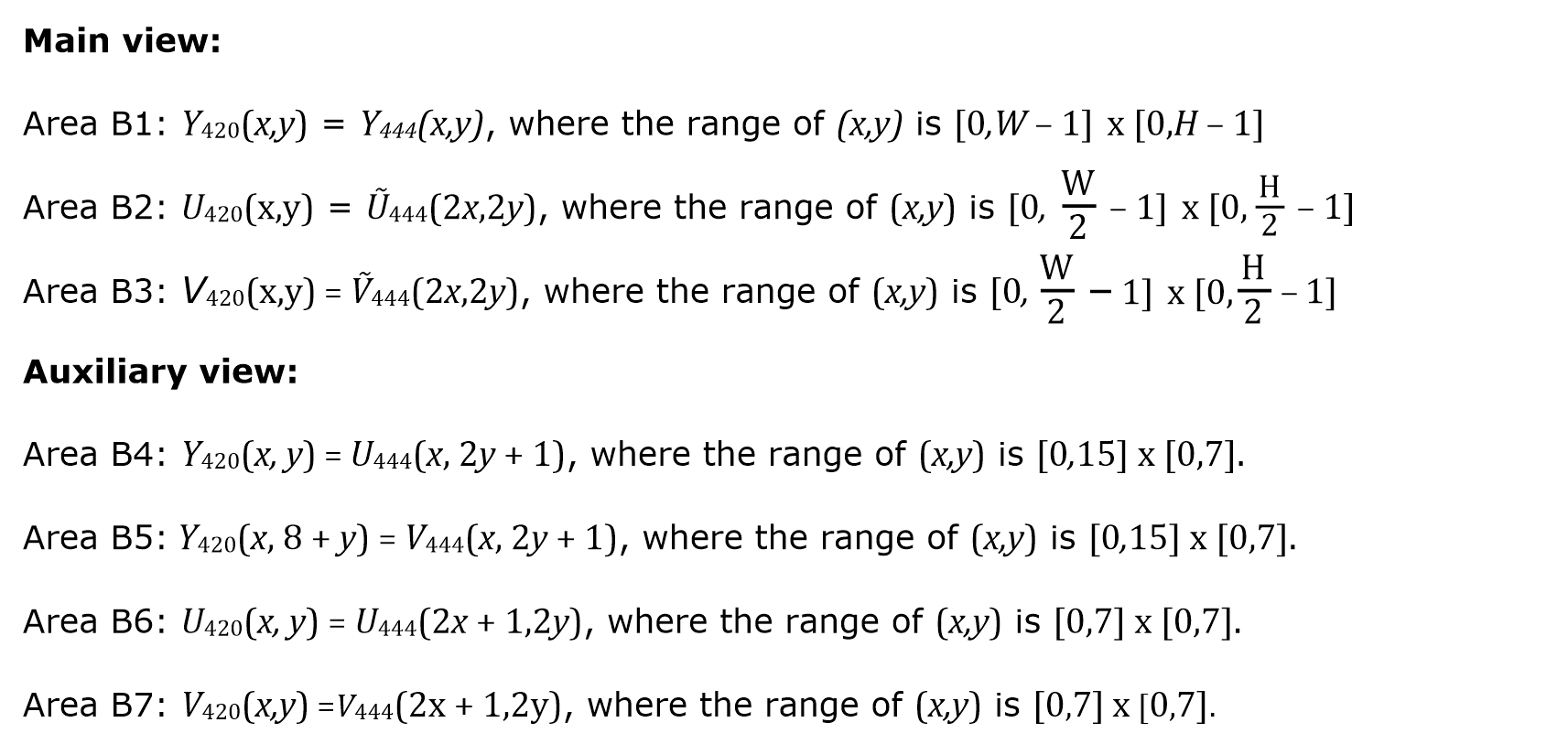 Color conversion MUST occur as follows in each case:For macroblocks that are in rectangles in a received luma subframe (refer to the regionRects field of the corresponding RFX_AVC420_METABLOCK (section 2.2.4.4.1)), color conversion MUST be performed as in YUV420p mode using only the data in the main view.For macroblocks that are in rectangles in a received chroma subframe (refer to the regionRects field of the corresponding RFX_AVC420_METABLOCK), color conversion MUST use the Y, U, and V components from the last corresponding rectangle in a luma subframe together with the current chroma subframe.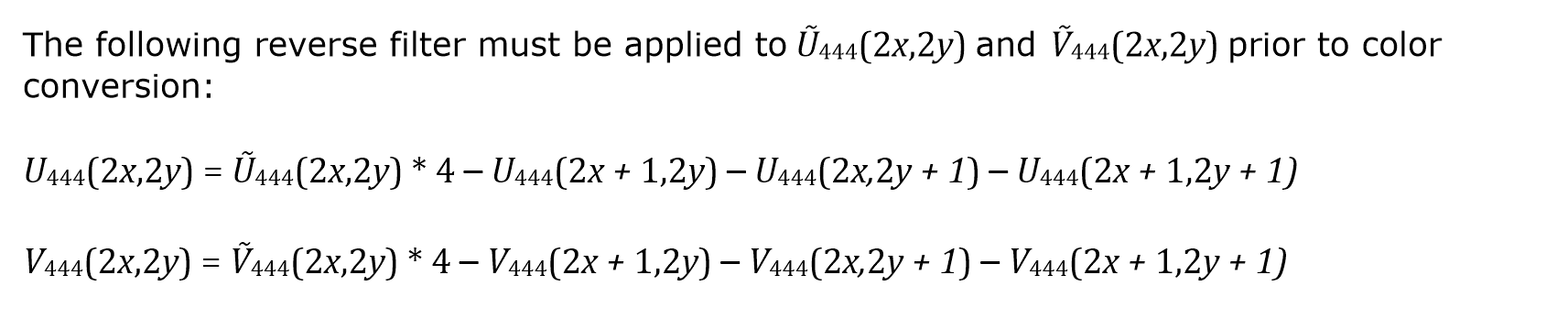 Protocol ExamplesBitmap CompressionClearCodec CompressionExample 1The following example shows a network dump of an image compressed using ClearCodec. The width of the bitmap is 8, and the height is 9. ClearCodec returned 4 bytes after compressing this image.COMPRESSED BITMAP DATA (4 bytes):00000000  03 c3 11 0003 -> CLEARCODEC_BITMAP_STREAM::flags = 0x03 = 0x01 | 0x02= CLEARCODEC_FLAG_GLYPH_INDEX (0x01) | CLEARCODEC_FLAG_GLYPH_HIT (0x02)c3 -> CLEARCODEC_BITMAP_STREAM::seqNumber = 19511 00 -> CLEARCODEC_BITMAP_STREAM::glyphIndex = 17The sequence number is validated and incremented. The pixels for this image can be found in the Decompressor Glyph Storage (section 3.3.1.9) ADM element at position 17, ordered from left to right and then top to bottom.Example 2The following example shows a network dump of an image compressed using ClearCodec. The width of the bitmap is 78, and the height is 17. ClearCodec returned 144 bytes after compressing this image.COMPRESSED BITMAP DATA (144 bytes):00000000 00 0d 00 00 00 00 00 00 00 00 82 00 00 00 00 00  ................00000010 00 00 4e 00 11 00 75 00 00 00 02 0e ff ff ff 00  ..N...u.........00000020 00 00 db ff ff 00 3a 90 ff b6 66 66 b6 ff b6 66  ......:...ff...f00000030 00 90 db ff 00 00 3a db 90 3a 3a 90 db 66 00 00  ......:..::..f..00000040 ff ff b6 64 64 64 11 04 11 4c 11 4c 11 4c 11 4c  ...ddd...L.L.L.L00000050 11 4c 00 47 13 00 01 01 04 00 01 00 00 47 16 00  .L.G.........G..00000060 11 02 00 47 29 00 11 01 00 49 0a 00 01 00 04 00  ...G)....I......00000070 01 00 00 4a 0a 00 09 00 01 00 00 47 05 00 01 01  ...J.......G....00000080 1c 00 01 00 11 4c 11 4c 11 4c 00 47 0d 4d 00 4d  .....L.L.L.G.M.MDecoding the CLEARCODEC_BITMAP_STREAM header:00 -> CLEARCODEC_BITMAP_STREAM::flags = 00d -> CLEARCODEC_BITMAP_STREAM::seqNumber = 13Decoding the CLEARCODEC_COMPOSITE_PAYLOAD header:00 00 00 00 -> CLEARCODEC_COMPOSITE_PAYLOAD::residualByteCount = 000 00 00 00 -> CLEARCODEC_COMPOSITE_PAYLOAD::bandsByteCount = 082 00 00 00 -> CLEARCODEC_COMPOSITE_PAYLOAD::subcodecByteCount = 130 bytesSUBCODEC DATA (130 bytes):00000000 00 00 00 00 4e 00 11 00 75 00 00 00 02 0e ff ff  ....N...u.......00000010 ff 00 00 00 db ff ff 00 3a 90 ff b6 66 66 b6 ff  ........:...ff..00000020 b6 66 00 90 db ff 00 00 3a db 90 3a 3a 90 db 66  .f......:..::..f00000030 00 00 ff ff b6 64 64 64 11 04 11 4c 11 4c 11 4c  .....ddd...L.L.L00000040 11 4c 11 4c 00 47 13 00 01 01 04 00 01 00 00 47  .L.L.G.........G00000050 16 00 11 02 00 47 29 00 11 01 00 49 0a 00 01 00  .....G)....I....00000060 04 00 01 00 00 4a 0a 00 09 00 01 00 00 47 05 00  .....J.......G..00000070 01 01 1c 00 01 00 11 4c 11 4c 11 4c 00 47 0d 4d  .......L.L.L.G.M00000080 00 4d                                            .MDecoding the first subcodec header:00 00 -> CLEARCODEC_SUBCODEC::xStart = 000 00 -> CLEARCODEC_SUBCODEC::yStart = 04e 00 -> CLEARCODEC_SUBCODEC::width = 7811 00 -> CLEARCODEC_SUBCODEC::height = 1775 00 00 00 -> CLEARCODEC_SUBCODEC::bitmapDataByteCount = 11702 -> CLEARCODEC_SUBCODEC::subCodecId = CLEARCODEC_SUBCODEC_RLEX(0x02)SUBCODEC_RLEX DATA (117 bytes):00000000 0e ff ff ff 00 00 00 db ff ff 00 3a 90 ff b6 66  ...........:...f00000010 66 b6 ff b6 66 00 90 db ff 00 00 3a db 90 3a 3a  f...f......:..::00000020 90 db 66 00 00 ff ff b6 64 64 64 11 04 11 4c 11  ..f.....ddd...L.00000030 4c 11 4c 11 4c 11 4c 00 47 13 00 01 01 04 00 01  L.L.L.L.G.......00000040 00 00 47 16 00 11 02 00 47 29 00 11 01 00 49 0a  ..G.....G)....I.00000050 00 01 00 04 00 01 00 00 4a 0a 00 09 00 01 00 00  ........J.......00000060 47 05 00 01 01 1c 00 01 00 11 4c 11 4c 11 4c 00  G.........L.L.L.00000070 47 0d 4d 00 4d                                   G.M.M0e -> CLEARCODEC_SUBCODEC_RLEX::paletteCount = 14ff ff ff -> paletteEntries[0]  = (blue = 0xff, green = 0xff, red = 0xff) 00 00 00 -> paletteEntries[1]  = (blue = 0x00, green = 0x00, red = 0x00)db ff ff -> paletteEntries[2]  = (blue = 0xdb, green = 0xff, red = 0xff)00 3a 90 -> paletteEntries[3]  = (blue = 0x00, green = 0x3a, red = 0x90)ff b6 66 -> paletteEntries[4]  = (blue = 0xff, green = 0xb6, red = 0x66)66 b6 ff -> paletteEntries[5]  = (blue = 0x66, green = 0xb6, red = 0xff)b6 66 00 -> paletteEntries[6]  = (blue = 0xb6, green = 0x66, red = 0x00)90 db ff -> paletteEntries[7]  = (blue = 0x90, green = 0xdb, red = 0xff)00 00 3a -> paletteEntries[8]  = (blue = 0x00, green = 0x00, red = 0x3a)db 90 3a -> paletteEntries[9]  = (blue = 0xdb, green = 0x90, red = 0x3a)3a 90 db -> paletteEntries[10] = (blue = 0x3a, green = 0x90, red = 0xdb)66 00 00 -> paletteEntries[11] = (blue = 0x66, green = 0x00, red = 0x00)ff ff b6 -> paletteEntries[12] = (blue = 0xff, green = 0xff, red = 0xb6)64 64 64 -> paletteEntries[13] = (blue = 0x64, green = 0x64, red = 0x64)The minimum number of bits required to represent the largest palette index (indexes range from 0 to 13 in this case) is floor(log2(13)) + 1 = 4. This means that all indexes are represented using 4 bits, and the remaining 4 bits in the byte are used for the suite depth.Decoding the first SUBCODEC_RLEX_SEGMENT:11 -> Encoded stop index (least significant 4 bits) and suite depth (most significant 4 bits)CLEARCODEC_SUBCODEC_RLEX_SEGMENT::stopIndex = 0x01 CLEARCODEC_SUBCODEC_RLEX_SEGMENT::suiteDepth = 0x0104 -> CLEARCODEC_SUBCODEC_RLEX_SEGMENT::runLengthFactor1 = 4CLEARCODEC_SUBCODEC_RLEX_SEGMENT::runLengthFactor2 is not presentCLEARCODEC_SUBCODEC_RLEX_SEGMENT::runLengthFactor3 is not presentUsing the above values, the following sequence of palette indexes is decoded:0x00, 0x00, 0x00, 0x00, 0x00, 0x01Using the palette entries, the sequence of palette indexes is translated into the following pixel sequence (RGB format):ffffff, ffffff, ffffff, ffffff, ffffff, 000000The decoded pixels are written into the target image starting in the top-left corner and progressing from left to right and then top to bottom.Decoding the second RLEX_SEGMENT:11 -> Encoded stop index (least significant 4 bits) and suite depth (most significant 4 bits)CLEARCODEC_SUBCODEC_RLEX_SEGMENT::stopIndex = 0x01 CLEARCODEC_SUBCODEC_RLEX_SEGMENT::suiteDepth = 0x014c -> CLEARCODEC_SUBCODEC_RLEX_SEGMENT::runLengthFactor1 = 76CLEARCODEC_SUBCODEC_RLEX_SEGMENT::runLengthFactor2 is not presentCLEARCODEC_SUBCODEC_RLEX_SEGMENT::runLengthFactor3 is not presentUsing the above values, the following sequence of palette indexes is decoded: 0x00, 0x00, ... [76 total], 0x00, 0x01In a similar fashion, the next thirteen SUBCODEC_RLEX_SEGMENT structures are processed.Finally, decoding the sixteenth RLEX_SEGMENT:29 -> Encoded stop index (least significant 4 bits) and suite depth (most significant 4 bits)CLEARCODEC_SUBCODEC_RLEX_SEGMENT::stopIndex = 0x09 CLEARCODEC_SUBCODEC_RLEX_SEGMENT::suiteDepth = 0x024c -> CLEARCODEC_SUBCODEC_RLEX_SEGMENT::runLengthFactor1 = 0CLEARCODEC_SUBCODEC_RLEX_SEGMENT::runLengthFactor2 is not presentCLEARCODEC_SUBCODEC_RLEX_SEGMENT::runLengthFactor3 is not presentUsing the above values, the following sequence of palette indexes is decoded: 0x07, 0x08, 0x09Using the palette entries, the sequence of palette indexes is translated into the following pixel sequence (RGB format):ffdb90, 3a0000, 3a90dbIn a similar fashion, the remaining SUBCODEC_RLEX_SEGMENTS in the packet are decoded until there is no more data left in the SUBCODEC_RLEX DATA payload, at which point subcodec decoding is complete.Example 3The following example shows a network dump of an image compressed using ClearCodec. The width of the bitmap is 64, and the height is 24. ClearCodec returned 167 bytes after compressing this image.COMPRESSED BITMAP DATA (167 bytes):00000000 00 df 0e 00 00 00 8b 00 00 00 00 00 00 00 fe fe  ................00000010 fe ff 80 05 ff ff ff 40 fe fe fe 40 00 00 3f 00  .......@...@..?.00000020 03 00 0b 00 fe fe fe c5 d0 c6 d0 c7 d0 68 d4 69  .............h.i00000030 d4 6a d4 6b d4 6c d4 6d d4 1a d4 1a d4 a6 d0 6e  .j.k.l.m.......n00000040 d4 6f d4 70 d4 71 d4 72 d4 73 d4 74 d4 21 d4 22  .o.p.q.r.s.t.!."00000050 d4 23 d4 24 d4 25 d4 d9 d0 da d0 db d0 c5 d0 c5  .#.$.%..........00000060 d0 dc d0 c2 d0 21 d4 22 d4 23 d4 24 d4 25 d4 c9  .....!.".#.$.%..00000070 d0 ca d0 5a d4 2b d1 28 d1 2c d1 75 d4 27 d4 28  ...Z.+.(.,.u.'.(00000080 d4 29 d4 2a d4 1a d4 1a d4 1a d4 b7 d0 b8 d0 b9  .).*............00000090 d0 ba d0 bb d0 bc d0 bd d0 be d0 bf d0 c0 d0 c1  ................000000a0 d0 c2 d0 c3 d0 c4 d0                             ....... Decoding the CLEARCODEC_BITMAP_STREAM header:00 -> CLEARCODEC_BITMAP_STREAM::flags = 0df -> CLEARCODEC_BITMAP_STREAM::seqNumber = 223Decoding the CLEARCODEC_COMPOSITE_PAYLOAD header:0e 00 00 00 -> CLEARCODEC_COMPOSITE_PAYLOAD::residualByteCount = 148b 00 00 00 -> CLEARCODEC_COMPOSITE_PAYLOAD::bandsByteCount = 13900 00 00 00 -> CLEARCODEC_COMPOSITE_PAYLOAD::subcodecByteCount = 0RESIDUAL DATA (14 bytes):00000000 fe fe fe ff 80 05 ff ff ff 40 fe fe fe 40        .........@...@Decoding the first residual segment:fe -> CLEARCODEC_RGB_RUN_SEGMENT::blueValue = 254fe -> CLEARCODEC_RGB_RUN_SEGMENT::greenValue = 254fe -> CLEARCODEC_RGB_RUN_SEGMENT::redValue = 254ff -> CLEARCODEC_RGB_RUN_SEGMENT::runLengthFactor1 = 255CLEARCODEC_RGB_RUN_SEGMENT::runLengthFactor2 is present.80 05 -> CLEARCODEC_RGB_RUN_SEGMENT::runLengthFactor2 = 1408CLEARCODEC_RGB_RUN_SEGMENT::runLengthFactor3 is not present.The white pixel (254, 254, 254) must be replicated 1408 times (starting in the top-left corner and progressing from left to right and then top to bottom).Decoding the second residual segment:ff -> CLEARCODEC_RGB_RUN_SEGMENT::blueValue = 255ff -> CLEARCODEC_RGB_RUN_SEGMENT::greenValue = 255ff -> CLEARCODEC_RGB_RUN_SEGMENT::redValue = 25540 -> CLEARCODEC_RGB_RUN_SEGMENT::runLengthFactor1 = 64CLEARCODEC_RGB_RUN_SEGMENT::runLengthFactor2 is not present.CLEARCODEC_RGB_RUN_SEGMENT::runLengthFactor3 is not present.The fully white pixel (255, 255, 255) must be replicated 64 times starting from the next position where the first residual segment ended. Repeat the above procedure for the last residual segment (0xfe, 0xfe, 0xfe, 0x40). Because there is no more data left in the residual payload (and all pixels were covered), residual decoding is complete. The pixels decoded will be the first layer drawn on the target image buffer.BANDS DATA (139 bytes):00000000 00 00 3f 00 03 00 0b 00 fe fe fe c5 d0 c6 d0 c7  ..?.............00000010 d0 68 d4 69 d4 6a d4 6b d4 6c d4 6d d4 1a d4 1a  .h.i.j.k.l.m....00000020 d4 a6 d0 6e d4 6f d4 70 d4 71 d4 72 d4 73 d4 74  ...n.o.p.q.r.s.t00000030 d4 21 d4 22 d4 23 d4 24 d4 25 d4 d9 d0 da d0 db  .!.".#.$.%......00000040 d0 c5 d0 c5 d0 dc d0 c2 d0 21 d4 22 d4 23 d4 24  .........!.".#.$00000050 d4 25 d4 c9 d0 ca d0 5a d4 2b d1 28 d1 2c d1 75  .%.....Z.+.(.,.u00000060 d4 27 d4 28 d4 29 d4 2a d4 1a d4 1a d4 1a d4 b7  .'.(.).*........00000070 d0 b8 d0 b9 d0 ba d0 bb d0 bc d0 bd d0 be d0 bf  ................00000080 d0 c0 d0 c1 d0 c2 d0 c3 d0 c4 d0                 ...........Decoding the first CLEARCODEC_BAND header:00 00 -> CLEARCODEC_BAND::xStart = 03f 00 -> CLEARCODEC_BAND::xEnd = 6303 00 -> CLEARCODEC_BAND::yStart = 30b 00 -> CLEARCODEC_BAND::yEnd = 11fe -> CLEARCODEC_BAND::blueBkg = 254fe -> CLEARCODEC_BAND::greenBkg = 254fe -> CLEARCODEC_BAND::redBkg = 254This implies that 64 V-Bars (xEnd – xStart + 1) follow after the header. Each V-Bar is either present in the V-Bar Storage (section 3.3.1.10) ADM element or the packet.Decoding the first V-Bar:c5 d0 -> CLEARCODEC_VBAR::vBarHeader = 0xd0c5CLEARCODEC_VBAR::vBarHeader::x = 0x1CLEARCODEC_VBAR::vBarHeader::vBarIndex = 0x50c5Because this is a V-Bar hit, the pixels are not present in the packet. The data for this V-Bar must be accessed at V-Bar Storage position 0x50c5 and then placed on the screen starting at position (0, 3) and extending up to and including (0, 11). The V-Bar Storage position 0x50c5 has been initialized by a previous packet with 9 pixels.All remaining 63 V-Bars in this band are cache hits and are processed in the same fashion. Since there is no more data remaining in the bands payload, it follows that there are no more bands remaining and that bands decoding is complete. Since there is no more data in the payload, it follows that decoding is complete.Example 4The following example shows a network dump of an image compressed using ClearCodec. The width of the bitmap is 7, and the height is 15. ClearCodec returned 86 bytes after compressing this image.COMPRESSED BITMAP DATA (86 bytes):00000000 01 0b 78 00 00 00 00 00 46 00 00 00 00 00 00 00  ..x.....F.......00000010 00 00 06 00 00 00 0e 00 00 00 00 00 0f ff ff ff  ................00000020 ff ff ff ff ff ff b6 ff ff ff ff ff ff ff ff ff  ................00000030 b6 66 ff ff ff ff ff ff ff b6 66 db 90 3a ff ff  .f........f..:..00000040 b6 ff ff ff ff ff ff ff ff ff 46 91 47 91 48 91  ..........F.G.H.00000050 49 91 4a 91 1b 91                                I.J...Decoding the CLEARCODEC_BITMAP_STREAM header:01 -> CLEARCODEC_BITMAP_STREAM::flags = CLEARCODEC_FLAG_GLYPH_INDEX (0x01)0b -> CLEARCODEC_BITMAP_STREAM::seqNumber = 1178 00 -> CLEARCODEC_BITMAP_STREAM::glyphIndex = 120Decoding the CLEARCODEC_COMPOSITE_PAYLOAD header:00 00 00 00 -> CLEARCODEC_COMPOSITE_PAYLOAD::residualByteCount = 046 00 00 00 -> CLEARCODEC_COMPOSITE_PAYLOAD::bandsByteCount = 7000 00 00 00 -> CLEARCODEC_COMPOSITE_PAYLOAD::subcodecByteCount = 0BANDS DATA (70 bytes):00000000 00 00 06 00 00 00 0e 00 00 00 00 00 0f ff ff ff  ................00000010 ff ff ff ff ff ff b6 ff ff ff ff ff ff ff ff ff  ................00000020 b6 66 ff ff ff ff ff ff ff b6 66 db 90 3a ff ff  .f........f..:..00000030 b6 ff ff ff ff ff ff ff ff ff 46 91 47 91 48 91  ..........F.G.H.00000040 49 91 4a 91 1b 91        Decoding the first CLEARCODEC_BAND header:00 00 -> CLEARCODEC_BAND::xStart = 006 00 -> CLEARCODEC_BAND::xEnd = 600 00 -> CLEARCODEC_BAND::yStart = 00e 00 -> CLEARCODEC_BAND::yEnd = 1400 -> CLEARCODEC_BAND::blueBkg = 000 -> CLEARCODEC_BAND::greenBkg = 000 -> CLEARCODEC_BAND::redBkg = 0This implies that 7 V-Bars (xEnd – xStart + 1) follow after the header. Each V-Bar is either present in the V-Bar Storage (section 3.3.1.10) ADM element or the packet.Decoding the first V-Bar:00 0f -> CLEARCODEC_VBAR::vBarHeader = 0x0f00CLEARCODEC_VBAR::vBarHeader::x = 0x0 (implies this is a SHORT_VBAR_CACHE_MISS structure)SHORT_VBAR_CACHE_MISS::vBarHeader::shortVBarYOn = 0x00SHORT_VBAR_CACHE_MISS::vBarHeader::shortVBarYOff = 0x0fSince this is a SHORT_VBAR_CACHE_MISS (section 2.2.4.1.1.2.1.1.3) structure, the 15 pixels (shortVBarYOff – shortVBarYOn) that follow are the V-Bar. Note that shortVBarYOn is exclusive, while CLEARCODEC_BAND::yEnd is inclusive; this is mainly because a Short V-Bar of height of zero is legal, while a band of height zero is not legal.ff ff ff -> First pixel at position (0, 0) = (blue = 0xff, green = 0xff, red = 0xff)ff ff ff -> Second pixel at position (0, 1) = (blue = 0xff, green = 0xff, red = 0xff)...db 90 3a -> 11th pixel at position (0, 10) = (blue = 0xdb, green = 0x90, red = 0x3a)...ff ff ff -> 15th pixel at position (0, 14) = (blue = 0xff, green = 0xff, red = 0xff)The Short V-Bar Storage (section 3.3.1.12) ADM element at the Short V-Bar Storage Cursor (section 3.3.1.13) ADM element must be updated with the decoded pixels. Following this operation, the Short V-Bar Storage Cursor ADM element must be incremented modulo 0x4000 by 1, mathematically:vbarShortCursor = (vbarShortCursor + 1) mod 0x4000The V-Bar Storage ADM element at the V-Bar Storage Cursor (section 3.3.1.11) ADM element must also be updated with the same pixels (in this case the two have the same height of 15). Following this operation, the V-Bar Storage Cursor ADM element must be incremented modulo 0x8000 by 1.Decoding the second V-Bar:46 91 -> CLEARCODEC_VBAR::vBarHeader = 0x9146CLEARCODEC_VBAR::vBarHeader::x = 0x1 (implies this is a VBAR_CACHE_HIT structure)VBAR_CACHE_HIT::vBarIndex = 0x1146Because this is a V-Bar hit, the pixels are not present in the packet. The data for this V-Bar must be accessed at V-Bar Storage position 0x1146 and then placed on the screen starting at position (1, 0) and extending up to and including (1, 14).All remaining 5 V-Bars in this band are cache hits and are processed in the same fashion. Since there is no more data remaining in the bands payload, it follows that there are no more bands remaining and that bands decoding is complete.Since there is no more data in the payload, it follows that decoding is complete.Since the glyphIndex field was present in the CLEARCODEC_BITMAP_STREAM header of this packet, the Decompressor Glyph Storage (section 3.3.1.9) ADM element at position 120 must be updated with the decoded bitmap.Example 5In order to instruct a client to render a glyph and then insert the glyph into the Decompressor Glyph Storage (section 3.3.1.9) ADM element, the server encapsulates an encoded representation of the glyph within a CLEARCODEC_BITMAP_STREAM (section 2.2.4.1) structure. This structure is embedded within an RDPGFX_WIRE_TO_SURFACE_PDU_1 (section 2.2.2.1) message, which is transmitted to the client. Within the CLEARCODEC_BITMAP_STREAM structure, the CLEARCODEC_FLAG_GLYPH_INDEX (0x01) flag is present in the flags field, while the CLEARCODEC_FLAG_GLYPH_HIT (0x02) flag is absent. The glyph bitmap is present in the compositePayload field. Once decoded, the glyph is effectively a linear stream of pixels, as shown in the following diagram.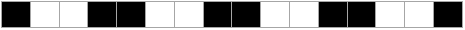 Figure : Sixteen glyph pixels stored in a linear stream with no implied dimensionsThe width and height of the glyph is determined by the rectangle defined in the destRect field of the encapsulating RDPGFX_WIRE_TO_SURFACE_PDU_1 message. For example, assuming that the width is 2 pixels and the height is 8 pixels, the following image would be rendered by the client.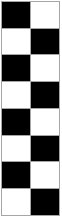 Figure : A 2 x 8 glyphThe decoded linear stream of pixels is stored within the Decompressor Glyph Storage ADM element in the slot specified by the glyphIndex field of the encapsulating CLEARCODEC_BITMAP_STREAM structure. The pixels are stored with no implied dimensions. For the sake of this example, assume that the assigned slot is Slot 4.If the server detects a cache hit and determines that the glyph stored by the client in Slot 4 of the Decompressor Glyph Storage ADM element must be rendered, the client will be sent a CLEARCODEC_BITMAP_STREAM structure (encapsulated within a RDPGFX_WIRE_TO_SURFACE_PDU_1 message) with the flags field containing both the CLEARCODEC_FLAG_GLYPH_INDEX and CLEARCODEC_FLAG_GLYPH_HIT flags. The optional compositePayload field will not be present. Note that in this case, the dimensions of the rectangle specified by the container RDPGFX_WIRE_TO_SURFACE_PDU_1 message (in the destRect field) can be any width and height that yields an effective area of 16 pixels2. For example, a possible configuration could be the following 4-pixel-by-4-pixel glyph.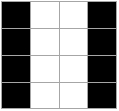 Figure : A 4 x 4 glyphAnother possible configuration is the following 8-pixel-by-2-pixel glyph.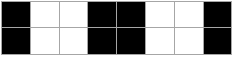 Figure : An 8 x 2 glyphIn effect, a linear stream of pixels stored in a slot in the Decompressor Glyph Storage ADM element can be blitted into a number of rectangular configurations, as long as all of the pixels are used in the configuration. The ultimate configuration is determined by cache hits encountered by the server encoder.Progressive Entropy Encode and DecodeThe example in this section illustrates the process of entropy encoding and decoding for a tile at various quality levels. For simplicity, this example only encodes one color component, which consists of 14 DWT coefficients.The tile contains three bands: HL, LH, and LL. These bands are composed of 5, 5, and 4 DWT coefficients, respectively, totaling 14 coefficients for the tile.Three progressive quality levels are used when encoding: 25%, 50%, and 100%.The input presented in this example is the direct result of the discreet wavelet transform and quantization of a sample image.The following scenarios are covered in this example:The tile for frame #1 is encoded as an original tile at 25% progressive quality.The tile is upgraded to 50% progressive quality.The tile for frame #2 is encoded as a difference tile at 25%.The tile is upgraded to 50%.The tile is finally upgraded to 100%.The coefficients for frame #1 and frame #2 are presented in the following table.The progressive quantization table for the two intermediate qualities (25% and 50%) appear in the following table.EncodeEncode Frame #1 at 25%The coefficients for frame #1 are quantized for the 25% progressive quality. Deltas are calculated for the coefficients for the LL band. The resulting coefficients are encoded using the RLGR1 encoder.Details on the formulas for DwtQ, ProgQ, and ProgQ-LL-Deltas are specified in section 3.2.8.1.5.1.In order to produce ProgQ, the values from DwtQ are quantized and, for the HL and LH bands, rounded down toward zero, and for the LL band, rounded down toward minus infinity.The RLGR1 ([MS-RDPRFX] section 3.1.8.1.7.1) encoder first encodes an empty run-length of zeros ("10"), followed by a Golomb-Rice (GR) encode of -2 ("101"). Since the RLGR1 encoder is in GR mode, the next two entries (which are zeros) are encoded as "0" and "0". The RLGR1 encoder switches back to run-length mode and writes the remaining six zeros as the run "00110". A complete description of the RLGR1 encoder is specified in [MS-RDPRFX] section 3.1.8.1.7.1.The RLGR1 result, broken down into run-length and GR-encoded elements, is:10101 | 0 | 0 | 00110 | 00 | 100110 | 110 | 11111111111110 | 111000 Zeros are added to complete the final byte, which results in the following bytes: 0xA8 0x62 0x6D 0xFF 0xF7 0x00Encode Frame #1 at 50%The quantized data is dequantized and subtracted from the input, yielding the remaining values to be sent (known as "DRS"). These values are quantized for the 50% progressive quality. Details on the formulas for DRS and UpgradeQ are as specified in section 3.2.8.1.5.2, while details on the SRL encoder are as specified in section 3.2.8.1.5.The difference in bit positions for the two progressive quality levels indicates how many bits of magnitude must to be sent to the client. For this particular upgrade, the LL band does not receive any new bits, and the number of bits is zero. Hence, no entries are generated for this band.The previous value (zero or nonzero) that was sent determines whether the SRL encoder will be used or whether raw bits will be sent.In this particular scenario, the first element of the HL band and the last element of the LH band produced a nonzero value in the previous pass. These absolute values are written as raw bits, with the appropriate number of bits for the band: the first written with four bits and the second written with two bits.The SRL encoder first encodes an empty run-length ("10") before encoding the value -13. The sign is written as one bit ("1"); the magnitude minus one (12) is unary-encoded with 12 zeros and terminated with "1".An empty run-length is encoded as one bit ("1") before encoding the next value (15). The sign is written as one bit ("0"); the magnitude minus one (14) is unary-encoded with 14 zeros. Because the magnitude is the maximum magnitude possible with four bits, the sequence is not terminated with a "1".An empty run-length is encoded as one bit ("1") before encoding the next value, -3 ("1001").Next, the SRL encoder encodes a run of two zeros. Even if those values are across two different bands, it is still considered to be a single run of zeros. Note that even if the elements were not consecutive in the bands, because elements in the middle would be encoded as raw bits, for example, or a band would be skipped due to not receiving any new bits, as far as the SRL encoder is concerned, those entries are considered consecutive.The raw result, broken down into elements, is:0010 | 00 This results in the following byte: 0x20The SRL result, broken down in run-length and unary encode, is:1010000000000001 | 1000000000000000 | 11001 | 0010 | 100 | 1001 | 111This results in the bytes:0xA0 0x01 0x80 0x00 0xC9 0x49 0xE0Zeros are added to each of these streams to complete the final byte.Encode Frame #2 at 25%The coefficients for frame #2 are subtracted from the reference coefficients Ref (which are the coefficients the client currently possesses). This difference is then quantized for the 25% progressive quality, deltas are calculated for the LL band, and the resulting coefficients are sent to the RLGR1 ([MS-RDPRFX] section 3.1.8.1.7.1) encoder.Because the tile did not reach 100% in the previous frame, the client does not possess the complete value of DwtQ for that frame. For example, the last coefficient in LH is 9, but the client has only 8. Therefore, the difference is performed between the value for the current frame (1) and what the client possesses (8), resulting in -7.The RLGR1 result, broken down in run-length and GR-encoded elements, is:10001 | 0 | 0 | 00111 | 0110 | 1011110 | 11111111111111110 | 1111001This results in the bytes: 0x88 0x76 0xBD 0xFF 0xFE 0xF2Encode Frame #2 at 50%Similar to frame #1, as described in sections 4.1.2.1.1 and 4.1.2.1.2, the remaining bits are quantized for the 50% progressive quality and are written out, either as raw bits or encoded with SRL.Because in this upgrade the LL band does not receive any bits, and the number of bits is zero, no entries are produced for this band.
The single-element raw result is:0000This results in the byte: 0x00The SRL result, broken down in run-length and unary encode, is:10000000000001| 11000000000001 | 01 | 101 | 0011| 100This results in the bytes: 0x80 0x07 0x00 0x16 0x9CEncode Frame #2 at 100%After the processing described in sections 4.1.2.1.3 and 4.1.2.1.4, the remaining bits in each band are transmitted to reach the 100% progressive quality. Since there is no progressive quantization, the coefficients for UpgradeQ are identical to those from DRS.Because the HL band does not receive any additional bits, and the number of bits is zero, no entries are produced for this band.Coefficients #2, #3, and #4 in the LH band were sent as zeros for the encode operation at 25% and for the upgrade to 50% and hence they are encoded with the SRL encoder. All other coefficients are sent as raw bits. The coefficients from the LL band are always written as raw bits for an upgrade, regardless of the values that were sent before.The raw result, broken down into elements, is:1 | 1 | 00 | 01 | 10 | 01This results in the bytes: 0xC6 0x40The SRL result, broken down in run-length and unary encode, is:101 | 10 | 0This results in the byte: 0xB0DecodeDecode Frame #1 at 25%The decoder receives the encoded data produced in section 4.1.2.1.1. This is an original tile, so the sub-band reference (Ref) is initialized to zero.For details on the formulas for DecProgQ-LL, DecProgQ, DecDwtQ and tri-state (referred to as Sign), see section 3.3.8.2.1.1.Elements are RLGR1 ([MS-RDPRFX] section 3.1.8.1.7.1) decoded. LL entries are deduced from the deltas. Entries are dequantized, and the Sign for the bands HL and LH is initialized depending on the decoded value.The first RLGR1 result is negative, and Sign is -1.The last non-LL RLGR1 result is positive, and Sign is 1.All other values are zeros, and Sign in all these cases is 0.Decode Frame #1 at 50%Ref corresponds to the values for DecDwtQ from the previous decode. The number of bits is deduced from the progressive quality table and the fact that this is an upgrade from 25% to 50%. For the LL band, the number of bits is zero, so this band is skipped. For the other coefficients, the Sign values determine whether raw bits are read or SRL-encoded data is decoded.The first element from the HL band and the last element from the LH band are read from the raw buffer since the corresponding Sign for these elements is nonzero. Four bits and two bits are read respectively.All other elements are decoded from the SRL-encoded stream, and the result updates the corresponding Sign.The input values are simply the merger of the SRL results and the raw results, with zeros filling in for the skipped band. The input values are dequantized, and the proper sign (based on Sign) is applied to values coming from the raw results and added to DecDwtQ.Decode Frame #2 at 25%The decoder receives a difference tile, and the Ref values are maintained from the previous decode (DecDwtQ values as described in sections 4.1.2.2.1 and 4.1.2.2.2).The first decoded value is 2, which becomes 32 after dequantization. Added to the reference value of -34, we get -2. Because all other values in the non-LL bands are zero, the DecDwtQ values are identical to the Ref values.Decode Frame #2 at 50%This decode upgrades the tile to 50%. The steps followed are identical to the decoding of frame #1 at 50%, as described in section 4.1.2.2.2.Decode Frame #2 at 100%After the processing in the previous sections 4.1.2.2.3 and 4.1.2.2.4, the frame is upgraded to 100%.The elements from the LL band are read from the raw buffer regardless of the Sign. In fact, there is no Sign for the LL band. The values are added to DecDwtQ, with no sign adjustment for the LL band.DecDwtQ finally matches the coefficients for frame #2 described previously.Bulk Data CompressionRDP 8.0Compression SamplesThese contrived samples are encoded as shown for expositive clarity, although most are so small that the output is larger than the input.Example 1Uncompressed input:01 02 FF 65 65 65 65 65Compressed output:E0 24 CE 9B 19 62 18 00E0 = DEBLOCK_SINGLE24 = PACKET_COMPRESSED + compression format 4CE 9B 19 62 18 = binary 11001110 10011011 00011001 01100010 0001100000 = 0 unused bits in 0x18 byte (all bits significant)Decoded binary stream:11001 = literal 0x01110100 = literal 0x02110110 = literal 0xFF0 01100101 = literal 0x6510001 00001 10 00 = match, distance 1, length 4 + 0Example 2Uncompressed input:54 68 65 20 71 75 69 63 6B 20 62 72 6F 77 6E 20  The quick brown 66 6F 78 20 6A 75 6D 70 73 20 6F 76 65 72 20 74  fox jumps over t68 65 20 6C 61 7A 79 20 64 6F 67                 he lazy dogCompressed output:The first byte is DEBLOCK_SINGLE, so the remainder is to be decoded. The second byte contains the compression type (4) but does not have the PACKET_COMPRESSED (0x20) bit set, so the remainder of the data is unencoded. Compression did not reduce the size, because there is little repetition in the source.E0 04 54 68 65 20 71 75 69 63 6B 20 62 72 6F 77  ..The quick brow6E 20 66 6F 78 20 6A 75 6D 70 73 20 6F 76 65 72  n fox jumps over20 74 68 65 20 6C 61 7A 79 20 64 6F 67            the lazy dogE0 = DEBLOCK_SINGLE04 = compression type 4 (not PACKET_COMPRESSED)remainder = unencoded inputExample 3Uncompressed input:The pattern "ABC" is repeated 20 times.41 42 43 41 42 43 41 42 43 41 42 43 41 42 43 41  ABCABCABCABCABCA42 43 41 42 43 41 42 43 41 42 43 41 42 43 41 42  BCABCABCABCABCAB43 41 42 43 41 42 43 41 42 43 41 42 43 41 42 43  CABCABCABCABCABC41 42 43 41 42 43 41 42 43 41 42 43              ABCABCABCABCCompressed output:The first byte is SINGLE, so the other fields of the RDP_SEGMENTED_DATA (section 2.2.5.1) structure are omitted. The second begins the compressed segment. The first byte of that segment includes PACKET_COMPRESSED, so the remainder is encoded. The final byte 0x01 indicates that only one bit is unused, so the encoded data is 47 bits in length. Note that an overlapping match intentionally causes replication.E0 24 20 90 88 71 1F B2 01E0 = DEBLOCK_SINGLE24 = PACKET_COMPRESSED + type 420 = binary 0 010000090 = binary 1 0 01000088 = binary 10 0 0100071 = binary 011 100011F = binary 00011 111B2 = binary 10 11001 (0)01 = one bit (least-significant) ignored from 0xB2 byte.Decoded binary stream:0 01000001 = literal 65 = "A"0 01000010 = literal 66 = "B"0 01000011 = literal 67 = "C"10001 00011 = match distance = 311110 11001 = match length = 32 + 25 = 57(0) ignoredExample 4Uncompressed input:54 68 65 20 71 75 69 63 6B 20 62 72 6F 77 6E 20  The quick brown 66 6F 78 20 6A 75 6D 70 73 20 6F 76 65 72 20 74  fox jumps over t68 65 20 6C 61 7A 79 20 64 6F 67                 he lazy dogCompressed output:This is a contrived example of DEBLOCK_MULTIPART. (Input this small would normally encode more efficiently.) The input was separated into three segments. The first two segments are unencoded, and the third is encoded.E1 03 00 2B 00 00 00 11 00 00 00 04 54 68 65 20  ...+........The 71 75 69 63 6B 20 62 72 6F 77 6E 20 0E 00 00 00  quick brown ....04 66 6F 78 20 6A 75 6D 70 73 20 6F 76 65 10 00  .fox jumps ove..00 00 24 39 08 0E 91 F8 D8 61 3D 1E 44 06 43 79  ..$9.....a=.D.Cy9C 02E1 = DEBLOCK_MULTIPART03 00 = 3 segments2B 00 00 00 = 0x0000002B total bytes uncompressed11 00 00 00 = first segment is the next 17 bytes:  04 = type 4, not PACKET_COMPRESSED  54 68 65 20 71 75 69 63 6b 20 62 72 6F 77 6E 20 = "The quick brown "0E 00 00 00 = second segment is the next 14 bytes:  04 = type 4, not PACKET_COMPRESSED  66 6F 78 20 6A 75 6D 70 73 20 6F 76 65 = "fox jumps ove"10 00 00 00 = third segment is the next 16 bytes:  24 = type 4 + PACKET_COMPRESSED  39 08 0E 91 F8-D8 61 3D 1E 44 06 43 79 9C  02 = ignore last two bits of 0x9C byteDecoded binary stream:0 01110010 = literal 0x72 = "r"0 00100000 = literal 0x20 = " "0 01110100 = literal 0x74 = "t"10001 11111 0 = match, distance = 31, length = 3 "he "0 01101100 = literal 0x6C = "l"0 01100001 = literal 0x61 = "a"0 01111010 = literal 0x7A = "z"0 01111001 = literal 0x79 = "y"0 00100000 = literal 0x20 = " "0 01100100 = literal 0x64 = "d"0 01101111 = literal 0x6F = "o"0 01100111 = literal 0x67 = "g"(00) = ignoredExample 5Uncompressed input consists of 1,002 random bytes, beginning as in Example 4 (section 4.2.1.1.4).Uncompressed input:54 68 65 20 71 75 69 63 6B 20 62 72 6F 77 6E 20  The quick brown 66 6F 78 20 6A 75 6D 70 73 20 6F 76 65 72 20 74  fox jumps over t68 65 20 6C 61 7A 79 20 64 6F 67 BA AD C0 DE F1  he lazy dog.....(954 bytes omitted)Compressed output:This is a contrived example of an unencoded sequence. E0 24 88 01 F4 00 54 68 65 20 71 75 69 63 6B 20  ......The quick62 72 6F 77 6E 20 66 6F 78 20 6A 75 6D 70 73 20  brown fox jumps6F 76 65 72 20 74 68 65 20 6C 61 7A 79 20 64 6F  over the lazy do(960 bytes omitted)00                                               .E0 = DEBLOCK_SINGLE24 = PACKET_COMPRESSED + type 488 = binary 10001 00001 = binary 00 000001F4 = binary 1111010000 = binary 0 000000054 = first unencoded byte "T"(1001 bytes omitted)00 = no bits unusedDecoded binary stream:10001 00000 = match, distance = 0 (unencoded)0000011111010000 (15 bits) = 1,000 bytes follow0000000 = reserved (pad to byte boundary)01010100 = first unencoded byte "T"(1001 bytes omitted)00000000 = no bits unusedSample CodeThe following C++ code implements a sample decompressor for RDP 8.0 Bulk Compression. Error handling has been omitted for clarity.#include <memory.h>  // for memcpy()// RDP8 definitionstypedef unsigned __int8  byte;typedef unsigned __int16 uint16;typedef unsigned __int32 uint32;#pragma pack(push, 1)typedef struct{    byte    descriptor;    uint16  segmentCount;    uint32  uncompressedSize;//  RDP_DATA_SEGMENT first;} RDP_SEGMENTED_DATA;// descriptor values#define SEGMENTED_SINGLE        ( 0xE0 )#define SEGMENTED_MULTIPART     ( 0xE1 )typedef struct{    uint32  size;//  byte    data[size];} RDP_DATA_SEGMENT;#pragma pack(pop)#define PACKET_COMPRESSED       ( 0x20 )#define PACKET_COMPR_TYPE_RDP8  ( 0x04 )// token assignments from the spec, sorted by prefixLengthtypedef struct{    int     prefixLength;     // number of bits in the prefix    int     prefixCode;       // bit pattern of this prefix    int     valueBits;        // number of value bits to read    int     tokenType;        // 0=literal, 1=match    uint32  valueBase;        // added to the value bits} Token;const Token tokenTable[] ={    // len code vbits type  vbase    {  1,    0,   8,   0,           0 },    // 0    {  5,   17,   5,   1,           0 },    // 10001    {  5,   18,   7,   1,          32 },    // 10010    {  5,   19,   9,   1,         160 },    // 10011    {  5,   20,  10,   1,         672 },    // 10100    {  5,   21,  12,   1,        1696 },    // 10101    {  5,   24,   0,   0,  0x00       },    // 11000    {  5,   25,   0,   0,  0x01       },    // 11001    {  6,   44,  14,   1,        5792 },    // 101100    {  6,   45,  15,   1,       22176 },    // 101101    {  6,   52,   0,   0,  0x02       },    // 110100    {  6,   53,   0,   0,  0x03       },    // 110101    {  6,   54,   0,   0,  0xFF       },    // 110110    {  7,   92,  18,   1,       54944 },    // 1011100    {  7,   93,  20,   1,      317088 },    // 1011101    {  7,  110,   0,   0,  0x04       },    // 1101110    {  7,  111,   0,   0,  0x05       },    // 1101111    {  7,  112,   0,   0,  0x06       },    // 1110000    {  7,  113,   0,   0,  0x07       },    // 1110001    {  7,  114,   0,   0,  0x08       },    // 1110010    {  7,  115,   0,   0,  0x09       },    // 1110011    {  7,  116,   0,   0,  0x0A       },    // 1110100    {  7,  117,   0,   0,  0x0B       },    // 1110101    {  7,  118,   0,   0,  0x3A       },    // 1110110    {  7,  119,   0,   0,  0x3B       },    // 1110111    {  7,  120,   0,   0,  0x3C       },    // 1111000    {  7,  121,   0,   0,  0x3D       },    // 1111001    {  7,  122,   0,   0,  0x3E       },    // 1111010    {  7,  123,   0,   0,  0x3F       },    // 1111011    {  7,  124,   0,   0,  0x40       },    // 1111100    {  7,  125,   0,   0,  0x80       },    // 1111101    {  8,  188,  20,   1,     1365664 },    // 10111100    {  8,  189,  21,   1,     2414240 },    // 10111101    {  8,  252,   0,   0,  0x0C       },    // 11111100    {  8,  253,   0,   0,  0x38       },    // 11111101    {  8,  254,   0,   0,  0x39       },    // 11111110    {  8,  255,   0,   0,  0x66       },    // 11111111    {  9,  380,  22,   1,     4511392 },    // 101111100    {  9,  381,  23,   1,     8705696 },    // 101111101    {  9,  382,  24,   1,    17094304 },    // 101111110    { 0 }};class Rdp8Decompressor{public:    Rdp8Decompressor()    {        m_historyIndex = 0;    }    // input buffer    byte *  m_pbInputCurrent;           // ptr into input bytes    byte *  m_pbInputEnd;               // ptr past end of input    // input bit stream    uint32  m_cBitsRemaining;           // # bits input remaining    uint32  m_BitsCurrent;              // remainder of most-recent byte    uint32  m_cBitsCurrent;             // number of bits in m_BitsCurrent    // decompressed output    byte    m_outputBuffer[65536];      // most-recent Decompress result    uint32  m_outputCount;              // length in m_outputBuffer    // decompression history    byte    m_historyBuffer[2500000];   // last N bytes of output    uint32  m_historyIndex;             // index for next byte out    // decompress, return data in an allocated buffer    void Decompress(        byte *  pbInput,        int     cbInput,        byte ** ppbOutput,        int *   pcbOutput        )    {        RDP_SEGMENTED_DATA * pSegmentedData = (RDP_SEGMENTED_DATA *) pbInput;        if (pSegmentedData->descriptor == SEGMENTED_SINGLE)        {            OutputFromSegment(pbInput + 1, cbInput - 1);            *ppbOutput = new byte[m_outputCount];            *pcbOutput = m_outputCount;            memcpy(*ppbOutput, m_outputBuffer, m_outputCount);        }        else if (pSegmentedData->descriptor == SEGMENTED_MULTIPART)        {            uint32 segmentOffset = sizeof(RDP_SEGMENTED_DATA);            byte * pConcatenated = new byte[pSegmentedData->uncompressedSize];            *ppbOutput = pConcatenated;            *pcbOutput = pSegmentedData->uncompressedSize;            for (uint16 segmentNumber = 0;                segmentNumber < pSegmentedData->segmentCount;                segmentNumber++)            {                RDP_DATA_SEGMENT * pSegment =                        (RDP_DATA_SEGMENT *) (pbInput + segmentOffset);                OutputFromSegment(                        pbInput + segmentOffset + sizeof(RDP_DATA_SEGMENT),                        pSegment->size);                segmentOffset += sizeof(RDP_DATA_SEGMENT) + pSegment->size;                memcpy(pConcatenated, m_outputBuffer, m_outputCount);                pConcatenated += m_outputCount;            }        }    }    // decompress one segment into m_outputBuffer    void OutputFromSegment(        byte *  pbSegment,        int     cbSegment        )    {        if (pbSegment[0] & PACKET_COMPRESSED)        {            OutputFromCompressed(pbSegment + 1, cbSegment - 1);        }        else        {            OutputFromNotCompressed(pbSegment + 1, cbSegment - 1);        }    }    // decompress an unencoded segment into m_outputBuffer    void OutputFromNotCompressed(        byte *  pbRaw,        int     cbRaw        )    {        m_outputCount = 0;        for (int iRaw = 0; iRaw < cbRaw; iRaw++)        {            byte c = pbRaw[iRaw];            m_historyBuffer[m_historyIndex++] = c;            if (m_historyIndex == sizeof(m_historyBuffer))            {                m_historyIndex = 0;            }            m_outputBuffer[m_outputCount++] = c;        }    }    // decompress a Huffman-encoded segment into m_outputBuffer    void OutputFromCompressed(        byte *  pbEncoded,        int     cbEncoded        )    {        m_outputCount = 0;        m_pbInputCurrent = pbEncoded;        m_pbInputEnd = pbEncoded + cbEncoded - 1;        m_cBitsRemaining = 8 * (cbEncoded - 1) - *m_pbInputEnd;        m_cBitsCurrent = 0;        m_BitsCurrent = 0;        while (m_cBitsRemaining)        {            int haveBits = 0;            int inPrefix = 0;            byte c;            uint32 count;            uint32 distance;            // Scan the token table, considering more bits as needed,            // until the resulting token is found.            for (int opIndex = 0;                 tokenTable[opIndex].prefixLength != 0;                opIndex++)            {                // get more bits if needed                while (haveBits < tokenTable[opIndex].prefixLength)                {                    inPrefix = (inPrefix << 1) + GetBits(1);                    haveBits++;                }                if (inPrefix == tokenTable[opIndex].prefixCode)                {                    if (tokenTable[opIndex].tokenType == 0)                    {                        c = (byte)(tokenTable[opIndex].valueBase +                                GetBits(tokenTable[opIndex].valueBits));                        goto output_literal;                    }                    else                    {                        distance = tokenTable[opIndex].valueBase +                                GetBits(tokenTable[opIndex].valueBits);                        if (distance != 0)                        {                            if (GetBits(1) == 0)                            {                                count = 3;                            }                            else                            {                                count = 4;                                int extra = 2;                                while (GetBits(1) == 1)                                {                                    count *= 2;                                    extra++;                                }                                count += GetBits(extra);                            }                            goto output_match;                        }                        else // match distance == 0 is special case                        {                            count = GetBits(15);                            // discard remaining bits                            m_cBitsRemaining -= m_cBitsCurrent;                            m_cBitsCurrent = 0;                            m_BitsCurrent = 0;                            goto output_unencoded;                        }                    }                }            }            break;        output_literal:            // Add one byte 'c' to output and history            m_historyBuffer[m_historyIndex] = c;            if (++m_historyIndex == sizeof(m_historyBuffer))            {                m_historyIndex = 0;            }            m_outputBuffer[m_outputCount++] = c;            continue;        output_match:            // Add 'count' bytes from 'distance' back in history.            // Output these bytes again, and add to history again.            uint32 prevIndex =                    m_historyIndex + sizeof(m_historyBuffer) - distance;            prevIndex = prevIndex % sizeof(m_historyBuffer);            // n.b. memcpy or movsd, for example, will not work here.            // Overlapping matches must replicate.  movsb might work.            while (count--)            {                c = m_historyBuffer[prevIndex];                if (++prevIndex == sizeof(m_historyBuffer))                {                    prevIndex = 0;                }                m_historyBuffer[m_historyIndex] = c;                if (++m_historyIndex == sizeof(m_historyBuffer))                {                    m_historyIndex = 0;                }                m_outputBuffer[m_outputCount] = c;                ++m_outputCount;            }            continue;        output_unencoded:            // Copy 'count' bytes from stream input to output            // and add to history.            while (count--)            {                c = *m_pbInputCurrent++;                m_cBitsRemaining -= 8;                m_historyBuffer[m_historyIndex] = c;                if (++m_historyIndex == sizeof(m_historyBuffer))                {                    m_historyIndex = 0;                }                m_outputBuffer[m_outputCount] = c;                ++m_outputCount;            }            continue;        }    }    //  Return the value of the next 'bitCount' bits as unsigned.    uint32 GetBits(        uint32 bitCount        )    {        while (m_cBitsCurrent < bitCount)        {            m_BitsCurrent <<= 8;            if (m_pbInputCurrent < m_pbInputEnd)            {                m_BitsCurrent += *m_pbInputCurrent++;            }            m_cBitsCurrent += 8;        }        m_cBitsRemaining -= bitCount;        m_cBitsCurrent -= bitCount;        uint32 result = m_BitsCurrent >> m_cBitsCurrent;        m_BitsCurrent &= ((1 << m_cBitsCurrent) - 1);        return result;    }};SecuritySecurity Considerations for ImplementersNone.Index of Security ParametersNone.Appendix A: Product BehaviorThe information in this specification is applicable to the following Microsoft products or supplemental software. References to product versions include released service packs.Windows 8 operating systemWindows Server 2012 operating systemWindows 8.1 operating systemWindows Server 2012 R2 operating systemWindows 10 operating systemWindows Server 2016 Technical Preview operating systemExceptions, if any, are noted below. If a service pack or Quick Fix Engineering (QFE) number appears with the product version, behavior changed in that service pack or QFE. The new behavior also applies to subsequent service packs of the product unless otherwise specified. If a product edition appears with the product version, behavior is different in that product edition.Unless otherwise specified, any statement of optional behavior in this specification that is prescribed using the terms SHOULD or SHOULD NOT implies product behavior in accordance with the SHOULD or SHOULD NOT prescription. Unless otherwise specified, the term MAY implies that the product does not follow the prescription.<1> Section 2.2.4.2.1.5.3:  In some scenarios, Microsoft RDP 8.0 servers set the value of the tailLen field to 0x0008.<2> Section 2.2.4.2.1.5.3:  In some scenarios, Microsoft RDP 8.0 servers initialize the tailData field with the following sequence of eight bytes: 0x4C 0x41 0x01 0x00 0xFF 0xFF 0x00 0x10. This data has no effect on the final image rendered by the Microsoft RDP 8.0 client-side decoder. However, if any other non-zero sequence of bytes is encountered by the decoder, it will fail to decode the RFX_PROGRESSIVE_TILE_SIMPLE structure.<3> Section 2.2.4.2.1.5.4:  In some scenarios Microsoft RDP 8.0 servers set the value of the tailLen field to 0x0008.<4> Section 2.2.4.2.1.5.4:  In some scenarios Microsoft RDP 8.0 servers initialize the tailData field with the following sequence of eight bytes: 0x4C 0x41 0x01 0x00 0xFF 0xFF 0x00 0x10. This data has no effect on the final image rendered by the client-side decoder. However, if any other non-zero sequence of bytes is encountered by the Microsoft RDP 8.0 decoder, it will fail to decode the RFX_PROGRESSIVE_TILE_FIRST structure.Change TrackingThis section identifies changes that were made to this document since the last release. Changes are classified as New, Major, Minor, Editorial, or No change. The revision class New means that a new document is being released.The revision class Major means that the technical content in the document was significantly revised. Major changes affect protocol interoperability or implementation. Examples of major changes are:A document revision that incorporates changes to interoperability requirements or functionality.The removal of a document from the documentation set.The revision class Minor means that the meaning of the technical content was clarified. Minor changes do not affect protocol interoperability or implementation. Examples of minor changes are updates to clarify ambiguity at the sentence, paragraph, or table level.The revision class Editorial means that the formatting in the technical content was changed. Editorial changes apply to grammatical, formatting, and style issues.The revision class No change means that no new technical changes were introduced. Minor editorial and formatting changes may have been made, but the technical content of the document is identical to the last released version.Major and minor changes can be described further using the following change types:New content added.Content updated.Content removed.New product behavior note added.Product behavior note updated.Product behavior note removed.New protocol syntax added.Protocol syntax updated.Protocol syntax removed.New content added due to protocol revision.Content updated due to protocol revision.Content removed due to protocol revision.New protocol syntax added due to protocol revision.Protocol syntax updated due to protocol revision.Protocol syntax removed due to protocol revision.Obsolete document removed.Editorial changes are always classified with the change type Editorially updated.Some important terms used in the change type descriptions are defined as follows:Protocol syntax refers to data elements (such as packets, structures, enumerations, and methods) as well as interfaces.Protocol revision refers to changes made to a protocol that affect the bits that are sent over the wire.The changes made to this document are listed in the following table. For more information, please contact dochelp@microsoft.com.IndexAAbstract data model   client (section 3.1.1 65, section 3.3.1 83)   server (section 3.1.1 65, section 3.2.1 73)Applicability 13CCapability negotiation 13Change tracking 124Client   abstract data model (section 3.1.1 65, section 3.3.1 83)   higher-layer triggered events (section 3.1.4 65, section 3.3.4 86)   initialization (section 3.1.3 65, section 3.3.3 86)   local events 65   message processing      graphics message 65      RDPGFX_CACHE_IMPORT_OFFER_PDU message - sending 89      RDPGFX_CACHE_IMPORT_REPLY_PDU message 89      RDPGFX_CACHE_TO_SURFACE_PDU message 87      RDPGFX_CAPS_ADVERTISE_PDU message 89      RDPGFX_CAPS_ADVERTISE_PDU message - sending 89      RDPGFX_CREATE_SURFACE_PDU message 88      RDPGFX_DELETE_ENCODING_CONTEXT_PDU message 86      RDPGFX_DELETE_SURFACE_PDU message 88      RDPGFX_END_FRAME_PDU message 88      RDPGFX_EVICT_CACHE_ENTRY_PDU message 87      RDPGFX_FRAME_ACKNOWLEDGE_PDU message - sending 88      RDPGFX_MAP_SURFACE_TO_OUTPUT_PDU message 88      RDPGFX_RESET_GRAPHICS message 88      RDPGFX_SOLIDFILL_PDU message 87      RDPGFX_START_FRAME_PDU message 88      RDPGFX_SURFACE_TO_CACHE_PDU message 87      RDPGFX_SURFACE_TO_SURFACE_PDU message 87      RDPGFX_WIRE_TO_SURFACE_PDU_1 message 86      RDPGFX_WIRE_TO_SURFACE_PDU_2 message 86   other local events 90   sequencing rules      graphics message - processing 65      RDPGFX_CACHE_IMPORT_OFFER_PDU message - sending 89      RDPGFX_CACHE_IMPORT_REPLY_PDU message - processing 89      RDPGFX_CACHE_TO_SURFACE_PDU message - processing 87      RDPGFX_CAPS_ADVERTISE_PDU message - processing 89      RDPGFX_CAPS_ADVERTISE_PDU message - sending 89      RDPGFX_CREATE_SURFACE_PDU message - processing 88      RDPGFX_DELETE_ENCODING_CONTEXT_PDU message - processing 86      RDPGFX_DELETE_SURFACE_PDU message - processing 88      RDPGFX_END_FRAME_PDU message - processing 88      RDPGFX_EVICT_CACHE_ENTRY_PDU message - processing 87      RDPGFX_FRAME_ACKNOWLEDGE_PDU message - sending 88      RDPGFX_MAP_SURFACE_TO_OUTPUT_PDU message - processing 88      RDPGFX_RESET_GRAPHICS message - processing 88      RDPGFX_SOLIDFILL_PDU message - processing 87      RDPGFX_START_FRAME_PDU message - processing 88      RDPGFX_SURFACE_TO_CACHE_PDU message - processing 87      RDPGFX_SURFACE_TO_SURFACE_PDU message - processing 87      RDPGFX_WIRE_TO_SURFACE_PDU_1 message - processing 86      RDPGFX_WIRE_TO_SURFACE_PDU_2 message - processing 86   timer events (section 3.1.6 65, section 3.3.6 89)   timers (section 3.1.2 65, section 3.3.2 85)DData model - abstract   client (section 3.1.1 65, section 3.3.1 83)   server (section 3.1.1 65, section 3.2.1 73)Directory service schema elements 64EElements - directory service schema 64FFields - vendor-extensible 13GGlossary 8HHigher-layer triggered events   client (section 3.1.4 65, section 3.3.4 86)   server (section 3.1.4 65, section 3.2.4 74)IImplementer - security considerations 122Index of security parameters 122Informative references 9Initialization   client (section 3.1.3 65, section 3.3.3 86)   server (section 3.1.3 65, section 3.2.3 74)Introduction 8LLocal events   client 65   server 65MMessage processing   client      graphics message 65      RDPGFX_CACHE_IMPORT_OFFER_PDU message - sending 89      RDPGFX_CACHE_IMPORT_REPLY_PDU message 89      RDPGFX_CACHE_TO_SURFACE_PDU message 87      RDPGFX_CAPS_ADVERTISE_PDU message 89      RDPGFX_CAPS_ADVERTISE_PDU message - sending 89      RDPGFX_CREATE_SURFACE_PDU message 88      RDPGFX_DELETE_ENCODING_CONTEXT_PDU message 86      RDPGFX_DELETE_SURFACE_PDU message 88      RDPGFX_END_FRAME_PDU message 88      RDPGFX_EVICT_CACHE_ENTRY_PDU message 87      RDPGFX_FRAME_ACKNOWLEDGE_PDU message - sending 88      RDPGFX_MAP_SURFACE_TO_OUTPUT_PDU message 88      RDPGFX_RESET_GRAPHICS message 88      RDPGFX_SOLIDFILL_PDU message 87      RDPGFX_START_FRAME_PDU message 88      RDPGFX_SURFACE_TO_CACHE_PDU message 87      RDPGFX_SURFACE_TO_SURFACE_PDU message 87      RDPGFX_WIRE_TO_SURFACE_PDU_1 message 86      RDPGFX_WIRE_TO_SURFACE_PDU_2 message 86   server      graphics message 65      RDPGFX_CACHE_IMPORT_OFFER_PDU message 77      RDPGFX_CACHE_IMPORT_REPLY_PDU message - sending 77      RDPGFX_CACHE_TO_SURFACE_PDU message - sending 75      RDPGFX_CAPS_ADVERTISE_PDU message 77      RDPGFX_CAPS_ADVERTISE_PDU message - sending 77      RDPGFX_CREATE_SURFACE_PDU message - sending 75      RDPGFX_DELETE_ENCODING_CONTEXT_PDU message - sending 74      RDPGFX_DELETE_SURFACE_PDU message - sending 76      RDPGFX_END_FRAME_PDU message - sending 76      RDPGFX_EVICT_CACHE_ENTRY_PDU message - sending 75      RDPGFX_FRAME_ACKNOWLEDGE_PDU message 76      RDPGFX_MAP_SURFACE_TO_OUTPUT_PDU message - sending 76      RDPGFX_RESET_GRAPHICS message - sending 76      RDPGFX_SOLIDFILL_PDU message - sending 75      RDPGFX_START_FRAME_PDU message - sending 76      RDPGFX_SURFACE_TO_CACHE_PDU message - sending 75      RDPGFX_SURFACE_TO_SURFACE_PDU message - sending 75      RDPGFX_WIRE_TO_SURFACE_PDU_1 message - sending 74      RDPGFX_WIRE_TO_SURFACE_PDU_2 message - sending 74Messages   syntax 14   transport 14NNormative references 9OOther local events   client 90   server 78Overview (synopsis) 9PParameters - security index 122Preconditions 11Prerequisites 11Product behavior 123RReferences 8   informative 9   normative 9Relationship to other protocols 11SSchema elements - directory service 64Security   implementer considerations 122   parameter index 122Sequencing rules   client      graphics message - processing 65      RDPGFX_CACHE_IMPORT_OFFER_PDU message - sending 89      RDPGFX_CACHE_IMPORT_REPLY_PDU message - processing 89      RDPGFX_CACHE_TO_SURFACE_PDU message - processing 87      RDPGFX_CAPS_ADVERTISE_PDU message - processing 89      RDPGFX_CAPS_ADVERTISE_PDU message - sending 89      RDPGFX_CREATE_SURFACE_PDU message - processing 88      RDPGFX_DELETE_ENCODING_CONTEXT_PDU message - processing 86      RDPGFX_DELETE_SURFACE_PDU message - processing 88      RDPGFX_END_FRAME_PDU message - processing 88      RDPGFX_EVICT_CACHE_ENTRY_PDU message - processing 87      RDPGFX_FRAME_ACKNOWLEDGE_PDU message - sending 88      RDPGFX_MAP_SURFACE_TO_OUTPUT_PDU - processing 88      RDPGFX_RESET_GRAPHICS message - processing 88      RDPGFX_SOLIDFILL_PDU message - processing 87      RDPGFX_START_FRAME_PDU message - processing 88      RDPGFX_SURFACE_TO_CACHE_PDU message - processing 87      RDPGFX_SURFACE_TO_SURFACE_PDU message - processing 87      RDPGFX_WIRE_TO_SURFACE_PDU_1 message - processing 86      RDPGFX_WIRE_TO_SURFACE_PDU_2 message - processing 86   server      graphics message - processing 65      RDPGFX_CACHE_IMPORT_OFFER_PDU message - processing 77      RDPGFX_CACHE_IMPORT_REPLY_PDU message - sending 77      RDPGFX_CACHE_TO_SURFACE_PDU message - sending 75      RDPGFX_CAPS_ADVERTISE_PDU message - processing 77      RDPGFX_CAPS_ADVERTISE_PDU message - sending 77      RDPGFX_CREATE_SURFACE_PDU message - sending 75      RDPGFX_DELETE_ENCODING_CONTEXT_PDU message - sending 74      RDPGFX_DELETE_SURFACE_PDU message - sending 76      RDPGFX_END_FRAME_PDU message - sending 76      RDPGFX_EVICT_CACHE_ENTRY_PDU message - sending 75      RDPGFX_FRAME_ACKNOWLEDGE_PDU message - processing 76      RDPGFX_MAP_SURFACE_TO_OUTPUT_PDU message - sending 76      RDPGFX_RESET_GRAPHICS message - sending 76      RDPGFX_SOLIDFILL_PDU message - sending 75      RDPGFX_START_FRAME_PDU message - sending 76      RDPGFX_SURFACE_TO_CACHE_PDU message - sending 75      RDPGFX_SURFACE_TO_SURFACE_PDU message - sending 75      RDPGFX_WIRE_TO_SURFACE_PDU_1 message - sending 74      RDPGFX_WIRE_TO_SURFACE_PDU_2 message - sending 74Server   abstract data model (section 3.1.1 65, section 3.2.1 73)   higher-layer triggered events (section 3.1.4 65, section 3.2.4 74)   initialization (section 3.1.3 65, section 3.2.3 74)   local events 65   message processing      graphics message 65      RDPGFX_CACHE_IMPORT_OFFER_PDU message 77      RDPGFX_CACHE_IMPORT_REPLY_PDU message - sending 77      RDPGFX_CACHE_TO_SURFACE_PDU message - sending 75      RDPGFX_CAPS_ADVERTISE_PDU message 77      RDPGFX_CAPS_ADVERTISE_PDU message - sending 77      RDPGFX_CREATE_SURFACE_PDU message - sending 75      RDPGFX_DELETE_ENCODING_CONTEXT_PDU message - sending 74      RDPGFX_DELETE_SURFACE_PDU message - sending 76      RDPGFX_END_FRAME_PDU message - sending 76      RDPGFX_EVICT_CACHE_ENTRY_PDU message - sending 75      RDPGFX_FRAME_ACKNOWLEDGE_PDU 76      RDPGFX_MAP_SURFACE_TO_OUTPUT_PDU message - sending 76      RDPGFX_RESET_GRAPHICS message - sending 76      RDPGFX_SOLIDFILL_PDU message - sending 75      RDPGFX_START_FRAME_PDU message - sending 76      RDPGFX_SURFACE_TO_CACHE_PDU message - sending 75      RDPGFX_SURFACE_TO_SURFACE_PDU message - sending 75      RDPGFX_WIRE_TO_SURFACE_PDU_1 message - sending 74      RDPGFX_WIRE_TO_SURFACE_PDU_2 message - sending 74   other local events 78   sequencing rules      graphics message - processing 65      RDPGFX_CACHE_IMPORT_OFFER_PDU message - processing 77      RDPGFX_CACHE_IMPORT_REPLY_PDU message - sending 77      RDPGFX_CACHE_TO_SURFACE_PDU message - sending 75      RDPGFX_CAPS_ADVERTISE_PDU message - processing 77      RDPGFX_CAPS_ADVERTISE_PDU message - sending 77      RDPGFX_CREATE_SURFACE_PDU message - sending 75      RDPGFX_DELETE_ENCODING_CONTEXT_PDU message - sending 74      RDPGFX_DELETE_SURFACE_PDU message - sending 76      RDPGFX_END_FRAME_PDU message - sending 76      RDPGFX_EVICT_CACHE_ENTRY_PDU message - sending 75      RDPGFX_FRAME_ACKNOWLEDGE_PDU message - processing 76      RDPGFX_MAP_SURFACE_TO_OUTPUT_PDU message - sending 76      RDPGFX_RESET_GRAPHICS message - sending 76      RDPGFX_SOLIDFILL_PDU message - sending 75      RDPGFX_START_FRAME_PDU message - sending 76      RDPGFX_SURFACE_TO_CACHE_PDU message - sending 75      RDPGFX_SURFACE_TO_SURFACE_PDU message - sending 75      RDPGFX_WIRE_TO_SURFACE_PDU_1 message - sending 74      RDPGFX_WIRE_TO_SURFACE_PDU_2 message - sending 74   timer events (section 3.1.6 65, section 3.2.6 77)   timers (section 3.1.2 65, section 3.2.2 74)Standards assignments 13Syntax 14TTimer events   client (section 3.1.6 65, section 3.3.6 89)   server (section 3.1.6 65, section 3.2.6 77)Timers   client (section 3.1.2 65, section 3.3.2 85)   server (section 3.1.2 65, section 3.2.2 74)Tracking changes 124Transport 14Triggered events - higher-layer   client (section 3.1.4 65, section 3.3.4 86)   server (section 3.1.4 65, section 3.2.4 74)VVendor-extensible fields 13Versioning 13DateRevision HistoryRevision ClassComments12/16/20111.0NewReleased new document.3/30/20121.0NoneNo changes to the meaning, language, or formatting of the technical content.7/12/20122.0MajorSignificantly changed the technical content.10/25/20123.0MajorSignificantly changed the technical content.1/31/20134.0MajorSignificantly changed the technical content.8/8/20135.0MajorSignificantly changed the technical content.11/14/20136.0MajorSignificantly changed the technical content.2/13/20147.0MajorSignificantly changed the technical content.5/15/20147.0NoneNo change to the meaning, language, or formatting of the technical content.6/30/20158.0MajorSignificantly changed the technical content.01234567891012345678920123456789301xxxxxxxxxxxxxxxxyyyyyyyyyyyyyyyy01234567891012345678920123456789301leftleftleftleftleftleftleftleftleftleftleftleftleftleftleftlefttoptoptoptoptoptoptoptoptoptoptoptoptoptoptoptoprightrightrightrightrightrightrightrightrightrightrightrightrightrightrightrightbottombottombottombottombottombottombottombottombottombottombottombottombottombottombottombottom01234567891012345678920123456789301BBBBBBBBGGGGGGGGRRRRRRRRXAXAXAXAXAXAXAXA01234567891012345678920123456789301formatformatformatformatformatformatformatformatValueMeaningPIXEL_FORMAT_XRGB_88880x2032bpp with no valid alpha (XRGB). PIXEL_FORMAT_ARGB_88880x2132bpp with valid alpha (ARGB). 01234567891012345678920123456789301cmdIdcmdIdcmdIdcmdIdcmdIdcmdIdcmdIdcmdIdcmdIdcmdIdcmdIdcmdIdcmdIdcmdIdcmdIdcmdIdflagsflagsflagsflagsflagsflagsflagsflagsflagsflagsflagsflagsflagsflagsflagsflagspduLengthpduLengthpduLengthpduLengthpduLengthpduLengthpduLengthpduLengthpduLengthpduLengthpduLengthpduLengthpduLengthpduLengthpduLengthpduLengthpduLengthpduLengthpduLengthpduLengthpduLengthpduLengthpduLengthpduLengthpduLengthpduLengthpduLengthpduLengthpduLengthpduLengthpduLengthpduLengthValueMeaningRDPGFX_CMDID_WIRETOSURFACE_10x0001RDPGFX_WIRE_TO_SURFACE_PDU_1 (section 2.2.2.1)RDPGFX_CMDID_WIRETOSURFACE_20x0002RDPGFX_WIRE_TO_SURFACE_PDU_2 (section 2.2.2.2)RDPGFX_CMDID_DELETEENCODINGCONTEXT0x0003RDPGFX_DELETE_ENCODING_CONTEXT_PDU (section 2.2.2.3)RDPGFX_CMDID_SOLIDFILL0x0004RDPGFX_SOLIDFILL_PDU (section 2.2.2.4)RDPGFX_CMDID_SURFACETOSURFACE0x0005RDPGFX_SURFACE_TO_SURFACE_PDU (section 2.2.2.5)RDPGFX_CMDID_SURFACETOCACHE0x0006RDPGFX_SURFACE_TO_CACHE_PDU (section 2.2.2.6)RDPGFX_CMDID_CACHETOSURFACE0x0007RDPGFX_CACHE_TO_SURFACE_PDU (section 2.2.2.7)RDPGFX_CMDID_EVICTCACHEENTRY0x0008RDPGFX_EVICT_CACHE_ENTRY_PDU (section 2.2.2.8)RDPGFX_CMDID_CREATESURFACE0x0009RDPGFX_CREATE_SURFACE_PDU (section 2.2.2.9)RDPGFX_CMDID_DELETESURFACE0x000ARDPGFX_DELETE_SURFACE_PDU (section 2.2.2.10)RDPGFX_CMDID_STARTFRAME0x000BRDPGFX_START_FRAME_PDU (section 2.2.2.11)RDPGFX_CMDID_ENDFRAME0x000CRDPGFX_END_FRAME_PDU (section 2.2.2.12)RDPGFX_CMDID_FRAMEACKNOWLEDGE0x000DRDPGFX_FRAME_ACKNOWLEDGE_PDU (section 2.2.2.13)RDPGFX_CMDID_RESETGRAPHICS0x000ERDPGFX_RESET_GRAPHICS_PDU (section 2.2.2.14)RDPGFX_CMDID_MAPSURFACETOOUTPUT0x000FRDPGFX_MAP_SURFACE_TO_OUTPUT_PDU (section 2.2.2.15)RDPGFX_CMDID_CACHEIMPORTOFFER0x0010RDPGFX_CACHE_IMPORT_OFFER_PDU (section 2.2.2.16)RDPGFX_CMDID_CACHEIMPORTREPLY0x0011RDPGFX_CACHE_IMPORT_REPLY_PDU (section 2.2.2.17)RDPGFX_CMDID_CAPSADVERTISE0x0012RDPGFX_CAPS_ADVERTISE_PDU (section 2.2.2.18)RDPGFX_CMDID_CAPSCONFIRM0x0013RDP_CAPS_CONFIRM_PDU (section 2.2.2.19)RDPGFX_CMDID_ MAPSURFACETOWINDOW0x0015RDPGFX_MAP_SURFACE_TO_WINDOW_PDU (section 2.2.2.20)RDPGFX_CMDID_QOEFRAMEACKNOWLEDGE0x0016RDPGFX_QOE_FRAME_ACKNOWLEDGE_PDU (section 2.2.2.21)01234567891012345678920123456789301versionversionversionversionversionversionversionversionversionversionversionversionversionversionversionversionversionversionversionversionversionversionversionversionversionversionversionversionversionversionversionversioncapsDataLengthcapsDataLengthcapsDataLengthcapsDataLengthcapsDataLengthcapsDataLengthcapsDataLengthcapsDataLengthcapsDataLengthcapsDataLengthcapsDataLengthcapsDataLengthcapsDataLengthcapsDataLengthcapsDataLengthcapsDataLengthcapsDataLengthcapsDataLengthcapsDataLengthcapsDataLengthcapsDataLengthcapsDataLengthcapsDataLengthcapsDataLengthcapsDataLengthcapsDataLengthcapsDataLengthcapsDataLengthcapsDataLengthcapsDataLengthcapsDataLengthcapsDataLengthcapsData (variable)capsData (variable)capsData (variable)capsData (variable)capsData (variable)capsData (variable)capsData (variable)capsData (variable)capsData (variable)capsData (variable)capsData (variable)capsData (variable)capsData (variable)capsData (variable)capsData (variable)capsData (variable)capsData (variable)capsData (variable)capsData (variable)capsData (variable)capsData (variable)capsData (variable)capsData (variable)capsData (variable)capsData (variable)capsData (variable)capsData (variable)capsData (variable)capsData (variable)capsData (variable)capsData (variable)capsData (variable)................................................................................................................................................................................................ValueMeaningRDPGFX_CAPVERSION_80x00080004RDPGFX_CAPSET_VERSION8 (section 2.2.3.1)RDPGFX_CAPVERSION_810x00080105RDPGFX_CAPSET_VERSION81 (section 2.2.3.2)RDPGFX_CAPVERSION_100x000A0002RDPGFX_CAPSET_VERSION10 (section 2.2.3.3)01234567891012345678920123456789301headerheaderheaderheaderheaderheaderheaderheaderheaderheaderheaderheaderheaderheaderheaderheaderheaderheaderheaderheaderheaderheaderheaderheaderheaderheaderheaderheaderheaderheaderheaderheader................................................................................................surfaceIdsurfaceIdsurfaceIdsurfaceIdsurfaceIdsurfaceIdsurfaceIdsurfaceIdsurfaceIdsurfaceIdsurfaceIdsurfaceIdsurfaceIdsurfaceIdsurfaceIdsurfaceIdcodecIdcodecIdcodecIdcodecIdcodecIdcodecIdcodecIdcodecIdcodecIdcodecIdcodecIdcodecIdcodecIdcodecIdcodecIdcodecIdpixelFormatpixelFormatpixelFormatpixelFormatpixelFormatpixelFormatpixelFormatpixelFormatdestRectdestRectdestRectdestRectdestRectdestRectdestRectdestRectdestRectdestRectdestRectdestRectdestRectdestRectdestRectdestRectdestRectdestRectdestRectdestRectdestRectdestRectdestRectdestRect........................................................................................................................bitmapDataLengthbitmapDataLengthbitmapDataLengthbitmapDataLengthbitmapDataLengthbitmapDataLengthbitmapDataLengthbitmapDataLengthbitmapDataLengthbitmapDataLengthbitmapDataLengthbitmapDataLengthbitmapDataLengthbitmapDataLengthbitmapDataLengthbitmapDataLengthbitmapDataLengthbitmapDataLengthbitmapDataLengthbitmapDataLengthbitmapDataLengthbitmapDataLengthbitmapDataLengthbitmapDataLength........................bitmapData (variable)bitmapData (variable)bitmapData (variable)bitmapData (variable)bitmapData (variable)bitmapData (variable)bitmapData (variable)bitmapData (variable)bitmapData (variable)bitmapData (variable)bitmapData (variable)bitmapData (variable)bitmapData (variable)bitmapData (variable)bitmapData (variable)bitmapData (variable)bitmapData (variable)bitmapData (variable)bitmapData (variable)bitmapData (variable)bitmapData (variable)bitmapData (variable)bitmapData (variable)bitmapData (variable)................................................................................................................................................................................................ValueMeaningRDPGFX_CODECID_UNCOMPRESSED0x0000The bitmap data encapsulated in the bitmapData field is uncompressed. Pixels in the uncompressed data are ordered from left to right and then top to bottom.RDPGFX_CODECID_CAVIDEO0x0003The bitmap data encapsulated in the bitmapData field is compressed using the RemoteFX Codec ([MS-RDPRFX] sections 2.2.1 and 3.1.8). Note that the TS_RFX_RECT ([MS-RDPRFX] section 2.2.2.1.6) structures encapsulated in the bitmapData field MUST all be relative to the top-left corner of the rectangle defined by the destRect field.RDPGFX_CODECID_CLEARCODEC0x0008The bitmap data encapsulated in the bitmapData field is compressed using the ClearCodec Codec (sections 2.2.4.1 and 3.3.8.1).RDPGFX_CODECID_PLANAR0x000AThe bitmap data encapsulated in the bitmapData field is compressed using the Planar Codec ([MS-RDPEGDI] sections 2.2.2.5.1 and 3.1.9).RDPGFX_CODECID_AVC4200x000BThe bitmap data encapsulated in the bitmapData field is compressed using the MPEG-4 AVC/H.264 Codec in YUV420p mode (section 2.2.4.4).RDPGFX_CODECID_ALPHA0x000CThe bitmap data encapsulated in the bitmapData field is compressed using the Alpha Codec (section 2.2.4.3).RDPGFX_CODECID_AVC4440x000EThe bitmap data encapsulated in the bitmapData field is compressed using the MPEG-4 AVC/H.264 Codec in YUV444 mode (section 2.2.4.5).01234567891012345678920123456789301headerheaderheaderheaderheaderheaderheaderheaderheaderheaderheaderheaderheaderheaderheaderheaderheaderheaderheaderheaderheaderheaderheaderheaderheaderheaderheaderheaderheaderheaderheaderheader................................................................................................surfaceIdsurfaceIdsurfaceIdsurfaceIdsurfaceIdsurfaceIdsurfaceIdsurfaceIdsurfaceIdsurfaceIdsurfaceIdsurfaceIdsurfaceIdsurfaceIdsurfaceIdsurfaceIdcodecIdcodecIdcodecIdcodecIdcodecIdcodecIdcodecIdcodecIdcodecIdcodecIdcodecIdcodecIdcodecIdcodecIdcodecIdcodecIdcodecContextIdcodecContextIdcodecContextIdcodecContextIdcodecContextIdcodecContextIdcodecContextIdcodecContextIdcodecContextIdcodecContextIdcodecContextIdcodecContextIdcodecContextIdcodecContextIdcodecContextIdcodecContextIdcodecContextIdcodecContextIdcodecContextIdcodecContextIdcodecContextIdcodecContextIdcodecContextIdcodecContextIdcodecContextIdcodecContextIdcodecContextIdcodecContextIdcodecContextIdcodecContextIdcodecContextIdcodecContextIdpixelFormatpixelFormatpixelFormatpixelFormatpixelFormatpixelFormatpixelFormatpixelFormatbitmapDataLengthbitmapDataLengthbitmapDataLengthbitmapDataLengthbitmapDataLengthbitmapDataLengthbitmapDataLengthbitmapDataLengthbitmapDataLengthbitmapDataLengthbitmapDataLengthbitmapDataLengthbitmapDataLengthbitmapDataLengthbitmapDataLengthbitmapDataLengthbitmapDataLengthbitmapDataLengthbitmapDataLengthbitmapDataLengthbitmapDataLengthbitmapDataLengthbitmapDataLengthbitmapDataLength........................bitmapData (variable)bitmapData (variable)bitmapData (variable)bitmapData (variable)bitmapData (variable)bitmapData (variable)bitmapData (variable)bitmapData (variable)bitmapData (variable)bitmapData (variable)bitmapData (variable)bitmapData (variable)bitmapData (variable)bitmapData (variable)bitmapData (variable)bitmapData (variable)bitmapData (variable)bitmapData (variable)bitmapData (variable)bitmapData (variable)bitmapData (variable)bitmapData (variable)bitmapData (variable)bitmapData (variable)................................................................................................................................................................................................ValueMeaningRDPGFX_CODECID_CAPROGRESSIVE0x0009The bitmap data encapsulated in the bitmapData field is compressed using the RemoteFX Progressive Codec (sections 2.2.4.2, 3.1.8.1, 3.2.8.1, and 3.3.8.2).01234567891012345678920123456789301headerheaderheaderheaderheaderheaderheaderheaderheaderheaderheaderheaderheaderheaderheaderheaderheaderheaderheaderheaderheaderheaderheaderheaderheaderheaderheaderheaderheaderheaderheaderheader................................................................................................surfaceIdsurfaceIdsurfaceIdsurfaceIdsurfaceIdsurfaceIdsurfaceIdsurfaceIdsurfaceIdsurfaceIdsurfaceIdsurfaceIdsurfaceIdsurfaceIdsurfaceIdsurfaceIdcodecContextIdcodecContextIdcodecContextIdcodecContextIdcodecContextIdcodecContextIdcodecContextIdcodecContextIdcodecContextIdcodecContextIdcodecContextIdcodecContextIdcodecContextIdcodecContextIdcodecContextIdcodecContextId................................................01234567891012345678920123456789301headerheaderheaderheaderheaderheaderheaderheaderheaderheaderheaderheaderheaderheaderheaderheaderheaderheaderheaderheaderheaderheaderheaderheaderheaderheaderheaderheaderheaderheaderheaderheader................................................................................................surfaceIdsurfaceIdsurfaceIdsurfaceIdsurfaceIdsurfaceIdsurfaceIdsurfaceIdsurfaceIdsurfaceIdsurfaceIdsurfaceIdsurfaceIdsurfaceIdsurfaceIdsurfaceIdfillPixelfillPixelfillPixelfillPixelfillPixelfillPixelfillPixelfillPixelfillPixelfillPixelfillPixelfillPixelfillPixelfillPixelfillPixelfillPixel................................................fillRectCountfillRectCountfillRectCountfillRectCountfillRectCountfillRectCountfillRectCountfillRectCountfillRectCountfillRectCountfillRectCountfillRectCountfillRectCountfillRectCountfillRectCountfillRectCountfillRects (variable)fillRects (variable)fillRects (variable)fillRects (variable)fillRects (variable)fillRects (variable)fillRects (variable)fillRects (variable)fillRects (variable)fillRects (variable)fillRects (variable)fillRects (variable)fillRects (variable)fillRects (variable)fillRects (variable)fillRects (variable)fillRects (variable)fillRects (variable)fillRects (variable)fillRects (variable)fillRects (variable)fillRects (variable)fillRects (variable)fillRects (variable)fillRects (variable)fillRects (variable)fillRects (variable)fillRects (variable)fillRects (variable)fillRects (variable)fillRects (variable)fillRects (variable)................................................................................................................................................................................................01234567891012345678920123456789301headerheaderheaderheaderheaderheaderheaderheaderheaderheaderheaderheaderheaderheaderheaderheaderheaderheaderheaderheaderheaderheaderheaderheaderheaderheaderheaderheaderheaderheaderheaderheader................................................................................................surfaceIdSrcsurfaceIdSrcsurfaceIdSrcsurfaceIdSrcsurfaceIdSrcsurfaceIdSrcsurfaceIdSrcsurfaceIdSrcsurfaceIdSrcsurfaceIdSrcsurfaceIdSrcsurfaceIdSrcsurfaceIdSrcsurfaceIdSrcsurfaceIdSrcsurfaceIdSrcsurfaceIdDestsurfaceIdDestsurfaceIdDestsurfaceIdDestsurfaceIdDestsurfaceIdDestsurfaceIdDestsurfaceIdDestsurfaceIdDestsurfaceIdDestsurfaceIdDestsurfaceIdDestsurfaceIdDestsurfaceIdDestsurfaceIdDestsurfaceIdDestrectSrcrectSrcrectSrcrectSrcrectSrcrectSrcrectSrcrectSrcrectSrcrectSrcrectSrcrectSrcrectSrcrectSrcrectSrcrectSrcrectSrcrectSrcrectSrcrectSrcrectSrcrectSrcrectSrcrectSrcrectSrcrectSrcrectSrcrectSrcrectSrcrectSrcrectSrcrectSrc................................................................................................destPtsCountdestPtsCountdestPtsCountdestPtsCountdestPtsCountdestPtsCountdestPtsCountdestPtsCountdestPtsCountdestPtsCountdestPtsCountdestPtsCountdestPtsCountdestPtsCountdestPtsCountdestPtsCountdestPts (variable)destPts (variable)destPts (variable)destPts (variable)destPts (variable)destPts (variable)destPts (variable)destPts (variable)destPts (variable)destPts (variable)destPts (variable)destPts (variable)destPts (variable)destPts (variable)destPts (variable)destPts (variable)................................................................................................................................................................................................01234567891012345678920123456789301headerheaderheaderheaderheaderheaderheaderheaderheaderheaderheaderheaderheaderheaderheaderheaderheaderheaderheaderheaderheaderheaderheaderheaderheaderheaderheaderheaderheaderheaderheaderheader................................................................................................surfaceIdsurfaceIdsurfaceIdsurfaceIdsurfaceIdsurfaceIdsurfaceIdsurfaceIdsurfaceIdsurfaceIdsurfaceIdsurfaceIdsurfaceIdsurfaceIdsurfaceIdsurfaceIdcacheKeycacheKeycacheKeycacheKeycacheKeycacheKeycacheKeycacheKeycacheKeycacheKeycacheKeycacheKeycacheKeycacheKeycacheKeycacheKey................................................................................................................................................cacheSlotcacheSlotcacheSlotcacheSlotcacheSlotcacheSlotcacheSlotcacheSlotcacheSlotcacheSlotcacheSlotcacheSlotcacheSlotcacheSlotcacheSlotcacheSlotrectSrcrectSrcrectSrcrectSrcrectSrcrectSrcrectSrcrectSrcrectSrcrectSrcrectSrcrectSrcrectSrcrectSrcrectSrcrectSrcrectSrcrectSrcrectSrcrectSrcrectSrcrectSrcrectSrcrectSrcrectSrcrectSrcrectSrcrectSrcrectSrcrectSrcrectSrcrectSrc................................................................................................01234567891012345678920123456789301headerheaderheaderheaderheaderheaderheaderheaderheaderheaderheaderheaderheaderheaderheaderheaderheaderheaderheaderheaderheaderheaderheaderheaderheaderheaderheaderheaderheaderheaderheaderheader................................................................................................cacheSlotcacheSlotcacheSlotcacheSlotcacheSlotcacheSlotcacheSlotcacheSlotcacheSlotcacheSlotcacheSlotcacheSlotcacheSlotcacheSlotcacheSlotcacheSlotsurfaceIdsurfaceIdsurfaceIdsurfaceIdsurfaceIdsurfaceIdsurfaceIdsurfaceIdsurfaceIdsurfaceIdsurfaceIdsurfaceIdsurfaceIdsurfaceIdsurfaceIdsurfaceIddestPtsCountdestPtsCountdestPtsCountdestPtsCountdestPtsCountdestPtsCountdestPtsCountdestPtsCountdestPtsCountdestPtsCountdestPtsCountdestPtsCountdestPtsCountdestPtsCountdestPtsCountdestPtsCountdestPts (variable)destPts (variable)destPts (variable)destPts (variable)destPts (variable)destPts (variable)destPts (variable)destPts (variable)destPts (variable)destPts (variable)destPts (variable)destPts (variable)destPts (variable)destPts (variable)destPts (variable)destPts (variable)................................................................................................................................................................................................01234567891012345678920123456789301headerheaderheaderheaderheaderheaderheaderheaderheaderheaderheaderheaderheaderheaderheaderheaderheaderheaderheaderheaderheaderheaderheaderheaderheaderheaderheaderheaderheaderheaderheaderheader................................................................................................cacheSlotcacheSlotcacheSlotcacheSlotcacheSlotcacheSlotcacheSlotcacheSlotcacheSlotcacheSlotcacheSlotcacheSlotcacheSlotcacheSlotcacheSlotcacheSlot01234567891012345678920123456789301headerheaderheaderheaderheaderheaderheaderheaderheaderheaderheaderheaderheaderheaderheaderheaderheaderheaderheaderheaderheaderheaderheaderheaderheaderheaderheaderheaderheaderheaderheaderheader................................................................................................surfaceIdsurfaceIdsurfaceIdsurfaceIdsurfaceIdsurfaceIdsurfaceIdsurfaceIdsurfaceIdsurfaceIdsurfaceIdsurfaceIdsurfaceIdsurfaceIdsurfaceIdsurfaceIdwidthwidthwidthwidthwidthwidthwidthwidthwidthwidthwidthwidthwidthwidthwidthwidthheightheightheightheightheightheightheightheightheightheightheightheightheightheightheightheightpixelFormatpixelFormatpixelFormatpixelFormatpixelFormatpixelFormatpixelFormatpixelFormat01234567891012345678920123456789301headerheaderheaderheaderheaderheaderheaderheaderheaderheaderheaderheaderheaderheaderheaderheaderheaderheaderheaderheaderheaderheaderheaderheaderheaderheaderheaderheaderheaderheaderheaderheader................................................................................................surfaceIdsurfaceIdsurfaceIdsurfaceIdsurfaceIdsurfaceIdsurfaceIdsurfaceIdsurfaceIdsurfaceIdsurfaceIdsurfaceIdsurfaceIdsurfaceIdsurfaceIdsurfaceId01234567891012345678920123456789301headerheaderheaderheaderheaderheaderheaderheaderheaderheaderheaderheaderheaderheaderheaderheaderheaderheaderheaderheaderheaderheaderheaderheaderheaderheaderheaderheaderheaderheaderheaderheader................................................................................................timestamptimestamptimestamptimestamptimestamptimestamptimestamptimestamptimestamptimestamptimestamptimestamptimestamptimestamptimestamptimestamptimestamptimestamptimestamptimestamptimestamptimestamptimestamptimestamptimestamptimestamptimestamptimestamptimestamptimestamptimestamptimestampframeIdframeIdframeIdframeIdframeIdframeIdframeIdframeIdframeIdframeIdframeIdframeIdframeIdframeIdframeIdframeIdframeIdframeIdframeIdframeIdframeIdframeIdframeIdframeIdframeIdframeIdframeIdframeIdframeIdframeIdframeIdframeId01234567891012345678920123456789301millisecondsmillisecondsmillisecondsmillisecondsmillisecondsmillisecondsmillisecondsmillisecondsmillisecondsmillisecondssecondssecondssecondssecondssecondssecondsminutesminutesminutesminutesminutesminuteshourshourshourshourshourshourshourshourshourshours01234567891012345678920123456789301headerheaderheaderheaderheaderheaderheaderheaderheaderheaderheaderheaderheaderheaderheaderheaderheaderheaderheaderheaderheaderheaderheaderheaderheaderheaderheaderheaderheaderheaderheaderheader................................................................................................frameIdframeIdframeIdframeIdframeIdframeIdframeIdframeIdframeIdframeIdframeIdframeIdframeIdframeIdframeIdframeIdframeIdframeIdframeIdframeIdframeIdframeIdframeIdframeIdframeIdframeIdframeIdframeIdframeIdframeIdframeIdframeId01234567891012345678920123456789301headerheaderheaderheaderheaderheaderheaderheaderheaderheaderheaderheaderheaderheaderheaderheaderheaderheaderheaderheaderheaderheaderheaderheaderheaderheaderheaderheaderheaderheaderheaderheader................................................................................................queueDepthqueueDepthqueueDepthqueueDepthqueueDepthqueueDepthqueueDepthqueueDepthqueueDepthqueueDepthqueueDepthqueueDepthqueueDepthqueueDepthqueueDepthqueueDepthqueueDepthqueueDepthqueueDepthqueueDepthqueueDepthqueueDepthqueueDepthqueueDepthqueueDepthqueueDepthqueueDepthqueueDepthqueueDepthqueueDepthqueueDepthqueueDepthframeIdframeIdframeIdframeIdframeIdframeIdframeIdframeIdframeIdframeIdframeIdframeIdframeIdframeIdframeIdframeIdframeIdframeIdframeIdframeIdframeIdframeIdframeIdframeIdframeIdframeIdframeIdframeIdframeIdframeIdframeIdframeIdtotalFramesDecodedtotalFramesDecodedtotalFramesDecodedtotalFramesDecodedtotalFramesDecodedtotalFramesDecodedtotalFramesDecodedtotalFramesDecodedtotalFramesDecodedtotalFramesDecodedtotalFramesDecodedtotalFramesDecodedtotalFramesDecodedtotalFramesDecodedtotalFramesDecodedtotalFramesDecodedtotalFramesDecodedtotalFramesDecodedtotalFramesDecodedtotalFramesDecodedtotalFramesDecodedtotalFramesDecodedtotalFramesDecodedtotalFramesDecodedtotalFramesDecodedtotalFramesDecodedtotalFramesDecodedtotalFramesDecodedtotalFramesDecodedtotalFramesDecodedtotalFramesDecodedtotalFramesDecodedValueMeaningQUEUE_DEPTH_UNAVAILABLE0x00000000Specifies that no information is available regarding the size, in bytes, of the graphics messages that have been buffered at the client and not yet processed.0x00000001 – 0xFFFFFFFESpecifies the size, in bytes, of the graphics messages that have been buffered at the client and not yet processed.SUSPEND_FRAME_ACKNOWLEDGEMENT0xFFFFFFFFIndicates to the server that the client will no longer be transmitting RDPGFX_FRAME_ACKNOWLEDGE_PDU messages. The client can opt back into sending these messages by sending an RDPGFX_FRAME_ACKNOWLEDGE_PDU message with the queueDepth field set to a value in the range 0x00000000 to 0xFFFFFFFE (inclusive) in response to an RDPGFX_END_FRAME_PDU message.01234567891012345678920123456789301headerheaderheaderheaderheaderheaderheaderheaderheaderheaderheaderheaderheaderheaderheaderheaderheaderheaderheaderheaderheaderheaderheaderheaderheaderheaderheaderheaderheaderheaderheaderheader................................................................................................widthwidthwidthwidthwidthwidthwidthwidthwidthwidthwidthwidthwidthwidthwidthwidthwidthwidthwidthwidthwidthwidthwidthwidthwidthwidthwidthwidthwidthwidthwidthwidthheightheightheightheightheightheightheightheightheightheightheightheightheightheightheightheightheightheightheightheightheightheightheightheightheightheightheightheightheightheightheightheightmonitorCountmonitorCountmonitorCountmonitorCountmonitorCountmonitorCountmonitorCountmonitorCountmonitorCountmonitorCountmonitorCountmonitorCountmonitorCountmonitorCountmonitorCountmonitorCountmonitorCountmonitorCountmonitorCountmonitorCountmonitorCountmonitorCountmonitorCountmonitorCountmonitorCountmonitorCountmonitorCountmonitorCountmonitorCountmonitorCountmonitorCountmonitorCountmonitorDefArray (variable)monitorDefArray (variable)monitorDefArray (variable)monitorDefArray (variable)monitorDefArray (variable)monitorDefArray (variable)monitorDefArray (variable)monitorDefArray (variable)monitorDefArray (variable)monitorDefArray (variable)monitorDefArray (variable)monitorDefArray (variable)monitorDefArray (variable)monitorDefArray (variable)monitorDefArray (variable)monitorDefArray (variable)monitorDefArray (variable)monitorDefArray (variable)monitorDefArray (variable)monitorDefArray (variable)monitorDefArray (variable)monitorDefArray (variable)monitorDefArray (variable)monitorDefArray (variable)monitorDefArray (variable)monitorDefArray (variable)monitorDefArray (variable)monitorDefArray (variable)monitorDefArray (variable)monitorDefArray (variable)monitorDefArray (variable)monitorDefArray (variable)................................................................................................................................................................................................pad (variable)pad (variable)pad (variable)pad (variable)pad (variable)pad (variable)pad (variable)pad (variable)pad (variable)pad (variable)pad (variable)pad (variable)pad (variable)pad (variable)pad (variable)pad (variable)pad (variable)pad (variable)pad (variable)pad (variable)pad (variable)pad (variable)pad (variable)pad (variable)pad (variable)pad (variable)pad (variable)pad (variable)pad (variable)pad (variable)pad (variable)pad (variable)................................................................................................................................................................................................01234567891012345678920123456789301headerheaderheaderheaderheaderheaderheaderheaderheaderheaderheaderheaderheaderheaderheaderheaderheaderheaderheaderheaderheaderheaderheaderheaderheaderheaderheaderheaderheaderheaderheaderheader................................................................................................surfaceIdsurfaceIdsurfaceIdsurfaceIdsurfaceIdsurfaceIdsurfaceIdsurfaceIdsurfaceIdsurfaceIdsurfaceIdsurfaceIdsurfaceIdsurfaceIdsurfaceIdsurfaceIdreservedreservedreservedreservedreservedreservedreservedreservedreservedreservedreservedreservedreservedreservedreservedreservedoutputOriginXoutputOriginXoutputOriginXoutputOriginXoutputOriginXoutputOriginXoutputOriginXoutputOriginXoutputOriginXoutputOriginXoutputOriginXoutputOriginXoutputOriginXoutputOriginXoutputOriginXoutputOriginXoutputOriginXoutputOriginXoutputOriginXoutputOriginXoutputOriginXoutputOriginXoutputOriginXoutputOriginXoutputOriginXoutputOriginXoutputOriginXoutputOriginXoutputOriginXoutputOriginXoutputOriginXoutputOriginXoutputOriginYoutputOriginYoutputOriginYoutputOriginYoutputOriginYoutputOriginYoutputOriginYoutputOriginYoutputOriginYoutputOriginYoutputOriginYoutputOriginYoutputOriginYoutputOriginYoutputOriginYoutputOriginYoutputOriginYoutputOriginYoutputOriginYoutputOriginYoutputOriginYoutputOriginYoutputOriginYoutputOriginYoutputOriginYoutputOriginYoutputOriginYoutputOriginYoutputOriginYoutputOriginYoutputOriginYoutputOriginY01234567891012345678920123456789301headerheaderheaderheaderheaderheaderheaderheaderheaderheaderheaderheaderheaderheaderheaderheaderheaderheaderheaderheaderheaderheaderheaderheaderheaderheaderheaderheaderheaderheaderheaderheader................................................................................................cacheEntriesCountcacheEntriesCountcacheEntriesCountcacheEntriesCountcacheEntriesCountcacheEntriesCountcacheEntriesCountcacheEntriesCountcacheEntriesCountcacheEntriesCountcacheEntriesCountcacheEntriesCountcacheEntriesCountcacheEntriesCountcacheEntriesCountcacheEntriesCountcacheEntries (variable)cacheEntries (variable)cacheEntries (variable)cacheEntries (variable)cacheEntries (variable)cacheEntries (variable)cacheEntries (variable)cacheEntries (variable)cacheEntries (variable)cacheEntries (variable)cacheEntries (variable)cacheEntries (variable)cacheEntries (variable)cacheEntries (variable)cacheEntries (variable)cacheEntries (variable)................................................................................................................................................................................................01234567891012345678920123456789301cacheKeycacheKeycacheKeycacheKeycacheKeycacheKeycacheKeycacheKeycacheKeycacheKeycacheKeycacheKeycacheKeycacheKeycacheKeycacheKeycacheKeycacheKeycacheKeycacheKeycacheKeycacheKeycacheKeycacheKeycacheKeycacheKeycacheKeycacheKeycacheKeycacheKeycacheKeycacheKey................................................................................................bitmapLengthbitmapLengthbitmapLengthbitmapLengthbitmapLengthbitmapLengthbitmapLengthbitmapLengthbitmapLengthbitmapLengthbitmapLengthbitmapLengthbitmapLengthbitmapLengthbitmapLengthbitmapLengthbitmapLengthbitmapLengthbitmapLengthbitmapLengthbitmapLengthbitmapLengthbitmapLengthbitmapLengthbitmapLengthbitmapLengthbitmapLengthbitmapLengthbitmapLengthbitmapLengthbitmapLengthbitmapLength01234567891012345678920123456789301headerheaderheaderheaderheaderheaderheaderheaderheaderheaderheaderheaderheaderheaderheaderheaderheaderheaderheaderheaderheaderheaderheaderheaderheaderheaderheaderheaderheaderheaderheaderheader................................................................................................importedEntriesCountimportedEntriesCountimportedEntriesCountimportedEntriesCountimportedEntriesCountimportedEntriesCountimportedEntriesCountimportedEntriesCountimportedEntriesCountimportedEntriesCountimportedEntriesCountimportedEntriesCountimportedEntriesCountimportedEntriesCountimportedEntriesCountimportedEntriesCountcacheSlots (variable)cacheSlots (variable)cacheSlots (variable)cacheSlots (variable)cacheSlots (variable)cacheSlots (variable)cacheSlots (variable)cacheSlots (variable)cacheSlots (variable)cacheSlots (variable)cacheSlots (variable)cacheSlots (variable)cacheSlots (variable)cacheSlots (variable)cacheSlots (variable)cacheSlots (variable)................................................................................................................................................................................................01234567891012345678920123456789301headerheaderheaderheaderheaderheaderheaderheaderheaderheaderheaderheaderheaderheaderheaderheaderheaderheaderheaderheaderheaderheaderheaderheaderheaderheaderheaderheaderheaderheaderheaderheader................................................................................................capsSetCountcapsSetCountcapsSetCountcapsSetCountcapsSetCountcapsSetCountcapsSetCountcapsSetCountcapsSetCountcapsSetCountcapsSetCountcapsSetCountcapsSetCountcapsSetCountcapsSetCountcapsSetCountcapsSets (variable)capsSets (variable)capsSets (variable)capsSets (variable)capsSets (variable)capsSets (variable)capsSets (variable)capsSets (variable)capsSets (variable)capsSets (variable)capsSets (variable)capsSets (variable)capsSets (variable)capsSets (variable)capsSets (variable)capsSets (variable)................................................................................................................................................................................................01234567891012345678920123456789301headerheaderheaderheaderheaderheaderheaderheaderheaderheaderheaderheaderheaderheaderheaderheaderheaderheaderheaderheaderheaderheaderheaderheaderheaderheaderheaderheaderheaderheaderheaderheader................................................................................................capsSet (variable)capsSet (variable)capsSet (variable)capsSet (variable)capsSet (variable)capsSet (variable)capsSet (variable)capsSet (variable)capsSet (variable)capsSet (variable)capsSet (variable)capsSet (variable)capsSet (variable)capsSet (variable)capsSet (variable)capsSet (variable)capsSet (variable)capsSet (variable)capsSet (variable)capsSet (variable)capsSet (variable)capsSet (variable)capsSet (variable)capsSet (variable)capsSet (variable)capsSet (variable)capsSet (variable)capsSet (variable)capsSet (variable)capsSet (variable)capsSet (variable)capsSet (variable)................................................................................................................................................................................................01234567891012345678920123456789301headerheaderheaderheaderheaderheaderheaderheaderheaderheaderheaderheaderheaderheaderheaderheaderheaderheaderheaderheaderheaderheaderheaderheaderheaderheaderheaderheaderheaderheaderheaderheader................................................................................................surfaceIdsurfaceIdsurfaceIdsurfaceIdsurfaceIdsurfaceIdsurfaceIdsurfaceIdsurfaceIdsurfaceIdsurfaceIdsurfaceIdsurfaceIdsurfaceIdsurfaceIdsurfaceIdwindowIdwindowIdwindowIdwindowIdwindowIdwindowIdwindowIdwindowIdwindowIdwindowIdwindowIdwindowIdwindowIdwindowIdwindowIdwindowId................................................................................................................................................mappedWidthmappedWidthmappedWidthmappedWidthmappedWidthmappedWidthmappedWidthmappedWidthmappedWidthmappedWidthmappedWidthmappedWidthmappedWidthmappedWidthmappedWidthmappedWidth................................................mappedHeightmappedHeightmappedHeightmappedHeightmappedHeightmappedHeightmappedHeightmappedHeightmappedHeightmappedHeightmappedHeightmappedHeightmappedHeightmappedHeightmappedHeightmappedHeight................................................01234567891012345678920123456789301headerheaderheaderheaderheaderheaderheaderheaderheaderheaderheaderheaderheaderheaderheaderheaderheaderheaderheaderheaderheaderheaderheaderheaderheaderheaderheaderheaderheaderheaderheaderheaderframeIdframeIdframeIdframeIdframeIdframeIdframeIdframeIdframeIdframeIdframeIdframeIdframeIdframeIdframeIdframeIdframeIdframeIdframeIdframeIdframeIdframeIdframeIdframeIdframeIdframeIdframeIdframeIdframeIdframeIdframeIdframeIdtimestamptimestamptimestamptimestamptimestamptimestamptimestamptimestamptimestamptimestamptimestamptimestamptimestamptimestamptimestamptimestamptimestamptimestamptimestamptimestamptimestamptimestamptimestamptimestamptimestamptimestamptimestamptimestamptimestamptimestamptimestamptimestamptimeDiffSEtimeDiffSEtimeDiffSEtimeDiffSEtimeDiffSEtimeDiffSEtimeDiffSEtimeDiffSEtimeDiffSEtimeDiffSEtimeDiffSEtimeDiffSEtimeDiffSEtimeDiffSEtimeDiffSEtimeDiffSEtimeDiffEDRtimeDiffEDRtimeDiffEDRtimeDiffEDRtimeDiffEDRtimeDiffEDRtimeDiffEDRtimeDiffEDRtimeDiffEDRtimeDiffEDRtimeDiffEDRtimeDiffEDRtimeDiffEDRtimeDiffEDRtimeDiffEDRtimeDiffEDR01234567891012345678920123456789301versionversionversionversionversionversionversionversionversionversionversionversionversionversionversionversionversionversionversionversionversionversionversionversionversionversionversionversionversionversionversionversioncapsDataLengthcapsDataLengthcapsDataLengthcapsDataLengthcapsDataLengthcapsDataLengthcapsDataLengthcapsDataLengthcapsDataLengthcapsDataLengthcapsDataLengthcapsDataLengthcapsDataLengthcapsDataLengthcapsDataLengthcapsDataLengthcapsDataLengthcapsDataLengthcapsDataLengthcapsDataLengthcapsDataLengthcapsDataLengthcapsDataLengthcapsDataLengthcapsDataLengthcapsDataLengthcapsDataLengthcapsDataLengthcapsDataLengthcapsDataLengthcapsDataLengthcapsDataLengthflagsflagsflagsflagsflagsflagsflagsflagsflagsflagsflagsflagsflagsflagsflagsflagsflagsflagsflagsflagsflagsflagsflagsflagsflagsflagsflagsflagsflagsflagsflagsflagsFlagMeaningRDPGFX_CAPS_FLAG_THINCLIENT0x00000001Indicates that the bitmap cache MUST be constrained to 16 MB in size (if it is used) and that the RemoteFX Codec ([MS-RDPRFX] sections 1 to 3) MUST be used in place of the RemoteFX Progressive Codec (section 2.2.4.2).RDPGFX_CAPS_FLAG_SMALL_CACHE0x00000002Indicates that the bitmap cache MUST be constrained to 16 MB in size (if it is used).01234567891012345678920123456789301versionversionversionversionversionversionversionversionversionversionversionversionversionversionversionversionversionversionversionversionversionversionversionversionversionversionversionversionversionversionversionversioncapsDataLengthcapsDataLengthcapsDataLengthcapsDataLengthcapsDataLengthcapsDataLengthcapsDataLengthcapsDataLengthcapsDataLengthcapsDataLengthcapsDataLengthcapsDataLengthcapsDataLengthcapsDataLengthcapsDataLengthcapsDataLengthcapsDataLengthcapsDataLengthcapsDataLengthcapsDataLengthcapsDataLengthcapsDataLengthcapsDataLengthcapsDataLengthcapsDataLengthcapsDataLengthcapsDataLengthcapsDataLengthcapsDataLengthcapsDataLengthcapsDataLengthcapsDataLengthflagsflagsflagsflagsflagsflagsflagsflagsflagsflagsflagsflagsflagsflagsflagsflagsflagsflagsflagsflagsflagsflagsflagsflagsflagsflagsflagsflagsflagsflagsflagsflagsFlagMeaningRDPGFX_CAPS_FLAG_THINCLIENT0x00000001See the definition of the RDPGFX_CAPS_FLAG_THINCLIENT (0x00000001) flag in section 2.2.3.1 for details.RDPGFX_CAPS_FLAG_SMALL_CACHE0x00000002See the definition of the RDPGFX_CAPS_FLAG_SMALL_CACHE (0x00000002) flag in section 2.2.3.1 for details.RDPGFX_CAPS_FLAG_AVC420_ENABLED0x00000010Indicates that the usage of the MPEG-4 AVC/H.264 Codec in YUV420p mode is supported in the RDPGFX_WIRE_TO_SURFACE_PDU_1 (section 2.2.2.1) message.01234567891012345678920123456789301versionversionversionversionversionversionversionversionversionversionversionversionversionversionversionversionversionversionversionversionversionversionversionversionversionversionversionversionversionversionversionversioncapsDataLengthcapsDataLengthcapsDataLengthcapsDataLengthcapsDataLengthcapsDataLengthcapsDataLengthcapsDataLengthcapsDataLengthcapsDataLengthcapsDataLengthcapsDataLengthcapsDataLengthcapsDataLengthcapsDataLengthcapsDataLengthcapsDataLengthcapsDataLengthcapsDataLengthcapsDataLengthcapsDataLengthcapsDataLengthcapsDataLengthcapsDataLengthcapsDataLengthcapsDataLengthcapsDataLengthcapsDataLengthcapsDataLengthcapsDataLengthcapsDataLengthcapsDataLengthflagsflagsflagsflagsflagsflagsflagsflagsflagsflagsflagsflagsflagsflagsflagsflagsflagsflagsflagsflagsflagsflagsflagsflagsflagsflagsflagsflagsflagsflagsflagsflagsFlagMeaningRDPGFX_CAPS_FLAG_SMALL_CACHE0x00000002See the definition of the RDPGFX_CAPS_FLAG_SMALL_CACHE (0x00000002) flag in section 2.2.3.1 for details.RDPGFX_CAPS_FLAG_AVC_DISABLED0x00000020Indicates that usage of the MPEG-4 AVC/H.264 Codec in either YUV420p or YUV444 modes is not supported in the RDPGFX_WIRE_TO_SURFACE_PDU_1 (section 2.2.2.1) message.01234567891012345678920123456789301flagsflagsflagsflagsflagsflagsflagsflagsseqNumberseqNumberseqNumberseqNumberseqNumberseqNumberseqNumberseqNumberglyphIndex (optional)glyphIndex (optional)glyphIndex (optional)glyphIndex (optional)glyphIndex (optional)glyphIndex (optional)glyphIndex (optional)glyphIndex (optional)glyphIndex (optional)glyphIndex (optional)glyphIndex (optional)glyphIndex (optional)glyphIndex (optional)glyphIndex (optional)glyphIndex (optional)glyphIndex (optional)compositePayload (variable)compositePayload (variable)compositePayload (variable)compositePayload (variable)compositePayload (variable)compositePayload (variable)compositePayload (variable)compositePayload (variable)compositePayload (variable)compositePayload (variable)compositePayload (variable)compositePayload (variable)compositePayload (variable)compositePayload (variable)compositePayload (variable)compositePayload (variable)compositePayload (variable)compositePayload (variable)compositePayload (variable)compositePayload (variable)compositePayload (variable)compositePayload (variable)compositePayload (variable)compositePayload (variable)compositePayload (variable)compositePayload (variable)compositePayload (variable)compositePayload (variable)compositePayload (variable)compositePayload (variable)compositePayload (variable)compositePayload (variable)................................................................................................................................................................................................FlagMeaningCLEARCODEC_FLAG_GLYPH_INDEX0x01Indicates that the glyphIndex field is present. This flag MUST NOT be used in conjunction with a bitmap that has an area larger than 1024 square pixels.CLEARCODEC_FLAG_GLYPH_HIT0x02Indicates the source of the glyph data. This flag MUST NOT be present if the CLEARCODEC_FLAG_GLYPH_INDEX (0x01) flag is not present.If the CLEARCODEC_FLAG_GLYPH_HIT flag is not present, the glyph data is present in the compositePayload field. The decompressed payload MUST be placed in the Decompressor Glyph Storage (section 3.3.1.9) ADM element at the index specified by the glyphIndex field.If the CLEARCODEC_FLAG_GLYPH_HIT flag is present, the glyph data is already present in the Decompressor Glyph Storage ADM element at the index specified by the glyphIndex field. In this case, the compositePayload field MUST NOT be present.CLEARCODEC_FLAG_CACHE_RESET0x04Indicates that both the V-Bar Storage Cursor (section 3.3.1.11) ADM element and Short V-Bar Storage Cursor (section 3.3.1.13) ADM element MUST be reset to 0 before decoding the stream.01234567891012345678920123456789301residualByteCountresidualByteCountresidualByteCountresidualByteCountresidualByteCountresidualByteCountresidualByteCountresidualByteCountresidualByteCountresidualByteCountresidualByteCountresidualByteCountresidualByteCountresidualByteCountresidualByteCountresidualByteCountresidualByteCountresidualByteCountresidualByteCountresidualByteCountresidualByteCountresidualByteCountresidualByteCountresidualByteCountresidualByteCountresidualByteCountresidualByteCountresidualByteCountresidualByteCountresidualByteCountresidualByteCountresidualByteCountbandsByteCountbandsByteCountbandsByteCountbandsByteCountbandsByteCountbandsByteCountbandsByteCountbandsByteCountbandsByteCountbandsByteCountbandsByteCountbandsByteCountbandsByteCountbandsByteCountbandsByteCountbandsByteCountbandsByteCountbandsByteCountbandsByteCountbandsByteCountbandsByteCountbandsByteCountbandsByteCountbandsByteCountbandsByteCountbandsByteCountbandsByteCountbandsByteCountbandsByteCountbandsByteCountbandsByteCountbandsByteCountsubcodecByteCountsubcodecByteCountsubcodecByteCountsubcodecByteCountsubcodecByteCountsubcodecByteCountsubcodecByteCountsubcodecByteCountsubcodecByteCountsubcodecByteCountsubcodecByteCountsubcodecByteCountsubcodecByteCountsubcodecByteCountsubcodecByteCountsubcodecByteCountsubcodecByteCountsubcodecByteCountsubcodecByteCountsubcodecByteCountsubcodecByteCountsubcodecByteCountsubcodecByteCountsubcodecByteCountsubcodecByteCountsubcodecByteCountsubcodecByteCountsubcodecByteCountsubcodecByteCountsubcodecByteCountsubcodecByteCountsubcodecByteCountresidualData (variable)residualData (variable)residualData (variable)residualData (variable)residualData (variable)residualData (variable)residualData (variable)residualData (variable)residualData (variable)residualData (variable)residualData (variable)residualData (variable)residualData (variable)residualData (variable)residualData (variable)residualData (variable)residualData (variable)residualData (variable)residualData (variable)residualData (variable)residualData (variable)residualData (variable)residualData (variable)residualData (variable)residualData (variable)residualData (variable)residualData (variable)residualData (variable)residualData (variable)residualData (variable)residualData (variable)residualData (variable)................................................................................................................................................................................................bandsData (variable)bandsData (variable)bandsData (variable)bandsData (variable)bandsData (variable)bandsData (variable)bandsData (variable)bandsData (variable)bandsData (variable)bandsData (variable)bandsData (variable)bandsData (variable)bandsData (variable)bandsData (variable)bandsData (variable)bandsData (variable)bandsData (variable)bandsData (variable)bandsData (variable)bandsData (variable)bandsData (variable)bandsData (variable)bandsData (variable)bandsData (variable)bandsData (variable)bandsData (variable)bandsData (variable)bandsData (variable)bandsData (variable)bandsData (variable)bandsData (variable)bandsData (variable)................................................................................................................................................................................................subcodecData (variable)subcodecData (variable)subcodecData (variable)subcodecData (variable)subcodecData (variable)subcodecData (variable)subcodecData (variable)subcodecData (variable)subcodecData (variable)subcodecData (variable)subcodecData (variable)subcodecData (variable)subcodecData (variable)subcodecData (variable)subcodecData (variable)subcodecData (variable)subcodecData (variable)subcodecData (variable)subcodecData (variable)subcodecData (variable)subcodecData (variable)subcodecData (variable)subcodecData (variable)subcodecData (variable)subcodecData (variable)subcodecData (variable)subcodecData (variable)subcodecData (variable)subcodecData (variable)subcodecData (variable)subcodecData (variable)subcodecData (variable)................................................................................................................................................................................................01234567891012345678920123456789301runSegments (variable)runSegments (variable)runSegments (variable)runSegments (variable)runSegments (variable)runSegments (variable)runSegments (variable)runSegments (variable)runSegments (variable)runSegments (variable)runSegments (variable)runSegments (variable)runSegments (variable)runSegments (variable)runSegments (variable)runSegments (variable)runSegments (variable)runSegments (variable)runSegments (variable)runSegments (variable)runSegments (variable)runSegments (variable)runSegments (variable)runSegments (variable)runSegments (variable)runSegments (variable)runSegments (variable)runSegments (variable)runSegments (variable)runSegments (variable)runSegments (variable)runSegments (variable)................................................................................................................................................................................................01234567891012345678920123456789301blueValueblueValueblueValueblueValueblueValueblueValueblueValueblueValuegreenValuegreenValuegreenValuegreenValuegreenValuegreenValuegreenValuegreenValueredValueredValueredValueredValueredValueredValueredValueredValuerunLengthFactor1runLengthFactor1runLengthFactor1runLengthFactor1runLengthFactor1runLengthFactor1runLengthFactor1runLengthFactor1runLengthFactor2 (optional)runLengthFactor2 (optional)runLengthFactor2 (optional)runLengthFactor2 (optional)runLengthFactor2 (optional)runLengthFactor2 (optional)runLengthFactor2 (optional)runLengthFactor2 (optional)runLengthFactor2 (optional)runLengthFactor2 (optional)runLengthFactor2 (optional)runLengthFactor2 (optional)runLengthFactor2 (optional)runLengthFactor2 (optional)runLengthFactor2 (optional)runLengthFactor2 (optional)runLengthFactor3 (optional)runLengthFactor3 (optional)runLengthFactor3 (optional)runLengthFactor3 (optional)runLengthFactor3 (optional)runLengthFactor3 (optional)runLengthFactor3 (optional)runLengthFactor3 (optional)runLengthFactor3 (optional)runLengthFactor3 (optional)runLengthFactor3 (optional)runLengthFactor3 (optional)runLengthFactor3 (optional)runLengthFactor3 (optional)runLengthFactor3 (optional)runLengthFactor3 (optional)................................................01234567891012345678920123456789301bands (variable)bands (variable)bands (variable)bands (variable)bands (variable)bands (variable)bands (variable)bands (variable)bands (variable)bands (variable)bands (variable)bands (variable)bands (variable)bands (variable)bands (variable)bands (variable)bands (variable)bands (variable)bands (variable)bands (variable)bands (variable)bands (variable)bands (variable)bands (variable)bands (variable)bands (variable)bands (variable)bands (variable)bands (variable)bands (variable)bands (variable)bands (variable)................................................................................................................................................................................................01234567891012345678920123456789301xStartxStartxStartxStartxStartxStartxStartxStartxStartxStartxStartxStartxStartxStartxStartxStartxEndxEndxEndxEndxEndxEndxEndxEndxEndxEndxEndxEndxEndxEndxEndxEndyStartyStartyStartyStartyStartyStartyStartyStartyStartyStartyStartyStartyStartyStartyStartyStartyEndyEndyEndyEndyEndyEndyEndyEndyEndyEndyEndyEndyEndyEndyEndyEndblueBkgblueBkgblueBkgblueBkgblueBkgblueBkgblueBkgblueBkggreenBkggreenBkggreenBkggreenBkggreenBkggreenBkggreenBkggreenBkgredBkgredBkgredBkgredBkgredBkgredBkgredBkgredBkgvBars (variable)vBars (variable)vBars (variable)vBars (variable)vBars (variable)vBars (variable)vBars (variable)vBars (variable)................................................................................................................................................................................................01234567891012345678920123456789301vBarHeader (variable)vBarHeader (variable)vBarHeader (variable)vBarHeader (variable)vBarHeader (variable)vBarHeader (variable)vBarHeader (variable)vBarHeader (variable)vBarHeader (variable)vBarHeader (variable)vBarHeader (variable)vBarHeader (variable)vBarHeader (variable)vBarHeader (variable)vBarHeader (variable)vBarHeader (variable)vBarHeader (variable)vBarHeader (variable)vBarHeader (variable)vBarHeader (variable)vBarHeader (variable)vBarHeader (variable)vBarHeader (variable)vBarHeader (variable)vBarHeader (variable)vBarHeader (variable)vBarHeader (variable)vBarHeader (variable)vBarHeader (variable)vBarHeader (variable)vBarHeader (variable)vBarHeader (variable)................................................................................................................................................................................................shortVBarPixels (variable)shortVBarPixels (variable)shortVBarPixels (variable)shortVBarPixels (variable)shortVBarPixels (variable)shortVBarPixels (variable)shortVBarPixels (variable)shortVBarPixels (variable)shortVBarPixels (variable)shortVBarPixels (variable)shortVBarPixels (variable)shortVBarPixels (variable)shortVBarPixels (variable)shortVBarPixels (variable)shortVBarPixels (variable)shortVBarPixels (variable)shortVBarPixels (variable)shortVBarPixels (variable)shortVBarPixels (variable)shortVBarPixels (variable)shortVBarPixels (variable)shortVBarPixels (variable)shortVBarPixels (variable)shortVBarPixels (variable)shortVBarPixels (variable)shortVBarPixels (variable)shortVBarPixels (variable)shortVBarPixels (variable)shortVBarPixels (variable)shortVBarPixels (variable)shortVBarPixels (variable)shortVBarPixels (variable)................................................................................................................................................................................................01234567891012345678920123456789301vBarIndexvBarIndexvBarIndexvBarIndexvBarIndexvBarIndexvBarIndexvBarIndexvBarIndexvBarIndexvBarIndexvBarIndexvBarIndexvBarIndexvBarIndexx01234567891012345678920123456789301shortVBarIndexshortVBarIndexshortVBarIndexshortVBarIndexshortVBarIndexshortVBarIndexshortVBarIndexshortVBarIndexshortVBarIndexshortVBarIndexshortVBarIndexshortVBarIndexshortVBarIndexshortVBarIndexxxshortVBarYOnshortVBarYOnshortVBarYOnshortVBarYOnshortVBarYOnshortVBarYOnshortVBarYOnshortVBarYOn01234567891012345678920123456789301shortVBarYOnshortVBarYOnshortVBarYOnshortVBarYOnshortVBarYOnshortVBarYOnshortVBarYOnshortVBarYOnshortVBarYOffshortVBarYOffshortVBarYOffshortVBarYOffshortVBarYOffshortVBarYOffxx01234567891012345678920123456789301subcodecs (variable)subcodecs (variable)subcodecs (variable)subcodecs (variable)subcodecs (variable)subcodecs (variable)subcodecs (variable)subcodecs (variable)subcodecs (variable)subcodecs (variable)subcodecs (variable)subcodecs (variable)subcodecs (variable)subcodecs (variable)subcodecs (variable)subcodecs (variable)subcodecs (variable)subcodecs (variable)subcodecs (variable)subcodecs (variable)subcodecs (variable)subcodecs (variable)subcodecs (variable)subcodecs (variable)subcodecs (variable)subcodecs (variable)subcodecs (variable)subcodecs (variable)subcodecs (variable)subcodecs (variable)subcodecs (variable)subcodecs (variable)................................................................................................................................................................................................01234567891012345678920123456789301xStartxStartxStartxStartxStartxStartxStartxStartxStartxStartxStartxStartxStartxStartxStartxStartyStartyStartyStartyStartyStartyStartyStartyStartyStartyStartyStartyStartyStartyStartyStartyStartwidthwidthwidthwidthwidthwidthwidthwidthwidthwidthwidthwidthwidthwidthwidthwidthheightheightheightheightheightheightheightheightheightheightheightheightheightheightheightheightbitmapDataByteCountbitmapDataByteCountbitmapDataByteCountbitmapDataByteCountbitmapDataByteCountbitmapDataByteCountbitmapDataByteCountbitmapDataByteCountbitmapDataByteCountbitmapDataByteCountbitmapDataByteCountbitmapDataByteCountbitmapDataByteCountbitmapDataByteCountbitmapDataByteCountbitmapDataByteCountbitmapDataByteCountbitmapDataByteCountbitmapDataByteCountbitmapDataByteCountbitmapDataByteCountbitmapDataByteCountbitmapDataByteCountbitmapDataByteCountbitmapDataByteCountbitmapDataByteCountbitmapDataByteCountbitmapDataByteCountbitmapDataByteCountbitmapDataByteCountbitmapDataByteCountbitmapDataByteCountsubCodecIdsubCodecIdsubCodecIdsubCodecIdsubCodecIdsubCodecIdsubCodecIdsubCodecIdbitmapData (variable)bitmapData (variable)bitmapData (variable)bitmapData (variable)bitmapData (variable)bitmapData (variable)bitmapData (variable)bitmapData (variable)bitmapData (variable)bitmapData (variable)bitmapData (variable)bitmapData (variable)bitmapData (variable)bitmapData (variable)bitmapData (variable)bitmapData (variable)bitmapData (variable)bitmapData (variable)bitmapData (variable)bitmapData (variable)bitmapData (variable)bitmapData (variable)bitmapData (variable)bitmapData (variable)................................................................................................................................................................................................01234567891012345678920123456789301paletteCountpaletteCountpaletteCountpaletteCountpaletteCountpaletteCountpaletteCountpaletteCountpaletteEntries (variable)paletteEntries (variable)paletteEntries (variable)paletteEntries (variable)paletteEntries (variable)paletteEntries (variable)paletteEntries (variable)paletteEntries (variable)paletteEntries (variable)paletteEntries (variable)paletteEntries (variable)paletteEntries (variable)paletteEntries (variable)paletteEntries (variable)paletteEntries (variable)paletteEntries (variable)paletteEntries (variable)paletteEntries (variable)paletteEntries (variable)paletteEntries (variable)paletteEntries (variable)paletteEntries (variable)paletteEntries (variable)paletteEntries (variable)................................................................................................................................................................................................segments (variable)segments (variable)segments (variable)segments (variable)segments (variable)segments (variable)segments (variable)segments (variable)segments (variable)segments (variable)segments (variable)segments (variable)segments (variable)segments (variable)segments (variable)segments (variable)segments (variable)segments (variable)segments (variable)segments (variable)segments (variable)segments (variable)segments (variable)segments (variable)segments (variable)segments (variable)segments (variable)segments (variable)segments (variable)segments (variable)segments (variable)segments (variable)................................................................................................................................................................................................01234567891012345678920123456789301bluebluebluebluebluebluebluebluegreengreengreengreengreengreengreengreenredredredredredredredred01234567891012345678920123456789301stopIndex (variable)stopIndex (variable)stopIndex (variable)stopIndex (variable)stopIndex (variable)stopIndex (variable)stopIndex (variable)stopIndex (variable)stopIndex (variable)stopIndex (variable)stopIndex (variable)stopIndex (variable)stopIndex (variable)stopIndex (variable)stopIndex (variable)stopIndex (variable)stopIndex (variable)stopIndex (variable)stopIndex (variable)stopIndex (variable)stopIndex (variable)stopIndex (variable)stopIndex (variable)stopIndex (variable)stopIndex (variable)stopIndex (variable)stopIndex (variable)stopIndex (variable)stopIndex (variable)stopIndex (variable)stopIndex (variable)stopIndex (variable)................................................................................................................................................................................................suiteDepth (variable)suiteDepth (variable)suiteDepth (variable)suiteDepth (variable)suiteDepth (variable)suiteDepth (variable)suiteDepth (variable)suiteDepth (variable)suiteDepth (variable)suiteDepth (variable)suiteDepth (variable)suiteDepth (variable)suiteDepth (variable)suiteDepth (variable)suiteDepth (variable)suiteDepth (variable)suiteDepth (variable)suiteDepth (variable)suiteDepth (variable)suiteDepth (variable)suiteDepth (variable)suiteDepth (variable)suiteDepth (variable)suiteDepth (variable)suiteDepth (variable)suiteDepth (variable)suiteDepth (variable)suiteDepth (variable)suiteDepth (variable)suiteDepth (variable)suiteDepth (variable)suiteDepth (variable)................................................................................................................................................................................................runLengthFactor1runLengthFactor1runLengthFactor1runLengthFactor1runLengthFactor1runLengthFactor1runLengthFactor1runLengthFactor1runLengthFactor2 (optional)runLengthFactor2 (optional)runLengthFactor2 (optional)runLengthFactor2 (optional)runLengthFactor2 (optional)runLengthFactor2 (optional)runLengthFactor2 (optional)runLengthFactor2 (optional)runLengthFactor2 (optional)runLengthFactor2 (optional)runLengthFactor2 (optional)runLengthFactor2 (optional)runLengthFactor2 (optional)runLengthFactor2 (optional)runLengthFactor2 (optional)runLengthFactor2 (optional)runLengthFactor3 (optional)runLengthFactor3 (optional)runLengthFactor3 (optional)runLengthFactor3 (optional)runLengthFactor3 (optional)runLengthFactor3 (optional)runLengthFactor3 (optional)runLengthFactor3 (optional)........................................................................01234567891012345678920123456789301progressiveDataBlocks (variable)progressiveDataBlocks (variable)progressiveDataBlocks (variable)progressiveDataBlocks (variable)progressiveDataBlocks (variable)progressiveDataBlocks (variable)progressiveDataBlocks (variable)progressiveDataBlocks (variable)progressiveDataBlocks (variable)progressiveDataBlocks (variable)progressiveDataBlocks (variable)progressiveDataBlocks (variable)progressiveDataBlocks (variable)progressiveDataBlocks (variable)progressiveDataBlocks (variable)progressiveDataBlocks (variable)progressiveDataBlocks (variable)progressiveDataBlocks (variable)progressiveDataBlocks (variable)progressiveDataBlocks (variable)progressiveDataBlocks (variable)progressiveDataBlocks (variable)progressiveDataBlocks (variable)progressiveDataBlocks (variable)progressiveDataBlocks (variable)progressiveDataBlocks (variable)progressiveDataBlocks (variable)progressiveDataBlocks (variable)progressiveDataBlocks (variable)progressiveDataBlocks (variable)progressiveDataBlocks (variable)progressiveDataBlocks (variable)................................................................................................................................................................................................01234567891012345678920123456789301blockTypeblockTypeblockTypeblockTypeblockTypeblockTypeblockTypeblockTypeblockTypeblockTypeblockTypeblockTypeblockTypeblockTypeblockTypeblockTypeblockLenblockLenblockLenblockLenblockLenblockLenblockLenblockLenblockLenblockLenblockLenblockLenblockLenblockLenblockLenblockLen................................................blockData (variable)blockData (variable)blockData (variable)blockData (variable)blockData (variable)blockData (variable)blockData (variable)blockData (variable)blockData (variable)blockData (variable)blockData (variable)blockData (variable)blockData (variable)blockData (variable)blockData (variable)blockData (variable)................................................................................................................................................................................................ValueMeaningWBT_SYNC0xCCC0RFX_PROGRESSIVE_SYNC (section 2.2.4.2.1.1)WBT_FRAME_BEGIN0xCCC1RFX_PROGRESSIVE_FRAME_BEGIN (section 2.2.4.2.1.2)WBT_FRAME_END0xCCC2RFX_PROGRESSIVE_FRAME_END (section 2.2.4.2.1.3)WBT_CONTEXT0xCCC3RFX_PROGRESSIVE_CONTEXT (section 2.2.4.2.1.4)WBT_REGION0xCCC4RFX_PROGRESSIVE_REGION (section 2.2.4.2.1.5)WBT_TILE_SIMPLE0xCCC5RFX_PROGRESSIVE_TILE_SIMPLE (section 2.2.4.2.1.5.3)WBT_TILE_PROGRESSIVE_FIRST0xCCC6RFX_PROGRESSIVE_TILE_FIRST (section 2.2.4.2.1.5.4)WBT_TILE_PROGRESSIVE_UPGRADE0xCCC7RFX_PROGRESSIVE_TILE_UPGRADE (section 2.2.4.2.1.5.5)01234567891012345678920123456789301blockTypeblockTypeblockTypeblockTypeblockTypeblockTypeblockTypeblockTypeblockTypeblockTypeblockTypeblockTypeblockTypeblockTypeblockTypeblockTypeblockLenblockLenblockLenblockLenblockLenblockLenblockLenblockLenblockLenblockLenblockLenblockLenblockLenblockLenblockLenblockLen................................................magicmagicmagicmagicmagicmagicmagicmagicmagicmagicmagicmagicmagicmagicmagicmagic................................................versionversionversionversionversionversionversionversionversionversionversionversionversionversionversionversion01234567891012345678920123456789301blockTypeblockTypeblockTypeblockTypeblockTypeblockTypeblockTypeblockTypeblockTypeblockTypeblockTypeblockTypeblockTypeblockTypeblockTypeblockTypeblockLenblockLenblockLenblockLenblockLenblockLenblockLenblockLenblockLenblockLenblockLenblockLenblockLenblockLenblockLenblockLen................................................frameIndexframeIndexframeIndexframeIndexframeIndexframeIndexframeIndexframeIndexframeIndexframeIndexframeIndexframeIndexframeIndexframeIndexframeIndexframeIndex................................................regionCountregionCountregionCountregionCountregionCountregionCountregionCountregionCountregionCountregionCountregionCountregionCountregionCountregionCountregionCountregionCountregions (variable)regions (variable)regions (variable)regions (variable)regions (variable)regions (variable)regions (variable)regions (variable)regions (variable)regions (variable)regions (variable)regions (variable)regions (variable)regions (variable)regions (variable)regions (variable)regions (variable)regions (variable)regions (variable)regions (variable)regions (variable)regions (variable)regions (variable)regions (variable)regions (variable)regions (variable)regions (variable)regions (variable)regions (variable)regions (variable)regions (variable)regions (variable)................................................................................................................................................................................................01234567891012345678920123456789301blockTypeblockTypeblockTypeblockTypeblockTypeblockTypeblockTypeblockTypeblockTypeblockTypeblockTypeblockTypeblockTypeblockTypeblockTypeblockTypeblockLenblockLenblockLenblockLenblockLenblockLenblockLenblockLenblockLenblockLenblockLenblockLenblockLenblockLenblockLenblockLen................................................01234567891012345678920123456789301blockTypeblockTypeblockTypeblockTypeblockTypeblockTypeblockTypeblockTypeblockTypeblockTypeblockTypeblockTypeblockTypeblockTypeblockTypeblockTypeblockLenblockLenblockLenblockLenblockLenblockLenblockLenblockLenblockLenblockLenblockLenblockLenblockLenblockLenblockLenblockLen................................................ctxIdctxIdctxIdctxIdctxIdctxIdctxIdctxIdtileSizetileSizetileSizetileSizetileSizetileSizetileSizetileSize........................flagsflagsflagsflagsflagsflagsflagsflagsFlagMeaningRFX_SUBBAND_DIFFING0x01Indicates that sub-band diffing is enabled.01234567891012345678920123456789301blockTypeblockTypeblockTypeblockTypeblockTypeblockTypeblockTypeblockTypeblockTypeblockTypeblockTypeblockTypeblockTypeblockTypeblockTypeblockTypeblockLenblockLenblockLenblockLenblockLenblockLenblockLenblockLenblockLenblockLenblockLenblockLenblockLenblockLenblockLenblockLen................................................tileSizetileSizetileSizetileSizetileSizetileSizetileSizetileSizenumRectsnumRectsnumRectsnumRectsnumRectsnumRectsnumRectsnumRects........................numQuantnumQuantnumQuantnumQuantnumQuantnumQuantnumQuantnumQuantnumProgQuantnumProgQuantnumProgQuantnumProgQuantnumProgQuantnumProgQuantnumProgQuantnumProgQuantflagsflagsflagsflagsflagsflagsflagsflagsnumTilesnumTilesnumTilesnumTilesnumTilesnumTilesnumTilesnumTilesnumTilesnumTilesnumTilesnumTilesnumTilesnumTilesnumTilesnumTilestileDataSizetileDataSizetileDataSizetileDataSizetileDataSizetileDataSizetileDataSizetileDataSizetileDataSizetileDataSizetileDataSizetileDataSizetileDataSizetileDataSizetileDataSizetileDataSize................................................rects (variable)rects (variable)rects (variable)rects (variable)rects (variable)rects (variable)rects (variable)rects (variable)rects (variable)rects (variable)rects (variable)rects (variable)rects (variable)rects (variable)rects (variable)rects (variable)................................................................................................................................................................................................quantVals (variable)quantVals (variable)quantVals (variable)quantVals (variable)quantVals (variable)quantVals (variable)quantVals (variable)quantVals (variable)quantVals (variable)quantVals (variable)quantVals (variable)quantVals (variable)quantVals (variable)quantVals (variable)quantVals (variable)quantVals (variable)quantVals (variable)quantVals (variable)quantVals (variable)quantVals (variable)quantVals (variable)quantVals (variable)quantVals (variable)quantVals (variable)quantVals (variable)quantVals (variable)quantVals (variable)quantVals (variable)quantVals (variable)quantVals (variable)quantVals (variable)quantVals (variable)................................................................................................................................................................................................quantProgVals (variable)quantProgVals (variable)quantProgVals (variable)quantProgVals (variable)quantProgVals (variable)quantProgVals (variable)quantProgVals (variable)quantProgVals (variable)quantProgVals (variable)quantProgVals (variable)quantProgVals (variable)quantProgVals (variable)quantProgVals (variable)quantProgVals (variable)quantProgVals (variable)quantProgVals (variable)quantProgVals (variable)quantProgVals (variable)quantProgVals (variable)quantProgVals (variable)quantProgVals (variable)quantProgVals (variable)quantProgVals (variable)quantProgVals (variable)quantProgVals (variable)quantProgVals (variable)quantProgVals (variable)quantProgVals (variable)quantProgVals (variable)quantProgVals (variable)quantProgVals (variable)quantProgVals (variable)................................................................................................................................................................................................tiles (variable)tiles (variable)tiles (variable)tiles (variable)tiles (variable)tiles (variable)tiles (variable)tiles (variable)tiles (variable)tiles (variable)tiles (variable)tiles (variable)tiles (variable)tiles (variable)tiles (variable)tiles (variable)tiles (variable)tiles (variable)tiles (variable)tiles (variable)tiles (variable)tiles (variable)tiles (variable)tiles (variable)tiles (variable)tiles (variable)tiles (variable)tiles (variable)tiles (variable)tiles (variable)tiles (variable)tiles (variable)................................................................................................................................................................................................FlagMeaningRFX_DWT_REDUCE_EXTRAPOLATE0x01Indicates that the discrete wavelet transform (DWT) uses the "Reduce-Extrapolate" method.01234567891012345678920123456789301qualityqualityqualityqualityqualityqualityqualityqualityyQuantValuesyQuantValuesyQuantValuesyQuantValuesyQuantValuesyQuantValuesyQuantValuesyQuantValuesyQuantValuesyQuantValuesyQuantValuesyQuantValuesyQuantValuesyQuantValuesyQuantValuesyQuantValuesyQuantValuesyQuantValuesyQuantValuesyQuantValuesyQuantValuesyQuantValuesyQuantValuesyQuantValues................................................cbQuantValuescbQuantValuescbQuantValuescbQuantValuescbQuantValuescbQuantValuescbQuantValuescbQuantValuescbQuantValuescbQuantValuescbQuantValuescbQuantValuescbQuantValuescbQuantValuescbQuantValuescbQuantValues........................................................................crQuantValuescrQuantValuescrQuantValuescrQuantValuescrQuantValuescrQuantValuescrQuantValuescrQuantValues................................................................................................01234567891012345678920123456789301LL3LL3LL3LL3HL3HL3HL3HL3LH3LH3LH3LH3HH3HH3HH3HH3HL2HL2HL2HL2LH2LH2LH2LH2HH2HH2HH2HH2HL1HL1HL1HL1LH1LH1LH1LH1HH1HH1HH1HH101234567891012345678920123456789301blockTypeblockTypeblockTypeblockTypeblockTypeblockTypeblockTypeblockTypeblockTypeblockTypeblockTypeblockTypeblockTypeblockTypeblockTypeblockTypeblockLenblockLenblockLenblockLenblockLenblockLenblockLenblockLenblockLenblockLenblockLenblockLenblockLenblockLenblockLenblockLen................................................quantIdxYquantIdxYquantIdxYquantIdxYquantIdxYquantIdxYquantIdxYquantIdxYquantIdxCbquantIdxCbquantIdxCbquantIdxCbquantIdxCbquantIdxCbquantIdxCbquantIdxCbquantIdxCrquantIdxCrquantIdxCrquantIdxCrquantIdxCrquantIdxCrquantIdxCrquantIdxCrxIdxxIdxxIdxxIdxxIdxxIdxxIdxxIdxxIdxxIdxxIdxxIdxxIdxxIdxxIdxxIdxyIdxyIdxyIdxyIdxyIdxyIdxyIdxyIdx........................flagsflagsflagsflagsflagsflagsflagsflagsyLenyLenyLenyLenyLenyLenyLenyLenyLenyLenyLenyLenyLenyLenyLenyLencbLencbLencbLencbLencbLencbLencbLencbLencbLencbLencbLencbLencbLencbLencbLencbLencrLencrLencrLencrLencrLencrLencrLencrLencrLencrLencrLencrLencrLencrLencrLencrLentailLentailLentailLentailLentailLentailLentailLentailLentailLentailLentailLentailLentailLentailLentailLentailLenyData (variable)yData (variable)yData (variable)yData (variable)yData (variable)yData (variable)yData (variable)yData (variable)yData (variable)yData (variable)yData (variable)yData (variable)yData (variable)yData (variable)yData (variable)yData (variable)................................................................................................................................................................................................cbData (variable)cbData (variable)cbData (variable)cbData (variable)cbData (variable)cbData (variable)cbData (variable)cbData (variable)cbData (variable)cbData (variable)cbData (variable)cbData (variable)cbData (variable)cbData (variable)cbData (variable)cbData (variable)cbData (variable)cbData (variable)cbData (variable)cbData (variable)cbData (variable)cbData (variable)cbData (variable)cbData (variable)cbData (variable)cbData (variable)cbData (variable)cbData (variable)cbData (variable)cbData (variable)cbData (variable)cbData (variable)................................................................................................................................................................................................crData (variable)crData (variable)crData (variable)crData (variable)crData (variable)crData (variable)crData (variable)crData (variable)crData (variable)crData (variable)crData (variable)crData (variable)crData (variable)crData (variable)crData (variable)crData (variable)crData (variable)crData (variable)crData (variable)crData (variable)crData (variable)crData (variable)crData (variable)crData (variable)crData (variable)crData (variable)crData (variable)crData (variable)crData (variable)crData (variable)crData (variable)crData (variable)................................................................................................................................................................................................tailData (variable)tailData (variable)tailData (variable)tailData (variable)tailData (variable)tailData (variable)tailData (variable)tailData (variable)tailData (variable)tailData (variable)tailData (variable)tailData (variable)tailData (variable)tailData (variable)tailData (variable)tailData (variable)tailData (variable)tailData (variable)tailData (variable)tailData (variable)tailData (variable)tailData (variable)tailData (variable)tailData (variable)tailData (variable)tailData (variable)tailData (variable)tailData (variable)tailData (variable)tailData (variable)tailData (variable)tailData (variable)................................................................................................................................................................................................FlagMeaningRFX_TILE_DIFFERENCE0x01Indicates that the tile contains the compressed difference of the DWT coefficients for the same tile between the current frame and the previous frame.01234567891012345678920123456789301blockTypeblockTypeblockTypeblockTypeblockTypeblockTypeblockTypeblockTypeblockTypeblockTypeblockTypeblockTypeblockTypeblockTypeblockTypeblockTypeblockLenblockLenblockLenblockLenblockLenblockLenblockLenblockLenblockLenblockLenblockLenblockLenblockLenblockLenblockLenblockLen................................................quantIdxYquantIdxYquantIdxYquantIdxYquantIdxYquantIdxYquantIdxYquantIdxYquantIdxCbquantIdxCbquantIdxCbquantIdxCbquantIdxCbquantIdxCbquantIdxCbquantIdxCbquantIdxCrquantIdxCrquantIdxCrquantIdxCrquantIdxCrquantIdxCrquantIdxCrquantIdxCrxIdxxIdxxIdxxIdxxIdxxIdxxIdxxIdxxIdxxIdxxIdxxIdxxIdxxIdxxIdxxIdxyIdxyIdxyIdxyIdxyIdxyIdxyIdxyIdx........................flagsflagsflagsflagsflagsflagsflagsflagsprogressiveQualityprogressiveQualityprogressiveQualityprogressiveQualityprogressiveQualityprogressiveQualityprogressiveQualityprogressiveQualityyLenyLenyLenyLenyLenyLenyLenyLen........................cbLencbLencbLencbLencbLencbLencbLencbLencbLencbLencbLencbLencbLencbLencbLencbLencrLencrLencrLencrLencrLencrLencrLencrLen........................tailLentailLentailLentailLentailLentailLentailLentailLentailLentailLentailLentailLentailLentailLentailLentailLenyData (variable)yData (variable)yData (variable)yData (variable)yData (variable)yData (variable)yData (variable)yData (variable)................................................................................................................................................................................................cbData (variable)cbData (variable)cbData (variable)cbData (variable)cbData (variable)cbData (variable)cbData (variable)cbData (variable)cbData (variable)cbData (variable)cbData (variable)cbData (variable)cbData (variable)cbData (variable)cbData (variable)cbData (variable)cbData (variable)cbData (variable)cbData (variable)cbData (variable)cbData (variable)cbData (variable)cbData (variable)cbData (variable)cbData (variable)cbData (variable)cbData (variable)cbData (variable)cbData (variable)cbData (variable)cbData (variable)cbData (variable)................................................................................................................................................................................................crData (variable)crData (variable)crData (variable)crData (variable)crData (variable)crData (variable)crData (variable)crData (variable)crData (variable)crData (variable)crData (variable)crData (variable)crData (variable)crData (variable)crData (variable)crData (variable)crData (variable)crData (variable)crData (variable)crData (variable)crData (variable)crData (variable)crData (variable)crData (variable)crData (variable)crData (variable)crData (variable)crData (variable)crData (variable)crData (variable)crData (variable)crData (variable)................................................................................................................................................................................................tailData (variable)tailData (variable)tailData (variable)tailData (variable)tailData (variable)tailData (variable)tailData (variable)tailData (variable)tailData (variable)tailData (variable)tailData (variable)tailData (variable)tailData (variable)tailData (variable)tailData (variable)tailData (variable)tailData (variable)tailData (variable)tailData (variable)tailData (variable)tailData (variable)tailData (variable)tailData (variable)tailData (variable)tailData (variable)tailData (variable)tailData (variable)tailData (variable)tailData (variable)tailData (variable)tailData (variable)tailData (variable)................................................................................................................................................................................................FlagMeaningRFX_TILE_DIFFERENCE0x01Indicates that the tile contains the compressed difference of the DWT coefficients for the same tile between the current frame and the previous frame.01234567891012345678920123456789301blockTypeblockTypeblockTypeblockTypeblockTypeblockTypeblockTypeblockTypeblockTypeblockTypeblockTypeblockTypeblockTypeblockTypeblockTypeblockTypeblockLenblockLenblockLenblockLenblockLenblockLenblockLenblockLenblockLenblockLenblockLenblockLenblockLenblockLenblockLenblockLen................................................quantIdxYquantIdxYquantIdxYquantIdxYquantIdxYquantIdxYquantIdxYquantIdxYquantIdxCbquantIdxCbquantIdxCbquantIdxCbquantIdxCbquantIdxCbquantIdxCbquantIdxCbquantIdxCrquantIdxCrquantIdxCrquantIdxCrquantIdxCrquantIdxCrquantIdxCrquantIdxCrxIdxxIdxxIdxxIdxxIdxxIdxxIdxxIdxxIdxxIdxxIdxxIdxxIdxxIdxxIdxxIdxyIdxyIdxyIdxyIdxyIdxyIdxyIdxyIdx........................progressiveQualityprogressiveQualityprogressiveQualityprogressiveQualityprogressiveQualityprogressiveQualityprogressiveQualityprogressiveQualityySrlLenySrlLenySrlLenySrlLenySrlLenySrlLenySrlLenySrlLenySrlLenySrlLenySrlLenySrlLenySrlLenySrlLenySrlLenySrlLenyRawLenyRawLenyRawLenyRawLenyRawLenyRawLenyRawLenyRawLenyRawLenyRawLenyRawLenyRawLenyRawLenyRawLenyRawLenyRawLencbSrlLencbSrlLencbSrlLencbSrlLencbSrlLencbSrlLencbSrlLencbSrlLencbSrlLencbSrlLencbSrlLencbSrlLencbSrlLencbSrlLencbSrlLencbSrlLencbRawLencbRawLencbRawLencbRawLencbRawLencbRawLencbRawLencbRawLencbRawLencbRawLencbRawLencbRawLencbRawLencbRawLencbRawLencbRawLencrSrlLencrSrlLencrSrlLencrSrlLencrSrlLencrSrlLencrSrlLencrSrlLencrSrlLencrSrlLencrSrlLencrSrlLencrSrlLencrSrlLencrSrlLencrSrlLencrRawLencrRawLencrRawLencrRawLencrRawLencrRawLencrRawLencrRawLencrRawLencrRawLencrRawLencrRawLencrRawLencrRawLencrRawLencrRawLenySrlData (variable)ySrlData (variable)ySrlData (variable)ySrlData (variable)ySrlData (variable)ySrlData (variable)ySrlData (variable)ySrlData (variable)ySrlData (variable)ySrlData (variable)ySrlData (variable)ySrlData (variable)ySrlData (variable)ySrlData (variable)ySrlData (variable)ySrlData (variable)................................................................................................................................................................................................yRawData (variable)yRawData (variable)yRawData (variable)yRawData (variable)yRawData (variable)yRawData (variable)yRawData (variable)yRawData (variable)yRawData (variable)yRawData (variable)yRawData (variable)yRawData (variable)yRawData (variable)yRawData (variable)yRawData (variable)yRawData (variable)yRawData (variable)yRawData (variable)yRawData (variable)yRawData (variable)yRawData (variable)yRawData (variable)yRawData (variable)yRawData (variable)yRawData (variable)yRawData (variable)yRawData (variable)yRawData (variable)yRawData (variable)yRawData (variable)yRawData (variable)yRawData (variable)................................................................................................................................................................................................cbSrlData (variable)cbSrlData (variable)cbSrlData (variable)cbSrlData (variable)cbSrlData (variable)cbSrlData (variable)cbSrlData (variable)cbSrlData (variable)cbSrlData (variable)cbSrlData (variable)cbSrlData (variable)cbSrlData (variable)cbSrlData (variable)cbSrlData (variable)cbSrlData (variable)cbSrlData (variable)cbSrlData (variable)cbSrlData (variable)cbSrlData (variable)cbSrlData (variable)cbSrlData (variable)cbSrlData (variable)cbSrlData (variable)cbSrlData (variable)cbSrlData (variable)cbSrlData (variable)cbSrlData (variable)cbSrlData (variable)cbSrlData (variable)cbSrlData (variable)cbSrlData (variable)cbSrlData (variable)................................................................................................................................................................................................cbRawData (variable)cbRawData (variable)cbRawData (variable)cbRawData (variable)cbRawData (variable)cbRawData (variable)cbRawData (variable)cbRawData (variable)cbRawData (variable)cbRawData (variable)cbRawData (variable)cbRawData (variable)cbRawData (variable)cbRawData (variable)cbRawData (variable)cbRawData (variable)cbRawData (variable)cbRawData (variable)cbRawData (variable)cbRawData (variable)cbRawData (variable)cbRawData (variable)cbRawData (variable)cbRawData (variable)cbRawData (variable)cbRawData (variable)cbRawData (variable)cbRawData (variable)cbRawData (variable)cbRawData (variable)cbRawData (variable)cbRawData (variable)................................................................................................................................................................................................crSrlData (variable)crSrlData (variable)crSrlData (variable)crSrlData (variable)crSrlData (variable)crSrlData (variable)crSrlData (variable)crSrlData (variable)crSrlData (variable)crSrlData (variable)crSrlData (variable)crSrlData (variable)crSrlData (variable)crSrlData (variable)crSrlData (variable)crSrlData (variable)crSrlData (variable)crSrlData (variable)crSrlData (variable)crSrlData (variable)crSrlData (variable)crSrlData (variable)crSrlData (variable)crSrlData (variable)crSrlData (variable)crSrlData (variable)crSrlData (variable)crSrlData (variable)crSrlData (variable)crSrlData (variable)crSrlData (variable)crSrlData (variable)................................................................................................................................................................................................crRawData (variable)crRawData (variable)crRawData (variable)crRawData (variable)crRawData (variable)crRawData (variable)crRawData (variable)crRawData (variable)crRawData (variable)crRawData (variable)crRawData (variable)crRawData (variable)crRawData (variable)crRawData (variable)crRawData (variable)crRawData (variable)crRawData (variable)crRawData (variable)crRawData (variable)crRawData (variable)crRawData (variable)crRawData (variable)crRawData (variable)crRawData (variable)crRawData (variable)crRawData (variable)crRawData (variable)crRawData (variable)crRawData (variable)crRawData (variable)crRawData (variable)crRawData (variable)................................................................................................................................................................................................01234567891012345678920123456789301alphaSigalphaSigalphaSigalphaSigalphaSigalphaSigalphaSigalphaSigalphaSigalphaSigalphaSigalphaSigalphaSigalphaSigalphaSigalphaSigcompressedcompressedcompressedcompressedcompressedcompressedcompressedcompressedcompressedcompressedcompressedcompressedcompressedcompressedcompressedcompressedsegments (variable)segments (variable)segments (variable)segments (variable)segments (variable)segments (variable)segments (variable)segments (variable)segments (variable)segments (variable)segments (variable)segments (variable)segments (variable)segments (variable)segments (variable)segments (variable)segments (variable)segments (variable)segments (variable)segments (variable)segments (variable)segments (variable)segments (variable)segments (variable)segments (variable)segments (variable)segments (variable)segments (variable)segments (variable)segments (variable)segments (variable)segments (variable)................................................................................................................................................................................................01234567891012345678920123456789301runValuerunValuerunValuerunValuerunValuerunValuerunValuerunValuerunLengthFactor1runLengthFactor1runLengthFactor1runLengthFactor1runLengthFactor1runLengthFactor1runLengthFactor1runLengthFactor1runLengthFactor2 (optional)runLengthFactor2 (optional)runLengthFactor2 (optional)runLengthFactor2 (optional)runLengthFactor2 (optional)runLengthFactor2 (optional)runLengthFactor2 (optional)runLengthFactor2 (optional)runLengthFactor2 (optional)runLengthFactor2 (optional)runLengthFactor2 (optional)runLengthFactor2 (optional)runLengthFactor2 (optional)runLengthFactor2 (optional)runLengthFactor2 (optional)runLengthFactor2 (optional)runLengthFactor3 (optional)runLengthFactor3 (optional)runLengthFactor3 (optional)runLengthFactor3 (optional)runLengthFactor3 (optional)runLengthFactor3 (optional)runLengthFactor3 (optional)runLengthFactor3 (optional)runLengthFactor3 (optional)runLengthFactor3 (optional)runLengthFactor3 (optional)runLengthFactor3 (optional)runLengthFactor3 (optional)runLengthFactor3 (optional)runLengthFactor3 (optional)runLengthFactor3 (optional)runLengthFactor3 (optional)runLengthFactor3 (optional)runLengthFactor3 (optional)runLengthFactor3 (optional)runLengthFactor3 (optional)runLengthFactor3 (optional)runLengthFactor3 (optional)runLengthFactor3 (optional)runLengthFactor3 (optional)runLengthFactor3 (optional)runLengthFactor3 (optional)runLengthFactor3 (optional)runLengthFactor3 (optional)runLengthFactor3 (optional)runLengthFactor3 (optional)runLengthFactor3 (optional)01234567891012345678920123456789301avc420MetaData (variable)avc420MetaData (variable)avc420MetaData (variable)avc420MetaData (variable)avc420MetaData (variable)avc420MetaData (variable)avc420MetaData (variable)avc420MetaData (variable)avc420MetaData (variable)avc420MetaData (variable)avc420MetaData (variable)avc420MetaData (variable)avc420MetaData (variable)avc420MetaData (variable)avc420MetaData (variable)avc420MetaData (variable)avc420MetaData (variable)avc420MetaData (variable)avc420MetaData (variable)avc420MetaData (variable)avc420MetaData (variable)avc420MetaData (variable)avc420MetaData (variable)avc420MetaData (variable)avc420MetaData (variable)avc420MetaData (variable)avc420MetaData (variable)avc420MetaData (variable)avc420MetaData (variable)avc420MetaData (variable)avc420MetaData (variable)avc420MetaData (variable)................................................................................................................................................................................................avc420EncodedBitstream (variable)avc420EncodedBitstream (variable)avc420EncodedBitstream (variable)avc420EncodedBitstream (variable)avc420EncodedBitstream (variable)avc420EncodedBitstream (variable)avc420EncodedBitstream (variable)avc420EncodedBitstream (variable)avc420EncodedBitstream (variable)avc420EncodedBitstream (variable)avc420EncodedBitstream (variable)avc420EncodedBitstream (variable)avc420EncodedBitstream (variable)avc420EncodedBitstream (variable)avc420EncodedBitstream (variable)avc420EncodedBitstream (variable)avc420EncodedBitstream (variable)avc420EncodedBitstream (variable)avc420EncodedBitstream (variable)avc420EncodedBitstream (variable)avc420EncodedBitstream (variable)avc420EncodedBitstream (variable)avc420EncodedBitstream (variable)avc420EncodedBitstream (variable)avc420EncodedBitstream (variable)avc420EncodedBitstream (variable)avc420EncodedBitstream (variable)avc420EncodedBitstream (variable)avc420EncodedBitstream (variable)avc420EncodedBitstream (variable)avc420EncodedBitstream (variable)avc420EncodedBitstream (variable)................................................................................................................................................................................................01234567891012345678920123456789301numRegionRectsnumRegionRectsnumRegionRectsnumRegionRectsnumRegionRectsnumRegionRectsnumRegionRectsnumRegionRectsnumRegionRectsnumRegionRectsnumRegionRectsnumRegionRectsnumRegionRectsnumRegionRectsnumRegionRectsnumRegionRectsnumRegionRectsnumRegionRectsnumRegionRectsnumRegionRectsnumRegionRectsnumRegionRectsnumRegionRectsnumRegionRectsnumRegionRectsnumRegionRectsnumRegionRectsnumRegionRectsnumRegionRectsnumRegionRectsnumRegionRectsnumRegionRectsregionRects (variable)regionRects (variable)regionRects (variable)regionRects (variable)regionRects (variable)regionRects (variable)regionRects (variable)regionRects (variable)regionRects (variable)regionRects (variable)regionRects (variable)regionRects (variable)regionRects (variable)regionRects (variable)regionRects (variable)regionRects (variable)regionRects (variable)regionRects (variable)regionRects (variable)regionRects (variable)regionRects (variable)regionRects (variable)regionRects (variable)regionRects (variable)regionRects (variable)regionRects (variable)regionRects (variable)regionRects (variable)regionRects (variable)regionRects (variable)regionRects (variable)regionRects (variable)................................................................................................................................................................................................quantQualityVals (variable)quantQualityVals (variable)quantQualityVals (variable)quantQualityVals (variable)quantQualityVals (variable)quantQualityVals (variable)quantQualityVals (variable)quantQualityVals (variable)quantQualityVals (variable)quantQualityVals (variable)quantQualityVals (variable)quantQualityVals (variable)quantQualityVals (variable)quantQualityVals (variable)quantQualityVals (variable)quantQualityVals (variable)quantQualityVals (variable)quantQualityVals (variable)quantQualityVals (variable)quantQualityVals (variable)quantQualityVals (variable)quantQualityVals (variable)quantQualityVals (variable)quantQualityVals (variable)quantQualityVals (variable)quantQualityVals (variable)quantQualityVals (variable)quantQualityVals (variable)quantQualityVals (variable)quantQualityVals (variable)quantQualityVals (variable)quantQualityVals (variable)................................................................................................................................................................................................01234567891012345678920123456789301qpValqpValqpValqpValqpValqpValqpValqpValqualityValqualityValqualityValqualityValqualityValqualityValqualityValqualityVal01234567891012345678920123456789301qpqpqpqpqpqprp01234567891012345678920123456789301avc420EncodedBitstreamInfoavc420EncodedBitstreamInfoavc420EncodedBitstreamInfoavc420EncodedBitstreamInfoavc420EncodedBitstreamInfoavc420EncodedBitstreamInfoavc420EncodedBitstreamInfoavc420EncodedBitstreamInfoavc420EncodedBitstreamInfoavc420EncodedBitstreamInfoavc420EncodedBitstreamInfoavc420EncodedBitstreamInfoavc420EncodedBitstreamInfoavc420EncodedBitstreamInfoavc420EncodedBitstreamInfoavc420EncodedBitstreamInfoavc420EncodedBitstreamInfoavc420EncodedBitstreamInfoavc420EncodedBitstreamInfoavc420EncodedBitstreamInfoavc420EncodedBitstreamInfoavc420EncodedBitstreamInfoavc420EncodedBitstreamInfoavc420EncodedBitstreamInfoavc420EncodedBitstreamInfoavc420EncodedBitstreamInfoavc420EncodedBitstreamInfoavc420EncodedBitstreamInfoavc420EncodedBitstreamInfoavc420EncodedBitstreamInfoavc420EncodedBitstreamInfoavc420EncodedBitstreamInfoavc420EncodedBitstream1 (variable)avc420EncodedBitstream1 (variable)avc420EncodedBitstream1 (variable)avc420EncodedBitstream1 (variable)avc420EncodedBitstream1 (variable)avc420EncodedBitstream1 (variable)avc420EncodedBitstream1 (variable)avc420EncodedBitstream1 (variable)avc420EncodedBitstream1 (variable)avc420EncodedBitstream1 (variable)avc420EncodedBitstream1 (variable)avc420EncodedBitstream1 (variable)avc420EncodedBitstream1 (variable)avc420EncodedBitstream1 (variable)avc420EncodedBitstream1 (variable)avc420EncodedBitstream1 (variable)avc420EncodedBitstream1 (variable)avc420EncodedBitstream1 (variable)avc420EncodedBitstream1 (variable)avc420EncodedBitstream1 (variable)avc420EncodedBitstream1 (variable)avc420EncodedBitstream1 (variable)avc420EncodedBitstream1 (variable)avc420EncodedBitstream1 (variable)avc420EncodedBitstream1 (variable)avc420EncodedBitstream1 (variable)avc420EncodedBitstream1 (variable)avc420EncodedBitstream1 (variable)avc420EncodedBitstream1 (variable)avc420EncodedBitstream1 (variable)avc420EncodedBitstream1 (variable)avc420EncodedBitstream1 (variable)................................................................................................................................................................................................avc420EncodedBitstream2 (variable)avc420EncodedBitstream2 (variable)avc420EncodedBitstream2 (variable)avc420EncodedBitstream2 (variable)avc420EncodedBitstream2 (variable)avc420EncodedBitstream2 (variable)avc420EncodedBitstream2 (variable)avc420EncodedBitstream2 (variable)avc420EncodedBitstream2 (variable)avc420EncodedBitstream2 (variable)avc420EncodedBitstream2 (variable)avc420EncodedBitstream2 (variable)avc420EncodedBitstream2 (variable)avc420EncodedBitstream2 (variable)avc420EncodedBitstream2 (variable)avc420EncodedBitstream2 (variable)avc420EncodedBitstream2 (variable)avc420EncodedBitstream2 (variable)avc420EncodedBitstream2 (variable)avc420EncodedBitstream2 (variable)avc420EncodedBitstream2 (variable)avc420EncodedBitstream2 (variable)avc420EncodedBitstream2 (variable)avc420EncodedBitstream2 (variable)avc420EncodedBitstream2 (variable)avc420EncodedBitstream2 (variable)avc420EncodedBitstream2 (variable)avc420EncodedBitstream2 (variable)avc420EncodedBitstream2 (variable)avc420EncodedBitstream2 (variable)avc420EncodedBitstream2 (variable)avc420EncodedBitstream2 (variable)................................................................................................................................................................................................01234567891012345678920123456789301cbAvc420EncodedBitstream1cbAvc420EncodedBitstream1cbAvc420EncodedBitstream1cbAvc420EncodedBitstream1cbAvc420EncodedBitstream1cbAvc420EncodedBitstream1cbAvc420EncodedBitstream1cbAvc420EncodedBitstream1cbAvc420EncodedBitstream1cbAvc420EncodedBitstream1cbAvc420EncodedBitstream1cbAvc420EncodedBitstream1cbAvc420EncodedBitstream1cbAvc420EncodedBitstream1cbAvc420EncodedBitstream1cbAvc420EncodedBitstream1cbAvc420EncodedBitstream1cbAvc420EncodedBitstream1cbAvc420EncodedBitstream1cbAvc420EncodedBitstream1cbAvc420EncodedBitstream1cbAvc420EncodedBitstream1cbAvc420EncodedBitstream1cbAvc420EncodedBitstream1cbAvc420EncodedBitstream1cbAvc420EncodedBitstream1cbAvc420EncodedBitstream1cbAvc420EncodedBitstream1cbAvc420EncodedBitstream1cbAvc420EncodedBitstream1LCLCValueMeaning0x0A YUV420 frame is contained in the avc420EncodedBitstream1 field, and a Chroma420 frame is contained in the avc420EncodedBitstream2 field.0x1A YUV420 frame is contained in the avc420EncodedBitstream1 field, and no data is present in the avc420EncodedBitstream2 field. No Chroma420 frame is present.0x2A Chroma420 frame is contained in the avc420EncodedBitstream1 field, and no data is present in the avc420EncodedBitstream2 field. No YUV420 frame is present.0x3An invalid state that MUST NOT occur.01234567891012345678920123456789301descriptordescriptordescriptordescriptordescriptordescriptordescriptordescriptorsegmentCount (optional)segmentCount (optional)segmentCount (optional)segmentCount (optional)segmentCount (optional)segmentCount (optional)segmentCount (optional)segmentCount (optional)segmentCount (optional)segmentCount (optional)segmentCount (optional)segmentCount (optional)segmentCount (optional)segmentCount (optional)segmentCount (optional)segmentCount (optional)uncompressedSize (optional)uncompressedSize (optional)uncompressedSize (optional)uncompressedSize (optional)uncompressedSize (optional)uncompressedSize (optional)uncompressedSize (optional)uncompressedSize (optional)........................................................................bulkData (variable)bulkData (variable)bulkData (variable)bulkData (variable)bulkData (variable)bulkData (variable)bulkData (variable)bulkData (variable)................................................................................................................................................................................................segmentArray (variable)segmentArray (variable)segmentArray (variable)segmentArray (variable)segmentArray (variable)segmentArray (variable)segmentArray (variable)segmentArray (variable)segmentArray (variable)segmentArray (variable)segmentArray (variable)segmentArray (variable)segmentArray (variable)segmentArray (variable)segmentArray (variable)segmentArray (variable)segmentArray (variable)segmentArray (variable)segmentArray (variable)segmentArray (variable)segmentArray (variable)segmentArray (variable)segmentArray (variable)segmentArray (variable)segmentArray (variable)segmentArray (variable)segmentArray (variable)segmentArray (variable)segmentArray (variable)segmentArray (variable)segmentArray (variable)segmentArray (variable)................................................................................................................................................................................................ValueMeaningSINGLE0xE0The segmentCount, uncompressedSize, and segmentArray fields MUST NOT be present, and the bulkData field MUST be present.MULTIPART0xE1The segmentCount, uncompressedSize, and segmentArray fields MUST be present, and the bulkData field MUST NOT be present.01234567891012345678920123456789301sizesizesizesizesizesizesizesizesizesizesizesizesizesizesizesizesizesizesizesizesizesizesizesizesizesizesizesizesizesizesizesizebulkData (variable)bulkData (variable)bulkData (variable)bulkData (variable)bulkData (variable)bulkData (variable)bulkData (variable)bulkData (variable)bulkData (variable)bulkData (variable)bulkData (variable)bulkData (variable)bulkData (variable)bulkData (variable)bulkData (variable)bulkData (variable)bulkData (variable)bulkData (variable)bulkData (variable)bulkData (variable)bulkData (variable)bulkData (variable)bulkData (variable)bulkData (variable)bulkData (variable)bulkData (variable)bulkData (variable)bulkData (variable)bulkData (variable)bulkData (variable)bulkData (variable)bulkData (variable)................................................................................................................................................................................................01234567891012345678920123456789301headerheaderheaderheaderheaderheaderheaderheaderdata (variable)data (variable)data (variable)data (variable)data (variable)data (variable)data (variable)data (variable)data (variable)data (variable)data (variable)data (variable)data (variable)data (variable)data (variable)data (variable)data (variable)data (variable)data (variable)data (variable)data (variable)data (variable)data (variable)data (variable)................................................................................................FlagMeaningCompressionTypeMask0x0FIndicates the package which was used for compression. See the following table for a list of compression packages.PACKET_COMPRESSED0x20The payload data in the data field is compressed. ValueMeaningPACKET_COMPR_TYPE_RDP80x4RDP 8.0 bulk compression (see section 3.1.9.1).Bit PrefixDecimalValue BitsPurpose008Literal xxxxxxxx (excluding those literals with shorter codes described in this table for which their 9-bit representation is reserved)10001175Unencoded literal sequence (10001 00000), or                Match distance 1...31 (10001 xxxxx)10010187Match distance 32...15910011199Match distance 160...671101002010Match distance 672...1695101012112Match distance 1696...57911011004414Match distance 5792...221751011014515Match distance 22176...5494310111009218Match distance 54944...31708710111019320Match distance 317088...13656631011110018820Match distance 1365664...24142391011110118921Match distance 2414240...25000001100024Literal 0x00 (000000000 is reserved)1100125Literal 0x01 (000000001 is reserved)11010052Literal 0x02 (000000010 is reserved)11010153Literal 0x03 (000000011 is reserved)11011054Literal 0xFF (011111111 is reserved)1101110110Literal 0x04 (000000100 is reserved)1101111111Literal 0x05 (000000101 is reserved)1110000112Literal 0x06 (000000110 is reserved)1110001113Literal 0x07 (000000111 is reserved)1110010114Literal 0x08 (000001000 is reserved)1110011115Literal 0x09 (000001001 is reserved)1110100116Literal 0x0A (000001010 is reserved)1110101117Literal 0x0B (000001011 is reserved)1110110118Literal 0x3A (000111010 is reserved)1110111119Literal 0x3B (000111011 is reserved)1111000120Literal 0x3C (000111100 is reserved)1111001121Literal 0x3D (000111101 is reserved)1111010122Literal 0x3E (000111110 is reserved)1111011123Literal 0x3F (000111111 is reserved)1111100124Literal 0x40 (001000000 is reserved)1111101125Literal 0x80 (010000000 is reserved)11111100252Literal 0x0C (000001100 is reserved)11111101253Literal 0x38 (000111000 is reserved)11111110254Literal 0x39 (000111001 is reserved)11111111255Literal 0x66 (001100110 is reserved)Bit PrefixValue BitsDefinition0Length 3102Length 4...71103Length 8...1511104Length 16...31111105Length 32...631111106Length 64...12711111107Length 128...255111111108Length 256...5111111111109Length 512...1023111111111010Length 1024...20471111111111011Length 2048...409511111111111012Length 4096...8191111111111111013Length 8192...163831111111111111014Length 16384...3276711111111111111015Length 32768...65535HLHLHLHLHLLHLHLHLHLHLLLLLLLLFrame #1-34-1315-300-75-391517-912Frame #2-2-23-313-75-212413185QualityHLLHLL25%43250%012HLHLHLHLHLLHLHLHLHLHLLLLLLLLDwtQ-34-1315-300-75-391517-912ProgQ-200000000134-33ProgQ-LL-Deltas31-76RLGR1 entries-200000000131-76HLHLHLHLHLLHLHLHLHLHLLLLLLLLDRS-2-1315-300-75-313130UpgradeQ-2-1315-300-32-100000Number of bits44444222220000Raw entries-20SRL entries-1315-300-32-1HLHLHLHLHLLHLHLHLHLHLLLLLLLLDwtQ-2-23-313-75-212413185Ref-34-1315-300-64-281216-1212SB3211-12013-110-712-330-7ProgQ20000000003-17-2ProgQ-LL-Deltas3-48-9RLGR1 entries20000000003-48-9HLHLHLHLHLLHLHLHLHLHLLLLLLLLDRS011-12013-110-70121UpgradeQ011-12011000-30000Number of bits44444222220000Raw entries0SRL entries11-12011000-3HLHLHLHLHLLHLHLHLHLHLLLLLLLLDRS000001-110-10121UpgradeQ000001-110-10121Number of bits00000111112222Raw entries1-10121SRL entries-110HLHLHLHLHLLHLHLHLHLHLLLLLLLLRef00000000000000RLGR1 results-200000000131-76DecProgQ-LL34-33DecProgQ-200000000134-33DecDwtQ-320000000081216-1212Sign-1000000001HLHLHLHLHLLHLHLHLHLHLLLLLLLLRef-320000000081216-1212Number of bits44444222220000SRL results-1315-300-32-1Raw results20input2-1315-300-32-100000DecDwtQ-34-1315-300-64-281216-1212Sign-1-11-100-11-11HLHLHLHLHLLHLHLHLHLHLLLLLLLLRef-34-1315-300-64-281216-1212RLGR1 results20000000003-48-9DecProgQ-LL3-17-2DecProgQ20000000003-17-2DecDwtQ-2-1315-300-64-282412164Sign1000000000HLHLHLHLHLLHLHLHLHLHLLLLLLLLRef-2-1315-300-64-282412164Number of bits44444222220000SRL results11-12011000-3Raw results0Input011-12011000-30000DecDwtQ-2-23-312-64-222412164Sign11-1011000-1HLHLHLHLHLLHLHLHLHLHLLLLLLLLRef-2-23-312-64-222412164Number of bits00000111112222SRL results-110Raw results110121Input000001-11010121DecDwtQ-2-23-313-75-212413185Sign11-1011-110-1SectionTracking number (if applicable) and descriptionMajor change (Y or N)Change type1.5.2 Server Implementation Requirements72626 : Added a server implementation requirement for servers that implement the Enhanced RemoteApp message.YContent update.1.5.2 Server Implementation RequirementsAdded content for Windows 10.YContent update.1.7 Versioning and Capability NegotiationUpdated content for Windows 10.YContent update.2.1 Transport72317 : Added that continuous network characteristics detection SHOULD be enabled as specified in [MS-RDPBCGR] sections 1.3.9 and 2.2.14.YContent update.2.2.1.5 RDPGFX_HEADERAdded content for Windows 10.YContent update.2.2.1.6 RDPGFX_CAPSETUpdated content for Windows 10.YContent update.2.2.2.1 RDPGFX_WIRE_TO_SURFACE_PDU_1Added content for Windows 10.YContent update.2.2.2.1 RDPGFX_WIRE_TO_SURFACE_PDU_167968 : Updated description for RDPGFX_CODECID_UNCOMPRESSED.YContent update.2.2.2.21 RDPGFX_QOE_FRAME_ACKNOWLEDGE_PDUAdded section with content for Windows 10.YNew content added.2.2.3.2 RDPGFX_CAPSET_VERSION81Added content for Windows 10.YContent update.2.2.3.3 RDPGFX_CAPSET_VERSION10Added section with content for Windows 10.YNew content added.2.2.4.1.1.2.1.1.2 SHORT_VBAR_CACHE_HIT72649 : Clarified that the V-Bar Storage Cursor ADM elements MUST also wrap to zero when incremented from 32767.YContent update.2.2.4.1.1.2.1.1.3 SHORT_VBAR_CACHE_MISS72649 : Clarified that the V-Bar Storage Cursor ADM elements MUST also wrap to zero when incremented from 32767.YContent update.2.2.4.1.1.3.1 CLEARCODEC_SUBCODECUpdated content for Windows 10.YContent update.2.2.4.4 RFX_AVC420_BITMAP_STREAMAdded content for Windows 10.YContent update.2.2.4.4 RFX_AVC420_BITMAP_STREAM70978 : Updated description for h264EncodedBitstream.YContent update.2.2.4.4 RFX_AVC420_BITMAP_STREAM72549 : Added the reference to [ITU-H.264-201201] Annex B.NContent update.2.2.4.4.1 RFX_AVC420_METABLOCKAdded content for Windows 10 updates.YContent update.2.2.4.4.1 RFX_AVC420_METABLOCK72463 : Added statement that the data contained in the RFX_AVC420_METABLOCK structure is informational and SHOULD NOT be used by the client when decoding the MPEG-4 AVC/H.264 stream.YContent update.2.2.4.4.2 RDPGFX_AVC420_QUANT_QUALITYAdded content for Windows 10 updates.YContent update.2.2.4.5 RFX_AVC444_BITMAP_STREAMAdded section with content for Windows 10.YNew content added.2.2.4.5 RFX_AVC444_BITMAP_STREAM72550 : Added that the YUV420 and Chroma420 views have identical MPEG-4 AVC/H.264 bitstream formats and updated the LC field values.YContent update.3.1.8.1.5 Simplified Run-Length (SRL)72401 : Added clarification that an extra zero byte is always emitted after the last SRL byte.NContent update.3.2.5.21 Processing an RDPGFX_QOE_FRAME_ACKNOWLEDGE_PDU messageAdded section with content for Windows 10.YNew content added.3.3.5.21 Sending an RDPGFX_QOE_FRAME_ACKNOWLEDGE_PDU messageAdded content for Windows 10 and Windows Server 2016 Technical Preview.YNew content added.3.3.8.3 MPEG-4 AVC/H.264 CompressionAdded section with content for Windows 10.YNew content added.3.3.8.3.1 Color ConversionAdded content for Windows 10 updates.YContent update.3.3.8.3.2 YUV420p Stream CombinationAdded section with content for Windows 10.YNew content added.4.1.2 Progressive Entropy Encode and Decode72271 : Added examples for the process of entropy encoding and decoding for a tile at various quality levels. YNew content added.4.1.2.1.4 Encode Frame #2 at 50%72628 : Changed the results in bytes example.YContent update.6 Appendix A: Product BehaviorAdded Windows 10 to applicability list.YContent update.